304.01	Introduction to Nursing Home, and Home and Community Based Services	5304.02	Application Form	6304.02.01	SSI or Other Medicaid Beneficiaries Applying for Nursing Home or Home and Community Based Services	6304.02.02	Requests for Additional Information	8304.03	Categorical Eligibility Criteria	8304.04	Non-Financial Eligibility Criteria	10304.05	Financial Eligibility Criteria	10304.05.01	Income	10304.05.01A	Budgeting DDSN Work Therapy Wages	11304.05.02	Resources	12304.05.03	Homestead Property	14304.06	Level of Care	15304.06.01	Level of Care Certification	15304.06.02	When a Level of Care is Required	16304.06.03	Client Status Document	18304.06.04	Client Status Document From CLTC	19304.06.05	Client Status Document From DDSN	20304.06.06	Client Status Document for PACE	22304.06.07	Client Status Document for the Psychiatric Residential Treatment Facility (PRTF) Waiver	23304.07	Standard of Promptness	25304.07.01	Arranging for Alternate Placement	26304.08	Transfer of Assets Prior to February 8, 2006	26304.09	Transfer of Assets on or after February 8, 2006	26304.09.01	Definitions that Apply to Transfer of Assets and Trusts	27304.09.02	Transfer of Assets for Less than Fair Market Value	28304.09.02A	Effective Date of Transfer of Assets Policy	28304.09.02B	Individuals Affected by Transfer of Assets Provisions	28304.09.02C	Look-Back Date/Period	29304.09.02D	Penalty Period – Important Points	35304.09.02E	Transfers by a Spouse	38304.09.02F	Transfers of Jointly Held Assets	38304.09.02G	Transfers and Lifetime Rights to Property	39304.09.02H	Transfer of Assets in Month of Receipt	40304.09.02I	Transfer of Income	41304.09.03	Exceptions to the Penalty	41304.09.04	Waiver of Transfer Penalty Procedure and 30-Day Hold	45304.09.05	Calculating the Penalty Period	45304.09.06	Notification of Penalty	48304.09.07	Medicaid Benefits during Penalty Period	49304.09.08	Annuities	49304.10	Obtaining Other Assets/Elective Share	49304.11	Promissory Notes	50304.11.01	Actuarially Sound Notes	51304.11.02	Transfer of Assets Related to Promissory Notes	52304.11.03	Default on Payments	53304.11.04	Forgiving Principal Portions of Promissory Notes	53304.12	Annuities	54304.12.01	Periodic Payments	54304.12.02	Purpose of Annuity	54304.12.03	Transfer penalty	56304.13	Spousal Impoverishment Provisions	57304.13.01	Definitions	57304.14	Spousal Impoverishment and Resources	57304.14.01	Separated Spouses	59304.14.02	Undue Hardship	61304.15	Budgeting Income and Resources Under Spousal Impoverishment Provisions	62304.15.01	Eligibility	62304.15.02	Post-Eligibility	62304.15.02A	Income Allocation	62304.15.02B	Resource Allocation	68304.15.02C	Changes in Community Spouse’s Resources after Approval	69304.15.03	Prenuptial Agreement	69304.15.04	Resource Assessment	69304.16	30-Consecutive Day Requirement	70304.16.01	Effective Date of Eligibility	70304.16.02	Moving from a Medical Facility to Home and Community Based Services	71304.16.03	Moving from Home and Community Based Services to a Medical Facility	71304.17	Permit Days	71304.18	Vendor Payment	72304.18.01	Recurring Income Used to Determine Vendor Payment	72304.18.02	Protected Income	78304.18.03	Medicaid Eligibility and Vendor Payment	79304.19	Income Trust	80304.19.01	Who May Be Covered Under this Provision	80304.19.02	Income Trust Requirements	80304.19.03	Explanations and Forms to Give at Intake	80304.19.04	Establishing an Income Trust	81304.19.04A	Who Can Sign the Trust Document?	81304.19.04B	Review of the Income Trust	82304.19.04C	Death of an Applicant	82304.19.05	Funding the Income Trust	83304.19.06	Income Eligibility	85304.19.07	Billing for Home and Community Based Services Waiver Program Participants	97304.19.08	Annual Accounting	98304.19.09	Trust Modification: Trustee or Bank Account Change	99304.19.10	Non-Compliance with Terms of the Income Trust	99304.19.11	Death of Income Trust Principal Beneficiary	100304.19.12	Income Trust Dissolution	100304.19.13	Income Trust and Transfer Penalties	101304.19.14	Income Trust Identification/Set up Flow	102304.20	Other Trusts	104304.20.01	Undue Hardships and Trusts	104304.21	Bed Hold Policy	105304.22	Medicare/Co-Insurance	106304.23	DHHS Form 181 (Notice of Admission, Authorization and Change of Status for Long-Term Care)	107304.23.01	Initiation of DHHS Form 181	108304.23.02	Signature Requirements	108304.24	Program for All-inclusive Care for the Elderly (PACE)	108304.24.01	PACE Participant Enters a Nursing Home	108304.24.02	PACE Participant Enters a Residential Care Facility	109304.24.03	PACE Participant Terminated from Program	109304.25	Denial of Payment for New Admissions (DPNA)	110304.26	Miscellaneous Facts about Nursing Facilities	111304.26.01	Private vs. Semi-Private Rooms	111304.26.02	Solicitation of Contributions from Medicaid Beneficiaries by Providers of Long-Term Care Services	111304.26.03	Sitters	111304.26.04	Condition of Admission	111304.26.05	Continuing Care Retirement Communities (CCRCs)	111304.27	Estate Recovery	112304.28	Basic Application Process for Nursing Home and Home and Community Based Service Cases	114304.29	Case Record Requirements	117304.30	Annual Review Procedures	118304.30.01	Nursing Home	118304.30.02	Home and Community Based Services	119304.31	Introduction to General Hospital	120304.31.01	General Hospital vs. Nursing Home Assistance	120304.31.02	Non-Financial Eligibility Criteria	121304.31.03	Categorical Eligibility Criteria	121304.31.04	Financial Criteria	122304.31.05	Continued Eligibility	122304.31.06	Basic Application Process	123304.31.06A	Receipt of Application/Intake	123304.31.06B	Processing of Application	124304.31.06C	Determination of Eligibility/Ineligibility	124304.31.06D	Continued Eligibility	125304.32	Palmetto Coordinated System of Care (PCSC) Waiver	125APPENDIX A	Life Expectancy Table	126APPENDIX B	Non-Covered Medical Expenses and Allowable Deductions	127APPENDIX C	DHHS Form 181	128APPENDIX D	Current Average Monthly Nursing Facility and Medicaid Payment Rates	130APPENDIX E	Comparison of Applicable Required Elements for Institutional Programs (NH-HCBS-GH)	135APPENDIX F	Recurring Income (Cost of Care) Allowable Deductions – NH/HCBS Cases	136APPENDIX G	Home Equity Procedures Flowchart	137APPENDIX H	Waiver Programs Comparison Chart	138APPENDIX I	Look-back Procedures for ABD Applicants	141APPENDIX J	Phoenix Procedures	142304.01	Introduction to Nursing Home, and Home and Community Based Services(Eff. 09/01/17)The South Carolina Medicaid program sponsors the payment of long-term care for individuals who reside in certain licensed and certified medical facilities. Such facilities include:Skilled Nursing Facilities (SNF) and Intermediate Care Facilities (ICF)Swing BedsIntermediate Care Facilities for the Intellectually Disabled (ICF/ID)The Medicaid program also pays for special services to individuals who participate in Home and Community Based Services (HCBS) waivers and a Program for All Inclusive Care of the Elderly (PACE). Refer to Appendix H for a comparison of the different waivers. Refer to Appendix H for a comparison of the different programs. These programs include:Community Long-Term CareCommunity Choices (formerly known as Elderly and Disabled)HIV/AIDSVentilator (VENT)Department of Disability and Special NeedsHead and Spinal Cord Injury (HASCI)Intellectual Disability/Related Disabilities (ID/RD)Program of All Inclusive Care of the Elderly (PACE)Department of Mental HealthPsychiatric Residential Treatment Facility (PRTF)This chapter includes policies and procedures used to determine Medicaid eligibility for institutionalized individuals. For Medicaid purposes, an institutionalized individual is one who resides in a medical institution (nursing home) or receives home and community based services. The same eligibility requirements apply to both the Nursing Home (NH) and the Home and Community Based Services (HCBS) programs. The difference is that individuals who need nursing home care but choose to stay at home rather than in an institution, can receive special services through a waiver to help them remain in their home.To qualify for the Medicaid coverage discussed in this chapter, an individual must meet categorical eligibility. Normally that means he must be aged, blind, or disabled. If the individual is eligible for full Medicaid benefits under another category that has different categorical eligibility requirements, he may still qualify for payment of Nursing Home or HCBS services if all other criteria discussed in this chapter are met and he remains Medicaid eligible.Most individuals who qualify for Medicaid sponsorship in a long-term facility must contribute toward the cost of care. Individuals who qualify for HCBS with an Income Trust may be required to contribute toward the cost of the services they receive.If an individual is not Medicaid eligible before he/she enters a medical institution or a waiver program, he/she must receive such services or a combination of such services for 30 consecutive days before he/she can be considered institutionalized.Table of Contents304.02	Application Form(Eff. 10/01/13)Generally, Form 3401, Application for  Nursing Home, Residential or In-Home Care OR DHHS Form 3400, Healthy Connections Application, AND DHHS Form 3400-B, Additional Information for Nursing Home and In-Home Care, are used to obtain information needed to determine eligibility under the institutional categories.304.02.01	SSI or Other Medicaid Beneficiaries Applying for Nursing Home or Home and Community Based Services(Rev. 08/01/19)The DHHS Form 3401 OR the DHHS Form 3400 with the DHHS Form 3400-B are:NOT required when the SSI recipient:Enters a nursing facility and the SSI payment is expected to continueEnters a Home and Community Based Services waiver programRequired when the SSI recipient:Enters a nursing home and the SSI payment will not continue (such as a dual SSI/SSA recipient)Other Medicaid beneficiaries applying for Nursing Home or Home and Community Based Services waiver program are not required to complete a separate application, but a DHHS Form 3400-B should be completed to collect the information necessary to conduct the look-back period for transfers. The documentation contained in the beneficiary’s case record must be considered when conducting the look-back. A DHHS Form 1233 must be sent to the beneficiary requesting any additional information.For Nursing Home or Home and Community Based Services (HCBS) applicants who are current Medicaid beneficiaries in the Aged, Blind and Disabled Category (ABD), the DHHS Form 3400-B may be used to expedite the look-back process. The completed form must be submitted by the applicant before an eligibility determination can be made. If the DHHS Form 3400-B indicates that no transfers were made by the applicant below Fair Market Value, request bank statement for the current month and for the three months prior to the request and complete a property check. However, if the completed form reveals that a possible transfer has been made, current policy is to be used to determine the nature of the transfer(s) and whether it/they are sanctionable or meet any exclusions that prevent any impact on eligibility. See APPENDIX I Look-back Procedures for ABD Applicants for current procedures.Refer to MPPM 304.29 for case record requirements.304.02.02	Requests for Additional Information(Rev. 07/01/23)The DHHS Form 1233, Medicaid Eligibility Checklist is used to request additional information from applicant/beneficiaries or Authorized Representatives. For LTC and OSS applications, the eligibility worker must attempt a contact by phone to discuss the required information before mailing the request to the individual and ask any questions that may prevent a second request for information. The date, time and outcome of the contact attempt must be documented in MEDS and OnBase.Refer to MPPM 101.07.02 if the applicant responds to a request for information.304.03	Categorical Eligibility Criteria(Rev. 06/01/08)To qualify for Medicaid as an institutionalized patient, an individual must meet all of the following categorical requirements:Reside in a medical facility, be an inpatient in a hospital, participate in a Home and Community Based Services waiver program, or a combination of the three, for at least 30 consecutive days. Count the date of admission as the first day. The nursing facility must be a licensed and certified Title XIX facility, such as:Skilled Nursing Facilities (SNF) and Intermediate Care Facilities (ICF)Swing BedsIntermediate Care Facilities for the Intellectually Disabled (ICF/ID)Home and Community Based Service waiver programs such as:Community Long Term CareElderly and DisabledHIV/AIDSVENTSC ChoiceDepartment of Disability and Special NeedsHead and Spinal Cord Injury (HASCI) Intellectual Disability/Related Disabilities (ID/RD)Department of Mental HealthPsychiatric Residential Treatment Facility (PRTF) Program of All Inclusive Care of the Elderly (PACE) Other Qualifying Admissions:Inpatient HospitalHealth South Rehabilitation CenterMeet a Level of Care as certified by Community Long Term Care or its designeeThe individual must meet one of these Levels of Care:Intermediate or Skilled Nursing CareIntermediate Care for the Intellectually DisabledHospital Level of Care (at risk for hospitalization for HIV/AIDS waiver)Determination is required before a vendor payment may be authorized.Must not be subject to a penalty for a transfer of assetsAssets are evaluated for a period prior to the month of application to determine:If the applicant and/or his/her spouse transferred any property or assetsThe value received for any property transfers If a penalty should be imposed for any transfers for less than Fair Market Value (FMV). For transfers occurring before February 8, 2006, refer to MPPM 304.08. For transfers occurring on or after February 8, 2006, refer to MPPM 304.09.Refer to MPPM 304.08.02C for the look-back period for applications received prior to February 8, 2006. For applications received on or after February 8, 2006, refer to MPPM 304.09.02C.Must be Aged, Blind, or Disabled (based on SSI criteria), unless the individual is already eligible for Medicaid in another category.Table of Contents304.04	Non-Financial Eligibility Criteria(Rev. 04/01/11)To qualify for assistance in this category, the individual must meet certain non-financial requirements. (Refer to MPPM Chapter 102 for specific information on the following.)Identity	MPPM 102.02State Residency	MPPM 102.03Citizenship/Alienage	MPPM 102.04Enumeration/Social Security Number	MPPM 102.05Assignment of Rights to Third Party Medical Payments	MPPM 102.07Applying for and Accepting other Benefits	MPPM 102.08304.05	Financial Eligibility Criteria(Eff. 10/01/05)The individual must meet certain income and resource criteria in order to be eligible. Financial eligibility requirements are based on SSI policy. This chapter covers the requirements specific to this category. (Refer to MPPM Chapter 301 for general income information and to MPPM Chapter 302 for general resource information.)304.05.01	Income(Rev. 10/01/10)Current income must be verified at the time of application, re-budget, or annual review.Income LimitsInstitutionalized individuals must meet a special income limit known as the Medicaid Cap.The Medicaid Cap is equal to 300 percent of the current SSI Federal Benefit Rate (FBR) for an individual.The individual’s gross monthly income must be at or below the Medicaid Cap.If the income exceeds the Medicaid Cap, an Income Trust may be established in Nursing Home and Home and Community Based Services cases. (Refer to MPPM 304.19)Only the institutionalized individual’s income is counted in the eligibility determination. If the individual has a community spouse and the individual agrees to provide a spousal allocation, the community spouse’s income must be verified and considered to calculate the allocation.304.05.01A	Budgeting DDSN Work Therapy Wages(Eff. 06/01/18)The Department of Disabilities and Special Needs (DDSN) will report wages earned by individuals who reside is a DDSN facility and participate in a work therapy program as part of the plan of care. Individuals participating in work therapy are allowed a deduction of $100.00 per month for personal needs. DDSN will use the DHHS Form 181 to communicate and verify the amount of gross income earned by each Medicaid beneficiary in the section labeled, “This Box for DDSN Therapy Wages Only.” DDSN will report the following actions and the effective date: Start, Significant Change, and Stop.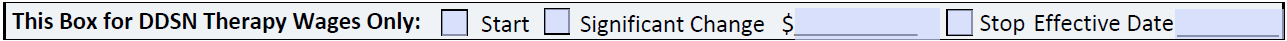 Eligibility workers will budget or rebudget recurring income based on the reported wages using the instructions below.StartWhen Start is checked on the DHHS Form 181 from DDSN, this indicates this is the first month in which the beneficiary received work therapy earnings. Budget the case using the amount of work therapy earnings shown and increase the Personal Needs Allowance to $100.00. The DHHS Form 181 must be filled out and returned to DDSN even if recurring income does not change after including the work therapy earnings in the budget. The form should be sent back to DDSN by the last day of the month it was received.Significant ChangeWhen Significant Change is checked on the DHHS Form 181 from DDSN, this indicates that there is a difference of $50.00 of more between the amount of the beneficiary’s current work therapy wages and the amount previously budgeted. Rebudget the case using the amount of work therapy earnings shown. The DHHS Form 181 must be filled out and returned to DDSN even if recurring income does not change after including the work therapy earnings in the budget. The form should be sent back to DDSN by the last day of the month it was received.StopWhen Stop is checked on the DHHS Form 181 from DDSN, this indicates that the beneficiary no longer participates in work therapy. Rebudget the case to remove the work therapy earnings and reduce the Personal Needs Allowance to $30.00. The DHHS Form 181 must be filled out and returned to DDSN even if recurring income does not change after removing the work therapy earnings and reducing the Personal Needs Allowance in the budget. The form should be sent back to DDSN by the last day of the month it was received.304.05.02	Resources(Eff. 01/01/23)Current resources must be verified at application and annual review.Resource LimitsThe institutionalized individual must have countable resources equal to or below $2,000. Allowable deductions include resource allocations under the Spousal Impoverishment Provision discussed later in this chapter.If married, the resources of both the institutionalized individual and the community spouse are considered in the initial eligibility determination.304.05.02A	Reducing Excess Resources(Eff. 07/01/23)The following policy applies to any institutional eligibility decision made on or after July 1, 2023. If an applicant applying for Nursing Home is over the resource limit after the eligibility specialist determines the individual is otherwise eligible, the eligibility specialist must determine if the applicant can reduce the countable resources below the limit within 90 days. The eligibility specialist must talk to the applicant during the application process to explain any remaining options for reducing excess resources. The eligibility specialist will use the following process to calculate a Reasonable Expectation Reduction Period. The decision considers the individual’s countable gross monthly income and the Average Private Pay Rate.If the Reasonable Expectation Reduction Period is greater than three months, deny the application for excess resourcesIf the Reasonable Expectation Reduction Period is less than or equal to three months, leave the application in pending status. The applicant has until the end of the third month to show they have reduced the countable resourcesThe eligibility specialist must contact the applicant to let them know they are over the resource limit and to discuss any remaining options available for reducing the value within 90 daysThe applicant will be required to contact the agency within 90 days to report if they are under the limitIf the applicant reports that they are over the limit, deny the application for excess resourcesIf the applicant reports they are under the limit, the eligibility specialist must verify the current value of the resourcesIf countable value is under the limit, determine eligibilityIf countable value is over the limit, deny for excess resourcesIf the applicant fails to contact the agency, the application is denied for excess resources.Table of Contents304.05.03	Homestead Property(Eff. 01/01/23)For applications filed before January 1, 2006, homestead property is excluded regardless of value with intent to return home and is not subject to the home equity requirement as long as there is no break in institutionalization (Refer to MPPM 302.14.01). No break in institutionalization occurs if a beneficiary remains in an institutional setting and does not have to file a new application for long-term care services to re-establish eligibility.The Deficit Reduction Act of 2005 changes the way homestead property is evaluated for individuals applying for long-term care services effective with applications received on or after January 1, 2006. Homestead property for applicants whose spouse, child under age 21, or a child who is blind or disabled lawfully resides in the home is excluded regardless of equity value. The statement of the applicant/beneficiary or authorized representative is adequate verification of an individual lawfully residing in the home. Otherwise, individuals with an equity interest in their home over $688,000 are not eligible for vendor payment or other long-term care services, but may be eligible for MAO-NH, Payment Category 10, or other Medicaid category if all other eligibility criteria are met. (Refer to MPPM 101.04.01.) An applicant may seek to reduce his or her equity value by taking out a loan on the home including reverse mortgage arrangements. Verify the arrangements and the amount of funds the individual receives. The equity value does not decrease until the client actually receives the money from the loan. Any amount of funds received from a loan is an available resource when received. Any such arrangements must be done under a written contractual agreement. Chapter 104, Appendix HH contains additional information about reverse mortgages.Refer to MPPM Chapter 304 Appendix G for a flowchart detailing the procedure for the Home Equity requirement.304.06	Level of Care(Eff. 07/01/17)A Level of Care (LOC) is a determination of medical necessity for care. A qualified individual must meet either an Intermediate or Skilled level of care designation.304.06.01	Level of Care Certification(Rev. 09/01/17)Community Long Term Care (CLTC) or its designee must certify the individual’s level of care before Medicaid can pay for long-term care services. The eligibility worker is notified of the findings in writing. The DHHS Form 185, Level of Care Certification Letter, issued by CLTC, or the DHHS Form 210, Resident Case Mix Classification Change, issued by a nursing facility, is used for notification on nursing home applicants/ beneficiaries. The DHHS Form 118/118A, Client Status Document, is used to notify the eligibility worker when the individual is a HCBS applicant/beneficiary.At the time of application, a level of care must be requested. Use the DHHS Form 1231 ME, Request for Level of Care. The DHHS Form 1231 is always sent to the certifying agency at the time of application, regardless of when the level of care needs to be determined.Table of Contents304.06.02	When a Level of Care is Required(Eff. 08/01/07)A level of care certification, or re-certification, is required under the following circumstances:Nursing Home AssistanceBefore a Medicaid-sponsored admission Before a vendor payment may be authorizedIf an applicant enters or resides in a nursing facility within 30 days of the effective date shown on the DHHS Form 185, Level of Care Certification Letter, the certification remains valid as long as the applicant remains at the facility.A new LOC certification IS NOT required at the time of approval as long as the individual did not leave the facility after the date of entry for any reason.NOTE: If a LOC is required by the nursing facility for billing purposes, the facility is responsible for obtaining the updated certification.A new LOC certification is required at the time of approval if the individual left the facility for any reason, including a hospital stay.Exception: If an applicant transfers directly from one nursing facility to another nursing facility, a new LOC is not required.Before a re-admission, if the vendor payment has terminatedA time-limited LOC certification expires and the vendor payment needs to continueWhen a patient transfers from a:Department of Mental Health (DMH) IMD facility to a non-DMH long-term care facilityDepartment of Disabilities and Special Needs ICF/ID facility to a non-DDSN long-term care facilityA Medicaid level of care determination is not required while Medicare is paying for the admission. The level of care is presumed to be skilled during the period of Medicare sponsorship. The DHHS Form 1231, Request for Level of Care, must be sent at the time of application, with a notation the applicant will initially enter the facility under Medicare sponsorship. (Note: At the end of this period, a level of care is required for potential continuing benefits. This includes when a patient returns to a facility from a hospital after a bed hold expires.) A DHHS 3229-B ME, Notice of Cost of Care for Medicare Sponsorship in a Nursing Home, is used to advise the applicant/beneficiary or the authorized representative of both the cost of care and the need for a certified level of care when Medicare Sponsorship ends.Home and Community Based Services Waiver A level of care must be certified before an individual may be approved to enter the waiver program.General HospitalA level of care certification is not required. The hospital’s Utilization Review Board completes a treatment plan to justify continued hospitalization, therefore a level of care is presumed.Table of Contents304.06.03	Client Status Document(Rev. 09/01/12)The DHHS Form 118/118-A/188-B, Client Status Document (CSD), is the primary tool used by CLTC/DDSN/PRTF Alternative CHANCE to communicate information to the Medicaid eligibility worker. Some of its uses are for:CLTC/DDSN/PRTF Alternative CHANCE to notify the eligibility worker that an applicant/beneficiary meets level of care;CLTC/DDSN/PRTF Alternative CHANCE to notify the eligibility worker that a beneficiary has requested waiver services and the look-back needs to be developed; andEligibility worker to notify CLTC/DDSN/PRTF Alternative CHANCE of information regarding the applicant/beneficiary, such as:Financially eligibilityNeeds to meet the 30 consecutive day requirementIneligibility Do not forward the CSD to CLTC/DDSN/PRTF Alternative CHANCE until it is determined if all eligibility factors are met with the exception of the 30 consecutive day criteria. It is extremely important to complete the CSD accurately for a new beneficiary before returning it to CLTC/DDSN/PRTF Alternative CHANCE. CLTC/DDSN/PRTF Alternative CHANCE enters the applicant/beneficiary into the waiver and authorizes and starts waiver services for individuals based on the information provided on the CSD.The appropriate completion of the CSD varies, depending on the individual’s category of assistance. For instructions on completing a CSD sent by CLTC, refer to MPPM 304.06.04; for a CSD sent by DDSN, refer to MPPM 304.06.05; for a CSD sent by PACE, refer to MPPM 304.06.06; and for a CSD sent by PRTF Alternative CHANCE Project Director, refer to MPPM 304.06.07.304.06.04	Client Status Document From CLTC(Rev. 10/01/13)A.	SSI Recipient Enters WaiverWhen an SSI recipient enters the waiver, CLTC would enroll the recipient in the waiver and authorize services. A look-back for transfer of assets is not required. In MEDS, the category will remain 80.B.	Already Medicaid Eligible, But Without SSI, Beneficiary Enters WaiverWhen a beneficiary who is already eligible for Medicaid in a category other than SSI enters the waiver, CLTC sends a CSD to the eligibility worker who maintains the open record with a message “CLIENT ENTERING WAIVER. CHECK FOR ANY TRANSFER OF RESOURCES WITHIN THE PAST 60 MONTHS.” This message is printed directly below the address of the CLTC and eligibility office. The local eligibility office will complete a DHHS Form 1233 ME, Medicaid Eligibility Checklist, and send to the beneficiary requesting the DHHS Form 3400-B, Additional Information for Nursing Home and In-Home Care, and other information necessary to complete a look-back for transfer of assets. The eligibility worker completes the look back and returns the CSD to CLTC with appropriate transfer information. If a transfer has occurred, a DHHS Form 932, Notice of Denial of Waiver Services or Nursing Home Care, must be sent to the beneficiary.If the beneficiary’s Medicaid category is to be changed by the eligibility worker from the original category to a category 15, this must be notated on the CSD.Until the look back has been completed, CLTC does not enter the applicant/beneficiary into the waiver.C.	All Others, Subject to Medicaid CapIndividuals who are not currently eligible for Medicaid may be eligible if their income is measured against the Medicaid Cap or if an Income Trust is established. When an individual requests to enter one of the home and community based waivers, CLTC will complete a telephone assessment. If it appears the applicant may meet level of care, a CSD will be sent to the local eligibility office. The eligibility worker must make contact using the information contained on the CSD to initiate the eligibility process.When the eligibility worker completes the eligibility determination, the worker returns the properly annotated CSD with the correct eligibility information to CLTC. Please note the eligibility worker must check all boxes that apply in the Medicaid Eligibility Status section. If the applicant can be approved for another category of assistance, such as ABD, the eligibility worker can approve the application for Medicaid, and check all boxes that apply in the Medicaid Eligibility Status section of the CSD. If the beneficiary is not eligible for the waiver because of a transfer, a DHHS Form 932 must be sent to the beneficiary.Once CLTC receives the CSD indicating the applicant will be Medicaid eligible, a formal level of care assessment will be completed. If the applicant meets level of care, CLTC will begin services and notify the eligibility worker concerning the date of entry into the waiver.304.06.05	Client Status Document From DDSN(Rev. 10/01/13)A.	SSI Recipient Enters WaiverWhen an SSI recipient enters the waiver, DDSN would enroll the recipient in the waiver and authorize services. A look-back for transfer of assets is not required. In MEDS, the category will remain 80.B.	Already Medicaid Eligible, But Without SSI, Beneficiary Enters WaiverIf the beneficiary is already Medicaid eligible, the action taken will depend upon the category.If the beneficiary receives Medicaid in a category where his eligibility is established as an individual (such as TEFRA, ABD,) the DDSN sponsored eligibility worker will complete a DHHS Form 1233 ME, and send to the beneficiary requesting the DHHS Form 3400-B and other information necessary to complete a look-back for transfer of assets. The open Medicaid case must be requested from the Local Eligibility Processing office that has the case record. A new application is not required. Once the look-back for transfer of assets has been completed, the DDSN sponsored eligibility worker will return the DHHS Form 118-A to DDSN with the appropriate transfer information.If the beneficiary receives Medicaid in a category where his eligibility is established as part of a budget group (such as Healthy Connections Plans for Children Under Age 19 or Low Income Families), the DDSN sponsored worker will complete a DHHS Form 1233 ME, and send to the beneficiary requesting the DHHS Form 3400-B and other information necessary to complete a look-back transfer of assets. A new application is not required. Once the look-back for transfer of assets has been completed, the DDSN sponsored eligibility worker will return the DHHS Form 118-A to DDSN with the appropriate transfer information. Until the look-back is completed, DDSN does not enter the applicant/beneficiary in the waiver. The DDSN sponsored eligibility worker will keep and maintain the case. If the beneficiary is not eligible for the waiver because of a transfer, the case record should be returned to the LEP office and a DHHS Form 932 must be sent to the beneficiary.C.	All Others, Subject to Medicaid CapIndividuals who are not currently eligible for Medicaid may be eligible if their income is measured against the Medicaid Cap or if an Income Trust is established. When an individual requests to enter one of the DDSN waivers, a CSD is sent to the regional DDSN sponsored eligibility worker. The sponsored worker will contact the family to obtain an application. Occasionally an individual may come into the local eligibility office to file an application for a DDSN waiver. Assistance should be provided to complete the application, and the application forwarded to the regional DDSN sponsored worker for processing.When the DDSN sponsored eligibility worker completes the eligibility determination, the worker returns the properly annotated CSD with the correct eligibility information to DDSN. Please note the worker must check all boxes that apply in Section II, Medicaid Eligibility Status.In this situation, DDSN does not enter the applicant/beneficiary into the waiver or authorize waiver services until the DDSN sponsored eligibility worker returns the CSD to DDSN stating the applicant meets all eligibility criteria except for the level of care and 30 consecutive day requirement. If the applicant can be approved for another category of assistance, such as ABD, the eligibility worker can approve the application for Medicaid, and check all boxes that apply in Section II of the CSD. If the beneficiary is not eligible for the waiver because of a transfer, a DHHS Form 932 must be sent to the beneficiary.Once the applicant enters the waiver, DDSN notifies the DDSN sponsored eligibility worker in writing of date of entry into the waiver and level of care by completing Section III of the CSD. If the DHHS Form 118-A is returned indicating the applicant did not meet the 30 consecutive day requirement, the application must be denied.304.06.06	Client Status Document for PACE(Rev. 10/01/13)A.	SSI Recipient Enters PACEWhen an SSI recipient enters the PACE, PACE would enroll the recipient and authorize services. A look-back for transfer of assets is not required. In MEDS, the category will remain 80.B.	Already Medicaid Eligible, But Without SSI, Beneficiary Enters PACEWhen a beneficiary who is already eligible for Medicaid in a category other than SSI enters the program, PACE sends a CSD to the eligibility worker with a message “CLIENT ENTERING PACE. CHECK FOR ANY TRANSFER OF RESOURCES WITHIN THE PAST 60 MONTHS.” This message is printed directly below the address of the PACE and eligibility office. The eligibility worker will complete a DHHS Form 1233 ME, and send to the beneficiary requesting the DHHS Form 3400-B and other information necessary to complete a look-back for transfer of assets. Once the look back for transfer of assets has been completed, the eligibility worker will return the CSD to PACE with appropriate transfer information. If the beneficiary’s Medicaid category is to be changed by the eligibility worker from the original category to a category 15, this must be notated on the CSD.Until the look back has been completed; PACE does not enter the applicant/beneficiary into the program. If the beneficiary is not eligible for the waiver because of a transfer, a DHHS Form 932 must be sent to the beneficiary.C.	All Others, Subject to Medicaid CapIndividuals who are not currently eligible for Medicaid may be eligible if their income is measured against the Medicaid Cap or if an Income Trust is established. When an individual requests to be in the program, PACE refers the individual to a local eligibility office to apply. PACE sends a CSD to the eligibility office when the level of care is determined.When the eligibility worker completes the eligibility determination, the worker returns the properly annotated CSD with the correct eligibility information. Please note the eligibility worker must check all boxes that apply in the Medicaid Eligibility Status section. If the applicant can be approved for another category of assistance, such as ABD, the eligibility worker can approve the application for Medicaid, and check all boxes that apply in the Medicaid Eligibility Status section of the CSD.PACE does not enter the beneficiary into the waiver or authorize waiver services until the eligibility worker returns the CSD to PACE stating that the eligibility determination has been completed and the beneficiary is eligible except for meeting the 30 consecutive day requirement. If the beneficiary is not eligible for the waiver because of a transfer, a DHHS Form 932 must be sent to the beneficiary.Once applicant enters the program, PACE notifies the eligibility worker in writing of date of entry.304.06.07	Client Status Document for the Psychiatric Residential Treatment Facility (PRTF) Waiver(Rev. 07/01/15)The Psychiatric Residential Treatment Facility (PRTF) Waiver is for children ages 4 through 18 (under age 19) who meet the criteria for a Residential Treatment Facility. A.	SSI Recipient Enters WaiverWhen an SSI recipient enters the waiver, the SCDHHS PRTF Waiver Project Director would enroll the recipient in the waiver and authorize services. A look-back for transfer of assets is not required. In MEDS, the category will remain 80.B.	Already Medicaid Eligible, But Without SSI, Beneficiary Enters WaiverThe SCDHHS PRTF Waiver Project Director will inform the beneficiary that a look-back for transfer of assets is required. The SCDHHS PRTF Waiver Project Director will complete the DHHS Form 118-B indicating the DHHS Form 3400-B was given to client to fill out, and fax the DHHS Form 118-B to the local eligibility office at 803-741-9475.The SCDHHS PRTF Waiver Project Director will use the contact information on the DHHS Form 118-B for further/ongoing contact with the eligibility office.The local eligibility office will complete a DHHS Form 1233 ME; and send to the beneficiary requesting the DHHS Form 3400-B and other information necessary to complete a look-back.The specific action taken by the local eligibility office will depend upon the category under which the beneficiary is receiving Medicaid.If the beneficiary receives Medicaid in a category where his eligibility is established as part of a budget group (such Partners for Healthy Children (PHC)), the eligibility worker will contact the family to obtain the information needed to conduct the look-back using the DHHS Form 3400-B. A new application is not required. Once the look-back has been completed, the eligibility worker will return the DHHS Form 118-B to the SCDHHS PRTF Waiver Project Director with the appropriate transfer information. Until the look-back is completed, the SCDHHS PRTF Waiver Project Director does not enter the applicant/beneficiary into the waiver. If there is no transfer of assets, the SCDHHS PRTF Waiver Project Director can enroll the beneficiary into the waiver. There is no 30-day wait because the beneficiary is Medicaid eligible.If the beneficiary receives Medicaid in category where his eligibility is established as an individual (such as TEFRA, Aged, Blind or Disabled) the eligibility worker will contact the family to obtain the information needed to conduct the look-back using the DHHS Form 3400-B. A new application is not required. Once the look-back for transfer of assets has been completed, the eligibility worker will return the DHHS Form 118-B to the SCDHHS PRTF Waiver Project Director with the appropriate transfer information. Until the look-back is completed, the SCDHHS PRTF Waiver Project Director does not enter the applicant/beneficiary into the waiver. If there is no transfer of assets, the SCDHHS PRTF Waiver Project Director can enroll the beneficiary into the waiver. There is no 30-day wait because the beneficiary is Medicaid eligible.If the beneficiary is not eligible for the waiver because of a transfer, a DHHS Form 932 must be sent to the beneficiary.C.	All Others not already Medicaid EligibleWhen a request is made to enter the PRTF waiver, the SCDHHS PRTF Waiver Project Director will refer the individual to the local eligibility office to apply. The SCDHHS PRTF Waiver Project Director will complete the DHHS Form 118-B indicating the following forms were given to the family: DHHS Form 3400, Healthy Connections Application; and DHHS Form 3400-B. The SCDHHS PRTF Waiver Project Director will then fax the DHHS Form 118-B to the local eligibility office at 803-741-9475. The local eligibility office will complete a DHHS Form 1233 ME; and send to the beneficiary requesting the DHHS Form 3400, DHHS Form 3400-B, and other information necessary to complete a look-back. Medicaid eligibility for the family should first be considered. Process the application to determine if the family is eligible for Partners for Healthy Children (PHC) or Parent/ Caretaker Relative (PCR). If the family is eligible, approve the family for Medicaid in MEDS. If there have been no sanctionable transfers by the child, return the Client Status Document indicating the child is currently Medicaid eligible and that the look back has been completed.If the child does not qualify for Medicaid as part of the family, the worker must process the application to determine if the child would be eligible as an individual. For the family members that do not qualify for Medicaid, send a DHHS Form 3229-A, Notice of Approval/Denial for Medical Assistance/Optional Supplementation, to deny those applicants. Do not take action in MEDS to deny the Budget Group until a final determination is made on the child applying for PRTF.Determine if the child would qualify as an individual for one of the Healthy Connections Plans for Children Under Age 19 groups. If eligible, indicate on the DHHS Form 118-B that the child has been determined financially eligible; except for the level of care (LOC), but his/her case cannot be certified until the 30 consecutive day requirement is met, and return the CSD to the SCDHHS PRTF Waiver Project Director.When the SCDHHS PRTF Waiver Project Director receives the DHHS Form 118-B, a Level of Care will be completed. If the child meets the PRTF Level of Care, when a waiver slot is available, the SCDHHS PRTF Waiver Project Director will enter the child into the waiver and notify the Medicaid eligibility worker in writing of date of entry into waiver and verify the PRTF level of care. If the child must meet the 30 consecutive day requirement, once the 30 days has been met, approve the application back to the first day of the month in which the 30-day period began.304.07	Standard of Promptness(Rev. 07/01/23)The standard of promptness for processing applications for institutional programs is 45 days unless a disability determination is required. For applications requiring a disability determination, the standard of promptness is 90 days.For Nursing Home and Home and Community Based Service cases, the standard of promptness may exceed to 45/90 days if:The eligibility determination is complete ANDThe individual meets all other eligibility criteria but a bed and/or slot is not available.While the applicant is waiting to enter a nursing facility or waiver slot, the application should remain in pending status.304.07.01	Arranging for Alternate Placement(Eff. 04/01/06)When a Medicaid sponsored patient in a nursing facility or ICF/ID is awaiting placement due to a change in level of care and the individual no longer needs long term care, benefits continue for a maximum of 30 days while the individual is seeking alternate placement. If alternate placement is found within the 30 days and is refused by the individual or responsible party, the Medicaid payment will terminate immediately. Otherwise, payment will stop at the end of the 30-day period.304.08	Transfer of Assets Prior to February 8, 2006(Rev. 01/01/10)MPPM 304.08 and the appropriate subsections regarding transfers that have occurred prior to February 8, 2006 have been moved to MPPM Chapter 304, Appendix J.304.09	Transfer of Assets on or after February 8, 2006(Eff. 06/01/06)The Deficit Reduction Act of 2005 amended the rules regarding the transfer of assets for less than fair market value. Applications taken on or after February 8, 2006 must be evaluated under old and new policy (Refer to MPPM 304.08 for policy on transfers prior to February 8, 2006). Transfers occurring on or after February 8, 2006 must be evaluated under the new rules only.304.09.01	Definitions that Apply to Transfer of Assets and Trusts(Eff. 11/01/14)The following definitions apply, as appropriate, to both transfer of assets and trusts.The following definitions apply to transfer of assets.Table of Contents304.09.02	Transfer of Assets for Less than Fair Market Value(Rev. 10/01/06)Many times, an individual may transfer assets to another person. If an asset is transferred and the individual does not receive the full value for it, it is assumed he did so with the intention of becoming Medicaid-eligible. If an institutionalized individual or his/her spouse transfers an asset for less than Fair Market Value, it may affect eligibility for services. If all the other Medicaid eligibility criteria are met, he/she may receive Medicaid but coverage for certain Medicaid services is denied. These services include:Vendor payment to a nursing facilitySwing BedHome and Community Based (Waiver) ServicesDenial of the coverage is known as a penalty. The transfer resulting in the penalty is also known as a sanctionable transfer or a penalty-liable transfer.304.09.02A	Effective Date of Transfer of Assets Policy(Eff. 06/01/06)The transfer of assets provisions apply to all transfers made on or after February 8, 2006. 304.09.02B	Individuals Affected by Transfer of Assets Provisions(Eff. 06/01/06)These provisions apply when assets have been transferred for less than Fair Market Value by any of the following:Institutionalized individualCommunity spouse Anyone acting in place of, on behalf of, or at the direction of the institutionalized individual or community spouse, such as:A parent or guardianCourt or administrative bodyPower of AttorneyConservator304.09.02C	Look-Back Date/Period(Rev. 08/01/20)When an individual applies for Medicaid coverage for nursing home or HCBS, a look-back must be conducted to determine if there has been a transfer of assets. If a transfer has occurred, the eligibility worker must determine if a penalty applies.The look-back period is 60 months prior to the date:An institutionalized individual was institutionalized, and has applied for medical assistance for long term care coverage, orA non-institutionalized individual applies for medical assistance for long-term care coverage.The look-back date is the earliest date on which a penalty can be assessed.Transfers of assets for less than Fair Market Value are:Subject to penalty if the transfer took place on or after the look-back date, orNot subject to penalty if the transfer took place prior to the look-back date.304.09.02D	Penalty Period – Important Points(Rev. 12/01/21)Maximum Penalty Period – There is no maximum penalty period. (Refer to MPPM 304.09.05 for computation of penalty period.)Beginning Date of Penalty Period – For transfers occurring on or after February 8, 2006, the beginning date of the penalty period is the later of:The first day of the month in which the asset was transferred, or The date on which the individual is eligible for medical assistance for long term care and would otherwise be receiving a vendor payment if not for the application of the penalty period. In other words, the penalty begins when the individual would have been eligible for a vendor payment if there had been no transfer.The penalty period cannot overlap with the term of a prior penalty period.Multiple TransfersIf the individual made multiple transfers for less than Fair Market Value during the look-back period, and the transfers occurred in the same or different months, the transferred amounts are added together.304.09.02E	Transfers by a Spouse(Eff. 06/01/06)If the institutionalized individual is being penalized due to a transfer by the community spouse, and the community spouse becomes institutionalized and applies for Medicaid, the penalty must be apportioned between both spouses. If one member of the couple should leave the facility or die, the remaining portion of the penalty must be served by the remaining institutionalized spouse.Table of Contents304.09.02F	Transfers of Jointly Held Assets(Eff. 06/01/06)Jointly held assets may also be transferred. Such transfers may be subject to a penalty.An asset held by an individual jointly with another person is considered to be transferred by the individual when any action is taken to reduce or eliminate the individual’s ownership or control of the asset by the individual or the other owner(s).The individual is not penalized for the transfer if the other person can prove that the institutionalized individual:Has no ownership interest, orHas only partial interest in the asset, and the part removed is the amount owned by the other person.Joint bank accounts are the most common type of bank account and jointly-held asset. Adding another person’s name on an account or asset as a joint owner may not necessarily constitute a transfer of asset. There is no transfer if the account or asset may still be considered to belong to the individual.Table of Contents304.09.02G	Transfers and Lifetime Rights to Property(Rev. 12/01/07)An individual with a life estate interest has the right to use property and obtain income from the property during his/her lifetime. An individual may receive a life estate interest through a will (for example, a husband wills the home to his wife during her lifetime and it passes to his children upon her death). Sometimes an individual will transfer the ownership of rights to property to someone else but retain a life estate interest for himself/herself. Although the individual has the right to use the property and obtain income from it, he/she transferred the ownership interest. The value of the transfer is the difference between the value of the property and the value of the individual’s life estate interest in the property. The value of the life estate is calculated using the age of the individual at the time the transfer was done, rather than the date of the Medicaid application.A transfer of a life estate is sanctionable, and the uncompensated value is calculated using the age of the individual at the time the transfer occurred.The tables used to establish the value of the life estate are found in Chapter 302 Appendix F.The purchase of a life estate in another individual’s home on or after February 8, 2006 is a transfer of asset unless the purchaser resides in the home for at least 12 consecutive months after the date of purchase. Do not deduct vacations, overnight visits, and hospital stays from the one-year period as long as the home continued to be the individual’s legal residence. Count the entire purchase price as an uncompensated transfer if the purchaser resides in the home for any period less than one year. Determine the sanction period based on the purchase price.In addition to the above requirement, the purchaser must not pay more than fair market value for the life estate. Any amount paid above fair market value is considered a transfer and should be penalized according to the transfer policy.Table of Contents304.09.02H	Transfer of Assets in Month of Receipt(Rev. 10/01/06)Assets transferred in the month of receipt are subject to penalty under the transfer of assets provision, even though the asset may not be a countable resource in the month of receipt.Examples:Cash proceeds of a loan, home equity loan, or reverse mortgageAn inheritance304.09.02I	Transfer of Income(Rev. 03/01/12)Income is considered an asset for transfer purposes. If an individual gives away or assigns income to another person, the gift or assignment can be considered a transfer of assets for less than fair market value,When a single lump sum is transferred, such as an annual rent payment, the penalty period is calculated using the value of the lump sum. If the transfer of several payments has taken place, the total of the payments are added together and the penalty period is calculated based on the total.If the transfer was a stream of income, determine the value of the stream of income by multiplying the life expectancy of the individual at the time of the transfer by the annual amount of income that would have otherwise been received.304.09.03	Exceptions to the Penalty(Rev. 04/01/07)Resources excluded under SSI policy (except for the home) are not subject to the transfer of assets penalty. However, assets that are excluded by Medicaid but not by SSI are subject to the transfer of assets penalty.If there has been a transfer of assets, no penalty is imposed if:The asset transferred was a home, and title to the home was transferred to:	The spouse of the institutionalized individual;	A child who:Is under age 21, orMeets the Supplemental Security Income (SSI) definition of blindness or disability (may be at any age); orWas residing in the home:–	For at least two years immediately before the individual became institutionalized; and–	Who provided care which delayed institutionalization.	A sibling of the individual who:Has an equity interest in the home; and Was residing in the home for at least one year immediately before the date the individual became institutionalized.Table of ContentsThe assets were transferred:To the individual's spouse or to another person for the sole benefit of the spouse; or From the individual's spouse to another person for the sole benefit of the individual's spouse;To an individual’s child or to a trust established solely for the benefit of the individual’s child. The child MUST be blind or totally and permanently disabled as defined by SSI.To a trust established solely for the benefit of an individual under age 65 who is disabled as defined by SSI. 	A transfer is considered to be "for the sole benefit of" a spouse, disabled child or individual under age 65 under the following circumstances:The transfer is arranged in such a way that no individual except the spouse, child or individual under age 65 can benefit from the assets transferred in any way at the time of transfer or in the future.The trust may provide for reasonable compensation for a trustee to manage the trust. If a secondary beneficiary is named to receive the asset, or whatever is left, at the individual's death as long as:The state Medicaid agency is:–	Named as the primary beneficiary of the asset, and	–	Receives up to the amount paid by Medicaid; andThe other designated beneficiary is only to receive any remaining amounts after the obligation to Medicaid is satisfied. The individual can show that he/she intended to dispose of the assets either at Fair Market Value or for other valuable consideration.The individual can show that he/she transferred the assets exclusively for a purpose other than to qualify for Medicaid.All assets transferred for less than Fair Market Value have been returned to the individual.The individual can show that the transfer occurred because of exploitation. A transfer that does not meet one of the above six exceptions and for which a denial of vendor payment or Home and Community Based Services has occurred may have the penalty waived if it is determined that the denial of eligibility would cause an undue hardship. Undue hardship is defined as depriving the applicant/beneficiary of medical care that would result in the individual’s health or life being endangered, or that would result in the individual being deprived of food, clothing, shelter, or other necessities of life. The applicant/beneficiary, an authorized representative, or a nursing facility with the consent of the applicant/beneficiary or his authorized representative may make a request for a waiver of the penalty. Refer to MPPM 304.09.04 for the waiver of transfer penalty procedure.304.09.04	Waiver of Transfer Penalty Procedure and 30-Day Hold(Eff. 04/01/07)Within thirty (30) days of an applicant/beneficiary receiving the DHHS Form 932, Notice of Denial of Waiver Services or Nursing Home Care, indicating that a vendor payment or eligibility for HCBS services has been denied due to the imposition of a transfer penalty, the individual, the individual's spouse or authorized representative, or the institution where the individual resides (with the individual's consent) may submit a written request for a waiver of the penalty period based on a claim of undue hardship.It must be demonstrated that all other possible exceptions to the imposition of the transfer penalty has been explored, including return of the asset to the applicant/ beneficiary.The eligibility worker must obtain the following verifications:Letter from a physician certifying that the applicant/beneficiary is at risk of death or permanent disability without the institutional care; ANDLetter from CLTC either denying or terminating services; ORLetter from the nursing home either:Refusing to admit the patient, orThreatening discharge of the patient.Send the letters, a copy of the DHHS Form 932, and other documentation to the DHHS Division of Policy and Planning in the Division of Policy and Planning for evaluation.While an application for waiver of the penalty period is pending for an individual currently residing in a nursing facility, a payment may be made to the facility for up to 30 days from the date the request is made if the individual meets all other eligibility criteria. The nursing facility may request an earlier date, but in no event will the start date occur after the date of the request.The DHHS Form 3229-C, Request for Waiver of Transfer Penalty, is used by the Medicaid eligibility worker to:Notify applicants/beneficiaries the dates that have been approved for the bed hold and any recurring income to be paid to the facility, and/orNotify the applicant/beneficiary if the request for the waiver of transfer penalty has been approved or denied.If a request for a waiver of the penalty period is denied, the applicant/beneficiary may request a fair hearing. Refer to MPPM 101.12.11.304.09.05	Calculating the Penalty Period(Eff. 01/01/21)The preferred method for calculating the penalty period is to use the eligibility budgeting workbook in effect at the time of the eligibility decision. The result is the period during which the individual would be ineligible for certain Medicaid services. (Refer to MPPM 304.09.07.) 304.09.06	Notification of Penalty(Rev. 04/01/07)If an applicant/beneficiary or the community spouse has transferred assets for less than Fair Market Value and the transfer is penalty-liable, the eligibility worker must notify the applicant/beneficiary or authorized representative using a DHHS Form 932, Notice of Denial of Waiver Services or Nursing Home Care for Medicaid Beneficiaries.304.09.07	Medicaid Benefits during Penalty Period(Rev. 04/01/07)An individual residing in a nursing facility while he/she is awaiting the expiration of a transfer of assets penalty, may receive Medicaid benefits to pay for non-institutional services provided, if:The level of care has been certified, and/orAll other eligibility criteria (financial and non-financial) are met.304.09.08	Annuities(Rev. 04/01/07)Refer to MPPM 304.12 for policy concerning annuities.Table of Contents304.10	Obtaining Other Assets/Elective Share(Eff. 06/01/06)If a benefit is available to an applicant/beneficiary, he/she must make an effort to obtain the benefit or asset. Failure to do so may result in a transfer of assets.One such asset relates to the claiming of an elective share from a spouse’s estate. The South Carolina Probate Code gives a surviving spouse the right to claim an “elective share” of the deceased spouse’s estate.The Elective Share is one-third of the estate remaining after deductions for:Funeral expenses,Administrative expenses, andEnforceable claims (SC Code Ann.62-2-201 and –202).The right to an Elective Share usually becomes an issue when:The surviving spouse inherits nothing, orThe surviving spouse receives only a small inheritance.In these types of cases, the surviving spouse can demand his/her elective share of 1/3 of the estate. The surviving spouse must claim the elective share by the later of these two dates:Within 8 months of the decedent’s death; or Within 6 months of the time the decedent’s will is probated.An individual applying for Medicaid sponsorship of nursing facility services or Home and Community Based Services must claim the elective share. Failure to do so will be considered a transfer of assets.If the surviving spouse received no inheritance and did not claim the elective share; the value of the transfer is 1/3 of the estate, after expensesIf the surviving spouse inherited an amount less than the elective share, the value of the transfer is 1/3 of the estate, after deductions for expenses, minus the amount actually received304.11	Promissory Notes(Rev. 02/01/22)A promissory note is a written, unconditional promise by one party to pay a specified sum of money to another party. It may be:Payable:At a specified timeOn a specified scheduleOn demandGiven in return for goods, money loaned, or services renderedNegotiable or non-negotiableNegotiable NotesMay be sold or transferred, andValue is a countable resource.Non-Negotiable NotesMay not be sold or transferred under any circumstances.May not be considered a transfer of an asset for less than Fair Market Value if:It is actuarially sound – that is, expected to be paid back during the holder’s lifetime (refer to MPPM 304.11.01)It requires monthly payments that fully amortize it over the life of the loanEqual payments with no balloon payment at the end Payments include both interest and principal Reasonable rate of interestMay NOT be self-canceling or conditional 304.11.01	Actuarially Sound Notes(Eff. 06/01/06)Like an annuity, the non-negotiable note must be actuarially sound. The expected return on the note must be proportionate with a reasonable estimate of the life expectancy of the owner of the note (that is, it is expected to be paid off within the owner’s lifetime). If the note is NOT actuarially sound, it is considered a transfer of assets for less than Fair Market Value and the transfer of assets penalty applies. (Refer to MPPM 304.11.03.)Table of Contents304.11.02	Transfer of Assets Related to Promissory Notes(Eff. 01/01/21)For notes created on or after February 8, 2006, the transfer penalty begins the later of the first day of the month in which the asset was transferred, or the date on which the individual is eligible for medical assistance for long term care and would otherwise be receiving institutional level care (vendor payment) if not for the application of the penalty period (Refer to MPPM 304.09.02D.)Table of Contents304.11.03	Default on Payments(Eff. 06/01/06)As long as the requirements in MPPM 304.11.01 are met and payments are made, no transfer has occurred. Should the borrower default on his/her payments, the owner of the note must take legal action to foreclose on the note. The owner must provide documentation of the action being taken. If the owner fails to take any action to foreclose on the note, he/she is considered to have transferred assets equal to the remaining value of the note. The effective date of this transfer is the date the payments stopped.304.11.04	Forgiving Principal Portions of Promissory Notes(Eff. 06/01/06)Forgiving Principal Portions of Promissory NotesIf a promissory note was approved by the Eligibility, Enrollment, & Member Services, it has been determined the note:Is actuarially sound; ANDWas established to create a stream of income; ANDIs fully amortized over the life of the note.If the owner of the note later gifts a portion of the principal balance of the note, Medicaid cannot forgive the owner of the note for gifting the principal balance of the note. The monthly payments he/she gifted would still be counted as income to the beneficiary. This means the gift will not change the final payment or principal balance of the note.304.12	Annuities(Eff. 06/01/06)Annuities are generally purchased from a financial institution such as a bank or insurance company. The purchaser/annuitant is promised regular payments of income in certain amounts in exchange for the money paid to the financial institution.304.12.01	Periodic Payments(Eff. 06/01/06)Payments from an annuity usually continue for a fixed period (such as 10 years) or as long as the annuitant or other designated beneficiary lives. These payments create an ongoing income stream for the individual. The annuity may or may not include a remainder clause under which the financial institution converts and pays the remainder of the annuity in a lump sum to a designated beneficiary in the event the annuitant dies before the payout is completed.304.12.02	Purpose of Annuity(Rev. 02/01/22)Policy for Annuities before February 8, 2006: Annuities are generally purchased to provide a source of income for retirement. However, they are occasionally used as a mechanism to shelter assets. The following determinations must be made to decide if the transfer of assets penalty applies to an individual who has purchased an annuity.The ultimate purpose of an annuity must be determined to in order to distinguish an annuity purchased as part of a retirement plan from those used to shelter assets. To be considered valid, the annuity must be actuarially sound.If the individual is not reasonably expected to live longer than the guarantee period of the annuity, the individual will not receive fair market value for the annuity based on the projected return; in this case, the annuity is not “actuarially sound” and a transfer of assets for less than fair market value has taken place. The average remaining life expectancy for the individual must coincide with the life of the annuity. If the individual is not reasonably expected to live longer than the guaranteed period of the annuity, the individual is not considered to receive Fair Market Value for the annuity based on the projected return and the penalty is applied.Policy for Annuities on or after February 8, 2006The Deficit Reduction Act of 2005 made many changes concerning annuities created on or after February 8, 2006.At application and review, applicants/beneficiaries must disclose to the agency the existence of any annuities held by the applicant/beneficiary or the community spouse;The purchase of an annuity may be treated as a disposal of an asset for less than fair market value unless the SC Department of Health and Human Services (SCDHHS) is named as the primary remainder beneficiary for at least the total amount paid by Medicaid for long-term care services, or is named as such a beneficiary after the community spouse and/or minor or disabled child; SCDHHS must inform the issuer of the annuity of the requirement that the agency be named as the primary remainder beneficiary, and the responsibility of the issuer to inform the agency of any change in the amount of income or principal withdrawn from the annuity; andAn annuity may be treated as a disposal of assets for less than fair market value unless it is irrevocable and non-assignable, actuarially sound, and provide for payments in equal amounts during the term of the annuity, with no deferral and no balloon payments.An annuity that is revocable and assignable must be considered as a countable resource, and not a transfer of assets. If the annuity is revocable, the resource value is the amount that the purchaser would receive if the annuity is canceled. If the annuity is assignable, the resource value is the amount the annuity can be sold for on the secondary market. A secondary market is an informal market where existing financial instruments, such as mortgages and annuities, are bought and sold.An annuity is now considered part of an estate that is subject to estate recovery unless the annuity is issued by a financial institution or other business that sells annuities in the state as part of its regular business.A copy of the annuity must be submitted for evaluation. Refer to the Service Manager Ticket Submission Guide for instructions.Changes in payments or withdrawals from the annuity must be reported to the Division of Policy and Planning.304.12.03	Transfer penalty(Eff. 06/01/06)Table of Contents304.13	Spousal Impoverishment Provisions(Eff. 06/01/06)Institutionalized individuals who have a spouse in the community are allowed to give a portion of their income and resources to the community spouse. This applies regardless of whether the individual is receiving services: In a nursing home, orThrough a Home and Community Based Services waiver program.304.13.01	Definitions(Rev. 12/01/07)For purposes of spousal impoverishment, the following definitions apply:Community Spouse – A community spouse of an institutionalized individual resides in a community setting (such as a home, residential care facility, assisted living facility). The spouse of a nursing home patient who receives Home and Community Based Services is considered a community spouse for the purposes of the income provisions of spousal impoverishment.If a couple is separated, the community spouse must be considered as long as they are not legally divorced. Family Member – A family member may be a minor or dependent child, a dependent parent, and/or a dependent sibling who resides with the community spouse.Institutionalized Individual – An institutionalized individual resides in a medical institution or receives Home and Community Based Services.304.14	Spousal Impoverishment and Resources(Eff. 05/01/21)At the initial eligibility determination, the resources of both the institutional and community spouse must be considered. The procedure to consider the resources is given below.If eligibility is established, the spousal share must be separated from the institutionalized spouse’s resources within 30 days of the case’s approval. This may be accomplished by:Having jointly-owned assets transferred into the community spouse’s name only, orTransferring resources from the institutionalized spouse’s name to the community spouse’s name.Note: If the institutionalized individual fails to transfer the assets to the community spouse within 30 days and no court order exists, the institutionalized individual becomes ineligible for Medicaid beginning the month following the month in which the 30-day period ends. Table of ContentsWhen an institutionalized individual loses eligibility and re-applies:If he/she remained institutionalized, the community spouse’s resources are not considered at re-application.If he/she was not institutionalized during any of the ineligible months, the community spouse’s resources are considered at re-application. 304.14.01	Separated Spouses(Eff. 08/01/15)If a person who is separated, but not divorced, applies for an institutional program, the eligibility worker MUST contact the community spouse and obtain resource information.Table of Contents304.14.02	Undue Hardship(Eff. 10/01/13)Undue hardship may exist if a denial of eligibility would:Result in a Medicaid facility refusing to admit or threatening to discharge an individual, orResult in the individual being placed in a life-threatening situation.A community spouse refusal to make resources available to the institutionalized spouse, may result in an undue hardship.Budgeting Income and Resources Under Spousal Impoverishment Provisions(Eff. 06/01/06)Determining the amount to be allocated to the community spouse is a two-step process. The Electronic Budgeting Workbook or the DHHS Form 1296-A ME, Medical Assistance Only (MAO) Institutional Worksheet, is used for budgeting. The DHHS Form 929, Community Spouse Resource Worksheet, may also be used to budget resources.304.15.01	Eligibility(Eff. 06/01/06)The first step is to determine if the institutionalized individual is income eligible. Only the institutionalized spouse’s income is considered in this step. However, the resources of both the institutionalized and the community spouse must be considered.304.15.02	Post-Eligibility(Rev. 05/01/07)If the institutionalized individual is eligible, the post-eligibility step is next. In this step, the eligibility worker must determine:304.15.02A	Income Allocation(Eff. 01/01/23)In the post-eligibility step, the deductions from gross income are made in the order shown below. The remaining income must be applied to the institutionalized individual’s cost of care (that is, recurring income).Table of Contents304.15.02B	Resource Allocation(Eff. 05/01/21)The community spouse of an institutionalized individual can retain a portion of the couple’s countable resources. If an applicant is separated but not divorced, the resources of the community spouse are still considered. Contact with the spouse must be made. The eligibility specialist must document the case record if the community spouse refuses to cooperate with the applicant or authorized representative. If the whereabouts of the spouse is unknown, the eligibility specialist must attempt to locate the spouse and fully document this in the case record. Procedures for this are discussed earlier in this chapter.304.15.02C	Changes in Community Spouse’s Resources after Approval(Eff. 06/01/06)Once the institutionalized spouse is certified eligible for Medicaid, the following DO NOT affect eligibility:An increase in the community spouse’s resources, andA transfer by the community spouse for less than Fair Market Value.304.15.03	Prenuptial Agreement(Eff. 06/01/06)The existence of a prenuptial agreement has no effect on the treatment of income or resources under Spousal Impoverishment provisions. The resources owned by both spouses must be combined regardless of any State laws relating to community property or the division of marital property. This includes a prenuptial agreement covering the division of assets in the event of divorce.304.15.04	Resource Assessment(Eff. 06/01/06)In some cases, a couple may request an assessment of their resources before they apply for assistance. An assessment is a snapshot of the couple’s countable resources in the month of institutionalization.An assessment is separate from an application for Medicaid.304.16	30-Consecutive Day Requirement(Rev. 01/01/21)To qualify for Medicaid for Nursing Home or Home and Community Based Services, an individual must:Reside for 30 consecutive days or more in a medical facility, in-state or out-of-state, such as:Nursing Home orHospitalReceive Home and Community Based Services for 30 consecutive days or more.Meet the 30 consecutive day criteria through a combination of the above.Count the date of admission or the date services begins as the first day.304.16.01	Effective Date of Eligibility(Eff. 06/01/06)If the individual meets the 30 consecutive day requirement and is otherwise eligible, the beginning date of eligibility is the first day of the month in which he/she became institutionalized in a medical facility, or a combination of medical facilities, or receiving Home and Community Based Services.Table of Contents304.16.02	Moving from a Medical Facility to Home and Community Based Services(Eff. 06/01/06)A Medicaid applicant/beneficiary who: (1) is in a nursing home, (2) has met the 30 consecutive day requirement, and (3) wishes to enter a Home and Community Based Services waiver program, does NOT have to meet the 30 consecutive day requirement again if he/she enters the waiver program within 10 calendar days of discharge from a nursing home.304.16.03	Moving from Home and Community Based Services to a Medical Facility(Eff.05/01/23)For any Medicaid applicant/beneficiary who is approved and enrolled in Home and Community Based Services and then enters a Nursing Home with no break in service, the Eligibility Specialist should follow the guidelines for the Ex Parte process (MPPM 101.08.06). Do not complete an additional look-back or request a new application or addendum.Note: A DHHS Form 1277, Statement of Intent to Return, may be needed when moving from HCBS to NH coverage. See MPPM 302.14.01 to determine if the home can remain excluded without an Intent to Return. 304.17	Permit Days(Eff. 06/01/06)Because nursing facility beds are sometimes limited, some Medicaid applicants have difficulty locating a facility willing to accept a Medicaid patient. In instances when an individual has been determined to be Medicaid-eligible and is residing in a Medicaid certified facility, the eligibility worker should approve the application; notify the individual; and complete the DHHS Form 181, Notice of Admission, Authorization, and Change of Status for Long Term Care. Whether the nursing facility accepts the vendor payment becomes a matter between the nursing facility and the patient’s family.304.18	Vendor Payment(Eff. 06/01/06)Medicaid sponsored individuals in a nursing home actually receive two distinct services. They receive a Medicaid Insurance Card for assistance with medical services such as prescription medicines, physician’s visits, and hospitalizations. Secondly, they receive a vendor payment, or room and board assistance. Generally, the individual must contribute toward his/her cost of care. The individual’s contribution to his/her cost of care is referred to as the recurring income. Medicaid’s contribution is referred to as the vendor payment.304.18.01	Recurring Income Used to Determine Vendor Payment(Eff. 01/01/23)When individuals apply for Medicaid to assist with payment of institutional care, the financial eligibility determination is a two-step process.The first step determines whether Medicaid eligibility requirements are met.If eligible, the second step determines the amount of available income that must be contributed toward the cost of care. This is called the monthly recurring income.The monthly recurring income amount is determined by the eligibility worker and reported to the medical provider on the DHHS Form 181, Notice of Admission, Authorization, and Change of Status for Long-Term Care.To calculate the cost of care, the eligibility worker must determine the individual’s gross countable income, and then deduct allowable expenses. The eligibility worker is responsible for making all of the deductions except the non-covered medical expenses. That deduction is the responsibility of the nursing facility.Allowable deductions for nursing home patients who have not established an Income Trust include the following:Table of Contents304.18.02	Protected Income(Eff. 01/01/12)An individual is not responsible for paying toward his/her cost of care during the calendar month of admission from, or discharge to, a non-institutional living arrangement. Income is protected the month of admission to a nursing home if the individual was in a non-institutional setting (home or Community Residential Care Facility) anytime during that same month. Institutional living arrangements would be a hospital, rehabilitation center, or a nursing home. If the individual goes from home to hospital to nursing home within the same month, the income would be protected since the individual was in the home during the month of admission to the nursing home.It is the provider's responsibility to collect recurring income amounts from the Medicaid eligible recipient and/or responsible party. There is nothing to prevent the nursing facility from collecting recurring income a month in advance.Table of Contents304.18.03	Medicaid Eligibility and Vendor Payment(Eff. 01/01/23)An individual residing in a nursing facility awaiting the expiration of a transfer of assets penalty or whose home equity is over $688,000 may receive Medicaid benefits for payment of non-institutional services if:The level of care has been certified, and/orAll other eligibility criteria (financial and non-financial) are met.304.19	Income Trust(Rev. 07/01/15)The Omnibus Budget Reconciliation Act of 1993 (OBRA 93) provides that certain individuals whose income exceeds the Medicaid Cap may be able to qualify for Medicaid using an income trust. Income trusts are commonly called "Miller" trusts. The intent of the legislation is to enable individuals who need institutional care to qualify for Medicaid even if the state does not have a spend down (Medically Needy) program. 304.19.01	Who May Be Covered Under this Provision (Eff. 06/01/06)Individuals who may be covered under this provision are individuals who:Reside in nursing facilities or receive Home and Community Based Services; and,Meet all eligibility requirements with the exception of their income exceeding the Medicaid Cap. There is no upward income limit for Income Trusts.Example: The individual could place a monthly income of $3,000 in the Income Trust account each month, and this amount would not cause him/her to be ineligible.304.19.02	Income Trust Requirements(Rev. 04/01/10)An institutionalized individual who meets all eligibility requirements except income may establish an Income Trust with his/her monthly income. An Income Trust may be exempt from the transfer of assets policy if the following apply:The single State Medicaid agency must be named as a beneficiary of the trust.The applicant is the primary beneficiary.The Medicaid agency is the secondary beneficiary.Other beneficiaries may be named but may not receive any money until Medicaid has been repaid in full.If funds remain in the Income Trust account at the time of the individual’s death, it is required that:The trust reimburses the Medicaid agency for expenses paid on the individual’s behalf.304.19.03	Explanations and Forms to Give at IntakeAt application, if the stated income exceeds the Medicaid Cap, the LTC worker must explain to the applicant or authorized representative that the income exceeds the allowable limit and the only way to qualify for Medicaid is to set up an Income Trust. The LTC worker must also give the applicant or authorized representative copies of all of the following:DHHS Form 905, Income Trust Agreement Form DHHS Form 906, Management of the Income Trust DHHS Form 925, Income Trust Notice to BeneficiaryNote:	The applicant should also be advised that the earliest possible beginning date of eligibility may be the first day of the month in which the trust document is executed.304.19.04	Establishing an Income Trust(Eff. 07/01/15)To establish an Income Trust, the applicant/beneficiary or their legal representative must: Properly complete and execute (sign) an Income Trust Document. The earliest possible date of eligibility is the first day of the month the trust document is properly executed.A DHHS Form 905 Income Trust document must be given to the applicant/beneficiary or the authorized representative immediately when the need to establish an Income Trust is identified. The applicant/beneficiary must appoint a trustee to handle the Income Trust. The applicant/beneficiary may not act as his/her own trustee. The Schedule A must list any income that is assigned to the Income Trust. All income listed on the Schedule A must be placed in the trust. Designate or establish a separately identifiable account to work in connection with the Income Trust.  The account may be a regular checking account.It must have both the applicant and trustee’s names on it.Only the applicant/beneficiary’s income that is assigned to the Income Trust on the Schedule A can be deposited into the account.Only certain withdrawals are allowed (ref MPPM 304.19.06A and 304.19.06BThe account used for this purpose must be documented on the documentation tool and on the Income Trust document. Place the income in the account for any month that eligibility is needed and provide verification. The income does not initially have to be placed in the account the month of receipt but must be deposited before the case can be approved. Note:	If an individual deposits only a portion of his/her income from a specific source, the Schedule A must specify how much of the income is to be placed in the trust.Example: If Ms. Jones receives $1,800 per month from her pension but only places $1,700 in the trust, the Schedule A must specify $1,700 of her pension.304.19.04A	Who Can Sign the Trust Document?(Eff. 07/01/15)The applicant/beneficiary must sign the trust document. The applicant/beneficiary may sign with a mark if properly witnessed by two persons. If the applicant/beneficiary is unable to sign, only their legal representative can sign on their behalf. A legal representative may be a Power of Attorney, conservator, or legal guardian. If there is no legal representative, the Income Trust cannot be executed until one is appointed. The earliest possible date of coverage is the date the Income Trust is executed.If a legal representative signs, copy of the legal paperwork must be in the case file. NOTE:	The Power of Attorney must be for financial purposes. A health care only power of attorney is not acceptable. 304.19.04B	Review of the Income Trust(Eff. 07/01/15)The executed Income Trust document must be reviewed to ensure it has been executed properly and that the language meets the requirements. The document must be submitted to the Division of Policy & Planning for review via Service Manager Ticket. To submit the ticket, the LTC worker must select the following:Group: 	Medicaid EligibilityCategory: 	Medicaid PolicyCategory Option:	Income Trust ApprovalAssignment:	Beverly AshfordIf the language of the trust meets the requirements and has been properly executed, a memorandum will uploaded into OnBase approving the trust and giving the effective date.If the language of the trust does not meet the requirements and/or the trust is not properly executed, it will be returned to the applicant/beneficiary for correction along with a letter detailing the needed corrections and allowing 15 days for corrections to be returned. A copy of the letter will be uploaded into OnBase.If the corrections are returned, they will be reviewed for accuracy. A memorandum will be uploaded giving the effective date of approval.If the corrections are not returned, a memorandum denying the application will be uploaded into OnBase.The LTC Worker will use the information to complete the eligibility determination. 304.19.04C	Death of an Applicant(Eff. 07/01/15)If an applicant passes away during the application processThe LTC worker must ensure the case is thoroughly documented and all documentation uploaded into OnBase. Request the LTC Coordinator to submit a Service Manager Ticket as an Income Trust Policy to have the case evaluated.Group:	Medicaid EligibilityCategory:	Income Trust PolicyCategory Option:	Income Trust Policy Assignment:	Ticket PoolEEMS will respond with guidance.Table of Contents304.19.05	Funding the Income Trust(Rev. 03/01/19)Only income may be placed into the Income Trust. Placing other assets into the Income Trust changes the terms of the trust. It is then subject to the same treatment as other trusts. Any other assets placed into the trust must remain there, a transfer of assets penalty may result. A transfer of assets penalty:May be assessed when an asset is transferred from one person to another for less than its Fair Market Value.Results in the individual being ineligible for Medicaid to pay for either:Nursing Home Vendor PaymentHome and Community Based ServicesThe account must be funded before the application can be approved. Income may be:Directly DepositedCounter DepositDirect Transfer from another account304.19.06	Income Eligibility(Eff. 06/01/06)The income determination for institutional Income Trust individuals is a two-step process.Step One - EligibilityCompare the gross countable income against the Medicaid Cap using the Electronic Medicaid Budgeting Workbook If the income exceeds the Medicaid Cap, the applicant or beneficiary may establish an Income Trust. Step Two – Post-EligibilityIf an applicant/beneficiary establishes an Income Trust, determine the cost of care by using the Electronic Medicaid Budgeting Workbook The procedure for this step is listed below.304.19.06A	Allowable Deductions for Nursing Home(Eff. 01/01/23)304.19.06B	Allowable Deductions for Home and Community Based Services (Eff. 01/01/23)Table of Contents304.19.07	Billing for Home and Community Based Services Waiver Program Participants(Eff. 07/01/15)Upon approval, the LTC worker will forward a copy of the DHHS Form 3229 to the Division of Accounting when a beneficiary has a recurring income (cost of care). State DHHS, Division of Accounting is responsible for billing the trustee for the recurring income (cost of care). The trustee must pay on a monthly basis for the Home and Community Based Services the beneficiary receives.Eligibility Enrollment and Member Services (EEMS) will reconcile the actual amount of Medicaid funds expended to the cost of care at the time the trust is dissolved. Failure to Pay for ServicesIf the trustee fails to make monthly payments for the Home and Community Based Services received, the Principal Beneficiary (the client) will be required to change the trustee. If the Principal Beneficiary refuses to change the trustee, Home and Community Based Services and Medicaid benefits will be terminated.Refer to MPPM 304.19.10 regarding non-compliance. 304.19.08	Annual Accounting(Eff. 06/01/06)Annually, the trustee must provide an accounting of the Income Trust and its activity to the eligibility worker. This must include verification of:All income placed in the trust,All funds distributed from the trust,The purpose of all funds that were distributed, and The total amount of funds remaining in the trust, if applicable. Table of Contents304.19.09	Trust Modification: Trustee or Bank Account Change(Eff. 06/01/06)Eligibility, Enrollment and Member Services (EEMS) must approve all Income Trust modifications. 304.19.10	Non-Compliance with Terms of the Income Trust(Eff. 06/01/06)Several things may result in non-compliance with terms of the Income Trust, such as:Failure to place income listed on the Income Trust Schedule A into the Income Trust (Either the Schedule A included in the DHHS Form 905 or a separate DHHS Form 3270) Failure to pay the cost of care for Nursing Home or Waiver ServicesFunds from the Income Trust distributed for expenses other than those allowed on the Income Trust Worksheet of the Budget Workbook.Failure to maintain a separately identifiable account The LTC worker may become aware of possible non-compliance in several ways:The LTC worker may discover problems while conducting the annual accounting. A nursing home or the Division of Accounting may advise the LTC worker of non-payment. When non-compliance is detected or reported, the LTC worker must:Staff the case with the LTC CoordinatorContact the Applicant/Trustee to advise them that the trust is not in compliance. Explain what steps are needed to bring the trust into compliance. For example:Placing the correct income into the trustAmending the Schedule ABringing payments up to date.Explain if the trust is not brought into compliance, Medicaid will be terminated unless a new trustee is named. Give an time frame of 15 days to verify the trust has been brought into complianceIf the trust is not brought into compliance, contact the applicant to discuss. Send a DHHS 1233 ME requesting new trustee be appointed and verification of the designated account. Attach the Income Trust forms. Give a time frame to 10 days for return.If a new trustee is not appointed, the case must be closed.304.19.11	Death of Income Trust Principal Beneficiary(Eff. 06/01/06)If the Principal Beneficiary of an income trust dies, the Division of Policy & Planning must dissolve the trust. 304.19.12	Income Trust Dissolution(Rev. 07/01/15)An Income Trust may need to be dissolved for a number of reasons, (such as, death of beneficiary, non-compliance, income falls below the Medicaid Cap, and termination of case).304.19.13	Income Trust and Transfer PenaltiesWhen an applicant/beneficiary with an Income Trust is subject to a penalty due to a transfer of assets, funds must remain in the Income Trust and cannot be used to pay the facility. This must be explained to the applicant/beneficiary. If all eligibility criteria are met, except for the penalty period, the application may be approved for the month eligibility established only so the penalty may start. The case must then be closed. A new application will be needed when the penalty period is over. NOTE: If the penalty period expired while the application is pending, a new application will not be required. The worker should:Approve in MEDS effective the month vendor payment will begin.Submit a Service Manager Ticket for a MEDS correction to add the initial month of eligibility. 304.19.14	Income Trust Identification/Set up Flow(Eff. 07/01/15)Eligibility Determination Reminders With Income Trust:Must have verification of Separately Identifiable AccountAccount must be funded for any months for which Medicaid eligibility is needed. That is, income for that month must run through the account.Income is NOT protected for the month of entry.304.20	Other Trusts(Eff. 06/01/06)In the Omnibus Budget Reconciliation Act of 1993 (OBRA 93), Congress provided that certain trusts must be exempt from a Transfer of Assets penalty. These trusts are generally called:Special Needs Trusts (Refer to MPPM 302.30.06.)Pooled Trusts (Refer to MPPM 302.30.07.)Table of Contents304.20.01	Undue Hardships and Trusts(Eff. 02/01/09)Undue hardship exists when the application of trust provisions or the post eligibility cost of care determination would deprive the individual of:Medical care such that his/her health or life would be endangered; ORFood, clothing, shelter, or other necessities of life.The eligibility worker must obtain a letter from the applicant/beneficiary or his/her authorized representative claiming an undue hardship exists and verifications to substantiate the claim. Such verifications include, but are not limited to the following:Letter from a physician certifying that the applicant/beneficiary’s health or life may result in the individual being placed in a life-threatening situation.===AND===Verification that services are not available through a Medicaid Provider; AND/ORVerification of necessary medical expenses not otherwise covered; AND/OR Verification of necessary household expenses not being paid (e.g.; mortgage, utilities).For nursing home and waiver service applicants/recipients, the eligibility worker must obtain the above verifications as well as the verifications listed below:Letter from CLTC/DDSN/PACEDenying or terminating services ORVerifying the inability to provide this service to the extent necessary through the waiver;===OR===Letter from the nursing home either:Refusing to admit the patient, orThreatening discharge of the patient.Send the letters and other documentation to the DHHS Division of Policy and Planning for evaluation to determine if undue hardship exists.304.21	Bed Hold Policy(Eff. 06/01/06)Medicaid may continue to make a vendor payment to a nursing facility in the following instances and within the specified limitations:For up to 10 days, if an individual is in a hospital. An individual may be in the hospital 10 full days, returning to the facility on the 11th day.For an absence of up to 18 days per fiscal year for a de-institutionalization program, not to exceed nine days at any one time.For up to 30 consecutive days for the purpose of participating in an approved rehabilitation program.For up to 96 days each fiscal year for individuals who reside in Intermediate Care Facilities for the Intellectually Disabled (each period of leave is for a maximum of eight days and may be two 16-consecutive days if authorized by a physician).A one-time 30-day consecutive leave per admission is allowed for discharge planning and permanent placement to a home environment. The attending physician must prescribe this leave as a vital part of the discharge planning activity. A leave of absence exceeding the allowed days requires a discharge from the facility.304.22	Medicare/Co-Insurance(Rev. 07/01/07)Under certain conditions, Medicare Part A may cover an individual’s costs in a nursing facility for a short period. After a qualifying hospital stay, Medicare pays in full for services during the first 20 days of skilled care for a spell of illness. Beginning with the 21st day, only a portion of the cost is covered. Coverage may be available for up to 100 days if all the Medicare criteria are met. If an individual is eligible for both Medicare Part A and Medicaid, the Medicaid program is not responsible for the co-insurance amount due from the 21st day up to the 100th day (maximum of 80 days). However, the individual must meet all eligibility criteria for nursing home, and is still responsible for contributing his/her recurring income during that time. The DHHS Form 3229-B, Notice of Cost of Care for Medicare Sponsorship in a Nursing Home, is used to notify the beneficiary or authorized representative of the cost of care.When Medicare sponsorship is terminated, an assessment for Medicaid Level of Care will be conducted. Generally, the nursing facility initiates this process for individuals whose Medicare coverage is ending. 304.23	DHHS Form 181 (Notice of Admission, Authorization and Change of Status for Long-Term Care)(Eff. 01/01/10)The DHHS Form 181, Notice of Admission, Authorization, and Change of Status for Long-Term Care, is the form used by nursing facilities to bill Medicaid for a vendor payment. Eligibility workers and nursing facilities use it to communicate information about:ApprovalsChanges such as:Transfers to another facilityAdmissions to or re-admissions from a hospitalLevel of Care changesIncreases or decreases in recurring incomeTerminations due to such things as:Death of beneficiaryExpiration of bed holdMedicare-sponsored admissionsMedicare terminationsDenialsIf an applicant/beneficiary is denied for Medicaid or Vendor payment eligibility, one of the following reasons must be shown on the DHHS Form 181:You failed to meet financial eligibilityYou failed to meet non-financial eligibilityVendor Payment denied, eligible for Medicaid card only (Refer to the Processing LTC Form 181/MSCs Types job aid and Appendix C for detailed instructions on completing the DHHS Form 181.)304.23.01	Initiation of DHHS Form 181(Eff. 06/01/06)Generally, the provider initiates the DHHS Form 181 by completing Sections I and II. However, if the eligibility worker becomes aware of a change, the eligibility worker initiates the DHHS Form 181 and forwards it to the appropriate nursing facility.304.23.02	Signature Requirements(Eff. 06/01/06)The eligibility worker must sign and date the form for each of these actions:New admissions under either Medicare or MedicaidIncome changesDischarges that affect recurring incomeA signature is not required for routine Level of Care changes or most termination actions.Table of Contents304.24	Program for All-inclusive Care for the Elderly (PACE)(Eff. 11/01/07)A Program for All-inclusive Care for the Elderly (PACE) is a federal Medicaid and Medicare capitated program for beneficiaries age 55 and older who meet a Nursing Facility Level of Care. Using an interdisciplinary team approach, PACE coordinates and provides all needed preventative, primary, acute and long-term care services to enable participants to continue living in their homes or with family. The following chart compares the HCBS waivers and PACE program.Since PACE provides all-inclusive care, beneficiaries who participate in the program receive all care through the PACE provider and providers with whom they have contracted. Special procedures are in place for beneficiaries who require nursing home or residential care placement. Refer to the following sections for the procedures.304.24.01	PACE Participant Enters a Nursing Home(Eff. 11/01/07)If a PACE participant is placed in a nursing home under PACE sponsorship or resided in a nursing home under PACE sponsorship, the beneficiary is responsible for paying any recurring income directly to PACE.If an SSI eligible PACE beneficiary enters a nursing facility, PACE will be responsible for notifying Social Security to have the SSI payment recalculated.Although the PACE participant is in a nursing facility, the Medicaid category will not change. The beneficiary remains in original category. Also if the beneficiary is placed in a nursing facility in another county, the case will remain in the original county and not be transferred.304.24.02	PACE Participant Enters a Residential Care Facility(Eff. 01/01/15)If a PACE participant is placed in a Residential Care Facility (RCF) under PACE sponsorship, or resides in a RCF under PACE sponsorship, the beneficiary will become responsible for paying appropriate income directly to PACE. The PACE program will be responsible for calculating the amount the participant will pay using the following procedure. Although the PACE participant is in a RCF, the case will continue to be a PACE case. Do not change the Medicaid category to Optional State Supplement (OSS). Also if the beneficiary is placed in a RCF in another county, the case will remain in the original county and not be transferred.304.24.03	PACE Participant Terminated from Program(Eff. 11/01/07)When a PACE participant is terminated from the program, the termination will always occur at midnight the last day of the month. PACE will notify the appropriate Medicaid office and appropriate action should be taken.Terminations occur when the beneficiary dies, move out of the service area, become Medicaid ineligible, there is failure to cooperate with the service plan, or at the beneficiary’s request. If a beneficiary is terminated from PACE because the family chose to place the beneficiary in a nursing home or in a regular waiver, the case can be changed. It will be necessary to coordinate the change between PACE and the nursing home or CLTC to avoid interruption of Medicaid coverage.304.25	Denial of Payment for New Admissions (DPNA)(Eff. 06/01/06)When the Department of Health and Environmental Control (DHEC) finds deficiencies with a nursing facility, DHEC may recommend a DPNA to the Centers for Medicare and Medicaid (CMS). The nursing facility is aware the recommendation has been made. Generally, the facility is given a time frame for corrective action. DHEC will visit the facility again to determine if the deficiencies have been cleared up. If the corrective action has been taken, DHEC will recommend that CMS rescind the DPNA. CMS must rescind the DPNA before payment can be made.E-mail notifications are sent to eligibility staff statewide when DPNA sanctions are applied and rescinded.304.26	Miscellaneous Facts about Nursing Facilities(Eff. 06/01/06)Eligibility workers are frequently asked questions about the following issues regarding nursing facilities.304.26.01	Private vs. Semi-Private Rooms(Eff. 06/01/06)Private rooms are not a covered service under Medicaid. The difference between the private and semi-private room rates may not be billed to Medicaid. If the family requests a private room, the facility may charge the patient or responsible party the difference.  The Medicaid beneficiary cannot be charged more than any other resident is charged. The charge is usually the difference between the customary private and semi-private room rates. 304.26.02	Solicitation of Contributions from Medicaid Beneficiaries by Providers of Long-Term Care Services(Eff. 06/01/06)Medicaid policy prohibits providers from directly soliciting contributions, donations, or gifts from Medicaid long-term care beneficiaries or their relatives. 304.26.03	Sitters(Eff. 06/01/06)Medicaid beneficiaries may have sitters; however, the sitters:May not provide services reimbursable under the Medicaid program, and Cannot perform duties that are part of the total nursing needs provided by an employee of the facility.304.26.04	Condition of Admission(Eff. 06/01/06)A nursing facility must not require a third-party guarantee of payment to the facility as a condition of admission or expedited admission, or continued stay in the facility. However, the facility may require an individual who has legal access to a beneficiary's income or resources available to pay for facility care to sign a contract, without incurring personal financial liability, to provide facility payment from the beneficiary's income or resources.Table of Contents304.26.05	Continuing Care Retirement Communities (CCRCs)(Eff. 06/01/06)Continuing Care Retirement Community (CCRC): sometimes referred to as a “life care community,” the service is the provision of multiple residential options all in one location. Residential options typically include independent living arrangements, assisted living, and skilled nursing care. Usually, a contract is required that obtains a financial commitment from the aging person in return for assurances that the appropriate level of care will be provided when needed. The SC Department of Consumer Affairs licenses CCRC’s in this state. A list of licensed facilities can be found at www.scconsumer.gov.304.27	Estate Recovery(Rev. 12/01/21)In August of 1993, Congress passed a law that requires states to recover amounts that Medicaid has paid for certain beneficiaries. In South Carolina, the Estate Recovery program went into effect on 07/01/94. The state will recover amounts paid by Medicaid for services received on 07/01/94 or later.Estate Recovery applies to the following beneficiaries:A person who was 55 years of age or older and received medical assistance consisting of:Nursing facility services,Home and community based services, andHospital and prescription drug services provided to individuals in nursing facilities or receiving Home and Community Based Services paid by Medicaid. Exception: A Program of All Inclusive Care of the Elderly (PACE Program) such as Palmetto SeniorCare is not subject to estate recovery provisions; A person of any age who was:An inpatient inA nursing facility,An intermediate care facility for the Intellectually Disabled, orA long-term care facility at the time of death.Required to pay most of his/her monthly income to the facility toward the cost of care. Applicants/Beneficiaries must be informed about the Estate Recovery provisions when applying for services subject to recovery. The DHHS Estate Recovery Brochure 24116 must be given to the applicant/beneficiary. A CLTC or DDSN case manager must complete a DHHS Form 1296 ER, Estate Recovery Notification, for Medicaid beneficiaries that do not require a separate application (such as SSI recipients), and forward the original to:Mail:	SCDHHSAttn: Medicaid Estate Recovery Post Office Box 100127Columbia, SC 29202-3127The state files a claim with the probate court against the beneficiary's estate to recover amounts paid by Medicaid for the deceased beneficiary's medical care. No recovery will be made as long as there is:A surviving spouse,A minor child (under age 21), or A disabled child, as defined according to SSI criteria. In addition, no recovery will be made for beneficiaries who died before 07/01/94, and recovery may be waived if it would cause undue hardship to a surviving family member.Questions about Medicaid Estate Recovery should be directed to: Department of Health and Human ServicesAttn: Medicaid Estate RecoveryPost Office Box 100127Columbia, SC 29202Phone		1-888-289-0709, option 5, option 3Fax		(803) 462-2579Table of Contents304.28	Basic Application Process for Nursing Home and Home and Community Based Service Cases(Eff. 04/22/22)Application Received/IntakeThe DHHS Form 3401, Application for Nursing Home, Residential or In-Home Care, OR the DHHS Form 3400, Healthy Connections Application, and the DHHS 3400-B, Additional Information for Nursing Home and In-Home Care, are used to collect necessary information for the institutional programs. The DHHS Form 3400 Espanol and DHHS Form 3400-B Espanol may be used when an individual’s primary language is Spanish.When an application for an institutional program is received, the LTC eligibility specialist will attempt to call the applicant/authorized representative and use the Long-Term Care Application Script to confirm and verify the provided information and to explain what else may be required.  Prior to placing the call, the LTC eligibility specialist will:Ensure the case is entered and locked in MEDS or submitted in Cúram-CGISReview the information submitted on the applicationReview case historyConduct any available data matches and online property searchesDuring the call, the LTC eligibility specialist will: Use the Long-Term Care Application Script to:Ask relevant questions needed to determine eligibilityDiscuss any discrepancies between information reported on the application, case history, and found via data matches and online searches. Share information about the eligibility process including Income Trust when needed.Explain what verifications are needed and whyDescribe the interaction with the nursing home and Community Long Term CareRelay the Rights and ResponsibilitiesUtilize three-way calls to assist applicant/authorized representative in obtaining as many verifications as possible. Send a DHHS Form 1233 requesting any additional information needed from the applicant/authorized representative.If attempts to complete the call are unsuccessful, the LTC eligibility specialist must Ensure all necessary information is gathered to include:Any unanswered questionsAny discrepancies found on the application or between the current and any past applicationsComplete a manual DHHS Form 1233, Medicaid Eligibility Checklist, and mail the form to the applicant and any active Authorized Representatives. The following information must be included:Information about the eligibility process, including Income Trust when needed.What verifications are needed and whyRights and ResponsibilitiesProcessingThe LTC eligibility specialist must:Have case pended in MEDS or submitted in Cúram-CGIS within 4 working days of receiptEnsures all third-party verifications are requested/received. Examples include:Level of Care Property search (online searches or DHHS Form 1255, Verification of Real and Personal Property) Bank Forms Asset Verification System (AVS) Bank responses, DHHS Form 1253, Request for Financial Verification (Only if unable to verify with AVS)Insurance Cash Values (DHHS Form 1280, Verification of Life Insurance Values) Income requests: VA, Railroad, or Civil Service for examplePerforms Data Matching on Computer system and follows up on any lead or verified information BendexSDXESCState RetirementAssesses all the verifications provided by the applicant/AR and obtained from Third Parties andDeterminesIf any clarification is neededThere are any discrepancies between reported and verified informationContacts appropriate party to clarifyPolicyApplies all financial and non-financial policy to the specific situationRequests clarifications from supervisor or trainer as neededDeterminationFinancial DeterminationApplies all income and resource exclusionsFor Income Trust cases,Ensures Income Trust document has been completed, reviewed, and approved.Ensures separately identifiable account has been designated or opened and Income assigned to it has been deposited for month coverage is needed.  Budget countable income and resources using the Electronic Budget Workbook for cases when manual eligibility is usedIf eligible, determine recurring incomeNon-Financial DeterminationEnsure all non-financial criteria has been met Categorical (aged, blind, disabled)Common Non-financial (citizenship, residency, enumeration, identity)Level of Care 30 consecutive daysIf case is not eligible for institutional due to non-financial criteria such as level of care or not entering a facility, be sure to look at eligibility under other categories such as ABD-SC or SLMB.Approve or deny application in the System of Record. Change to appropriate payment category, if necessary. An application that requires both a level of care and disability determination cannot be denied by the eligibility worker until both decisions have been received.If case is eligible, take the following actions:Approve in the System of Record Authorize the DHHS Form 181, Notice of Admission, Authorization and Change of Status for Long Term CareFor MEDS cases, manually complete the DHHS Form 3229 ME, Notice of Cost of Care, notifying the beneficiary/authorized representative of the recurring income.For CGIS cases, if the automated notices are correct, allow the notices to be sent by the system. If the automated notices are incorrect, suppress the notices and send a manual DHHS Form 3229NOTE: When authorizing the Long-Term Care (LTC) coverage in the System of Record (SOR), the eligibility specialist must ensure that all coverage for which the applicant/beneficiary qualifies has been authorized. This includes QMB and SLMB Plus. For example: If the beneficiary meets the eligibility criteria for LTC and SLMB or QMB, authorize both the LTC coverage and the SLMB or QMB coverage in Cúram-CGIS. NOTE: SLMB Plus eligibility can only be determined when CGIS is the System of Record. SLMB Plus eligibility cannot be processed in MEDS.304.29	Case Record Requirements(Rev. 01/01/19)**Note:	If the applicant once received SSI, but is no longer eligible for SSI, a look-back must be conducted for the period between the last month of SSI eligibility and the month of application.If an applicant is Medicaid eligible (not SSI), the current case record must be examined to determine what resource information is available for completion of the look-back for a transfer of resources. A request for additional documentation should only be made if the information is incomplete, or if there is an indication a transfer may have occurred and further verification is required. If the case record contains bank information for the look-back period and the balances have remained consistent, no further information should be needed. A routine property check must be conducted to verify current ownership and to determine if a transfer occurred. Routine system checks should also be completed.For an applicant who was Medicaid eligible (not SSI) at anytime during the look-back period, use the available information in the case record to conduct the look-back, and request documentation for the time not covered by the record. 304.30	Annual Review Procedures304.30.01	Nursing Home(Rev. 11/01/18)Annual re-determinations are required.MEDS generates a review form based on the Date of Next Review. Eligibility Worker Responsibilities:Acknowledge the receipt of the review form into MEDSComparing the information on the form to the CR historyNoting any alleged changes or discrepanciesContacting PI/AR to clarify information or request any verificationObtain current verification of all Income and Resources through such methods as:Requesting verification from the PI/ARObtaining necessary information/verification from third parties through such methods asSending forms and letters, such as: Asset Verification (AVS) request for bank accounts; DHHS Form 1253 ME, Request for Financial Verification (Only if unable to verify with AVS); DHHS Form 1255 ME, Verification of Real and Person Property; DHHS Form1280 ME, Verification of Life Insurance Values; DHHS Form 1212 ME, Request for Verification of Veterans Information; letter to a funeral home; Civil ServiceTelephone contact – make sure to document the following: Date of Contact; Company/Business name; Phone Number; Individual’s name (and title, if possible) that provided the verificationOn Line Internet searches such as Property search; verification of Car ValuesChecking all available data matches, such as: IEVS (Bendex; SDX); State Retirement; ESC Wage Match; Unemployment; CHIP; and Person Composite Service (PCS) Wage VerificationOnce all verifications have been obtained and documented, do budget to determine continual eligibility:If continually eligible, Update MEDS information – Important: Next Review DateIf there is a change in recurring income, advise the PI/AR and facility of the change DHHS Form 181 Cost of Care Letter (DHHS Form 3229 ME) to advise the facility and the PI/AR of the new amountIf ineligibleBegin closure actions in MEDSSend a DHHS Form 181 to the facilityDetermines if the individual would be eligible in any other Payment Category. If so, take appropriate actions to change category.304.30.02	Home and Community Based Services(Rev. 11/01/18)Annual re-determinations are required.MEDS generates a review form based on the Date of Next Review. Eligibility Worker Responsibilities:Acknowledge the receipt of the review form into MEDSComparing the information on the form to the CR historyNoting any alleged changes or discrepanciesContacting PI/AR to clarify information or request any verificationObtain current verification of all Income and Resources through such methods as:Requesting verification from the PI/ARObtaining necessary information/verification from third parties through such methods asSending forms and letters, such as: Asset Verification (AVS) request for bank accounts; DHHS Form 1253 ME, Request for Financial Verification (Only if unable to verify with AVS);DHHS Form 1255 ME, Verification of Real and Person Property; DHHS Form1280 ME, Verification of Life Insurance Values; DHHS Form 1212 ME, Request for Verification of Veterans Information; letter to a funeral home; Civil ServiceTelephone contact – make sure to document the following: Date of Contact; Company/Business name; Phone Number; Individual’s name (and title, if possible) that provided the verificationOn Line Internet searches such as Property search; verification of Car ValuesChecking all available data matches, such as: IEVS (Bendex; SDX); State Retirement; ESC Wage Match; Unemployment; CHIP; and Person Composite Service (PCS) Wage VerificationOnce all verifications have been obtained and documented, do budget to determine continual eligibility:If continually eligible, Update MEDS information—Important: Next Review DateFor Income Trust Cases: if there is a change in recurring income, Advise the PI/AR by sending Cost of Care Letter (DHHS Form 3229 ME)Send a copy of the DHHS Form 3229 ME and DHHS Form 1729 ME, Income Trust Budget sheet to the Bureau of Eligibility and Program Oversight. If ineligible, begin closure actions in MEDS.Determines if the individual would be eligible in any other Payment Category. If so, take appropriate actions to change category. Table of Contents304.31	Introduction to General Hospital(Eff. 06/01/06)An individual of any age who is hospitalized for an extended period of 30 consecutive days or more may be eligible for Medicaid benefits if he/she meets all of the financial and non-financial criteria. This category of assistance is similar to the Nursing Home category of assistance. 304.31.01	General Hospital vs. Nursing Home Assistance(Rev. 05/01/09)304.31.02	Non-Financial Eligibility Criteria(Eff. 06/01/06)To qualify for assistance in this category, the individual must meet certain non-financial requirements. (Refer to MPPM Chapter 102 for specific information on the following criteria.)Identity	MPPM 102.02State Residency	MPPM 102.03Citizenship/Alienage	MPPM 102.04Enumeration/Social Security Number	MPPM 102.05Applying for and Accepting other Benefits	MPPM 102.08Assignment of Rights to Medical Support	MPPM 102.07304.31.03	Categorical Eligibility Criteria(Rev. 07/01/09)To qualify categorically under the General Hospital Category, an individual must:Reside in a licensed and certified Title XIX Acute Care Medical FacilityThe admission must be 30 consecutive days or longer, beginning with the date of admission. The 30 days may be spent in:A hospitalA combination of Hospital, nursing facility, and/or home and community-based services waiverIf the 30-day requirement is met and otherwise eligible, eligibility may be established effective the month of admission.Meet a Level of care – presumed because the hospital’s Utilization Review Board completes a treatment plan to justify the stay.Be Aged, Blind, or DisabledChildren under age 19 are treated as part of the family for the first 30 days. Beginning on the 31st day, the child is considered an individual.Table of Contents304.31.04	Financial Criteria(Eff. 06/01/06)Income Limit – Income must be equal to or below the Medicaid Cap (three times the SSI Federal Benefit Rate). The Income Trust provision does not apply in a General Hospital situation. If the individual’s income exceeds the Medicaid Cap limit, he/she is not eligible under this category. (Refer to MPPM 103.07.)Resource Limit – Countable resources must be equal to or below $2,000 for an individual after the spousal resource policy is applied, if applicable.If there is a spouse, the eligibility worker must consider the resources of both the applicant and the community spouse. The total value of the applicant’s and the ineligible spouse’s resources must be determined. The ineligible spouse is allowed to keep a maximum of $66,480 of the couple’s countable resources. This is known as the spousal share. The remainder of the total countable resources must be considered available to the applicant. (Refer to MPPM 304.15.02B.) Liberalized income and resource policy applies.304.31.05	Continued Eligibility(Rev. 07/01/10)General Hospital cases must be closely monitored to determine continued hospitalization as eligibility ends with the month of discharge. Also, while hospitalized, the beneficiary’s monthly income may be retained into subsequent months resulting in excess resource accumulation.A complete eligibility review must be completed every 12 months. The cases must be re-budgeted if changes occur during the 12-month period. Exception: A child approved for General Hospital remains eligible throughout their continuous period of eligibility, for up to one year.304.31.06	Basic Application Process304.31.06A	Receipt of Application/Intake(Rev. 07/01/15)DHHS Form 3401, Application for Nursing Home, Residential or In-Home Care, OR DHHS Form 3400, Healthy Connections Application, AND DHHS Form 3400-B, Additional Information for Select Medicaid Programs, are used to collect necessary information.An application may be received in person or by mail. There is no requirement for a face-to-face interview although one may be beneficial in this type case.If a face-to-face interview is conducted, either the applicant or the authorized representative is interviewed.During the interview, the eligibility workerAsks relevant questions needed to determine eligibilityShares information about the eligibility processWhat verifications are needed and whyRights and ResponsibilitiesIf there is no face-to-face interview, the eligibility worker must:Ensure all necessary information is gathered to include:Contact applicant/AR if there are Any unanswered questionsAny discrepancies found on the application or between the current and any past applicationsShare information about the eligibility processWhat verifications are needed and whyRights and ResponsibilitiesStandard of Promptness – 45 days; 90 if disability determination is required304.31.06B	Processing of Application(Eff. 09/01/16)The eligibility worker must:Pend the case in MEDS within 3 working days of receiptEnsure all third party verifications are requested. Examples include:Property search (on line or DHHS Form 1255 ME, Verification of Real and Personal Property) Bank forms Asset Verification System (AVS) request for bank accountsDHHS Form 1253 ME, Request for Financial Verification (Only if unable to verify with AVS)Insurance cash values (DHHS Form 1280 ME, Verification of Life Insurance Values)Income requests: Such as VA (DHHS Form 1212 ME), Railroad, Civil ServicePerform data matching on computer system and follows up on any lead or verified information BendexSDXESCState RetirementAssess all the verifications provided by the applicant/Authorized Representative and obtained from Third Parties andDetermineIf any clarification is neededThere are any discrepancies between reported and verified informationContact appropriate party to clarifyPolicyApply all financial and non-financial policy to the specific situationRequest clarifications from supervisor or trainer as needed304.31.06C	Determination of Eligibility/Ineligibility(Eff. 10/01/13)Financial DeterminationApplies all income and resource exclusionsBudgets countable income and resources (Should use the workbook.)Non-Financial DeterminationEnsures that all of the non-financial criteria has been met Categorical (aged, blind, disabled)Common Non-financial (citizenship, residency, enumeration, identity)Level of Care30 consecutive daysIf the case is not eligible for some reason, be sure to look at eligibility under other categories such as ABD or SLMB.Approve or deny application in MEDS. Change to appropriate payment category, if necessary.Table of Contents304.31.06D	Continued Eligibility(Rev. 09/01/16)The eligibility worker must put the case in follow-up for no more than 90 days to verify the individual remains hospitalized. At the end of the hospitalization, appropriate action must be taken to ex parte to another payment category or to initiate a closure action.304.32	Palmetto Coordinated System of Care (PCSC) Waiver(Eff. 11/01/20)Effective August 1, 2020, South Carolina Healthy Connections received CMS approval for a 1915(c) waiver for children and youth up to age 21 with significant behavioral health challenges who would otherwise receive treatment for psychiatric conditions in inpatient settings. The Palmetto Coordinated System of Care (PCSC) Waiver provides home and community-based services for these children and youth. The Specialty Unit will process the applications for individuals who need these services.  ApplicationInstructions are given to families of children and youth in need of PCSC services to apply for Medicaid, including a letter, “Healthy Connections Medicaid Application Instructions.”The individual must be 21 years old or underThe individual must be Medicaid eligible in a full benefit category.Individuals not currently Medicaid eligible may apply using Form 3400, Healthy Connections Medicaid Application if they are applying as part of a family.Flag applications as “Applying for PCSC Waiver” as found in Step 1 of the applicationIndividuals not currently Medicaid eligible may apply as an individual using Form 3405, Healthy Connections Medicaid Application - Single Person Household, if only the child who needs PCSC waiver services is applying.Flag applications as “Applying for PCSC Waiver.”Scanning and IndexingApplications flagged as “Applying for PCSC Waiver” must be scanned and indexed as the claim type, “PCSC”. Procedures for Processing PCSC ApplicationsSee job aid: Palmetto Coordinated System of Care (PCSC) Job AidAPPENDIX A	Life Expectancy Table(Eff. 10/01/05)	Table of ContentsAPPENDIX B	Non-Covered Medical Expenses and Allowable Deductions(Eff. 10/01/15)Prescription drugs above the four (4) prescriptions-per-month limit, not to exceed $54.00 per additional prescription per month. Eyeglasses not otherwise covered by the Medicaid program, not to exceed a total of $108.00 per occurrence for lenses, frames and dispensing fee. A licensed optometrist or ophthalmologist must certify the necessity for eyeglasses.DenturesA one-time expenseNot to exceed $651.00 per plate or $1320.00 for one full pair of denturesA licensed dental practitioner must certify necessity.An expense for more than one pair of dentures must be prior approved by State DHHS.Denture Repair Justified as necessary by a licensed dental practitionerNot to exceed $77.00 per occurrence.Physician and other medical practitioner visits that exceed the yearly limit, not to exceed $69.00 per visitHearing AidsA one-time expenseNot to exceed $1000.00 for one or $2000.00 for bothNecessity must be certified by a licensed practitionerAn expense for more than one hearing aid must be prior approved by State DHHS.The deduction for medical and remedial care expenses that were incurred as the result of imposition of a transfer of assets penalty is limited to zero. The deduction for pre-eligibility medical expenses is limited to three months prior to the application date.Table of ContentsAPPENDIX C	DHHS Form 181(Eff. 10/01/05)The following are instructions for completing the DHHS Form 181, Notice of Admission, Authorization, and Change of Status for Long Term Care.Section I	Identification of Provider and Patient – To be completed by the nursing facility or the DHHS Medicaid eligibility worker.Item 1	Enter the individual’s first name, middle initial and last name.Item 2 	Enter the individual’s date of birth (two digits each for day, month, year).Item 3 	Enter the individual’s 10-digit Medicaid ID number.Item 4 	Enter the street number and name, the city, and the state in which the individual resides.Item 5 	Enter the name of the county in which the individual resides.Item 6 	Enter the individual’s Social Security claim number, including the suffix. Item 7 	Enter the name and address of the nursing facility.Item 8 	Enter the provider's 6-digit Medicaid ID number.Item 9 	Enter the termination date of Medicare benefits reimbursed to the provider. If no Medicare benefits were involved, leave this item blank. (This is a through date.)Item 10 	Enter the date the form was prepared.Section II	Type of Coverage and Statistical Data – To be completed by the nursing facility or the DHHS Medicaid eligibility worker.Item 11 (A)	Check the box that indicates the Level of Care: Skilled, Intermediate, SNF Co-insurance or Psychiatric.Item 11 (B)	Enter the appropriate change in type of care and the effective date.Item 11 (C)	Enter the date the individual was admitted as a Medicaid patient.Item 11 (D)	Enter the date the individual was transferred to another facility and the name of the facility to which he/she was transferred.Item 11 (E)	Enter the date the patient transferred from another facility and the name of the transferring facility.Item 11 (F)	Enter the date the individual transferred and the name of the hospital. Item 11 (G)	Enter the date the individual was re-admitted to the hospital.  Item 11 (H)	Enter the number of days the individual was absent from the facility.  Item 11 (I)	Enter the effective date of termination. If the patient died, enter the date of death. Specify the reason for termination or other change of status, if not covered by the above. Enter any changes not listed above. If the termination is for a reason other than death, write the reason for termination in the Remarks section on the DHHS Form 181, (such as the 80 days were exhausted, the individual was discharged to the home, the individual no longer meets level of care.)Item 11 (J)	Enter the date the individual was admitted under Medicare for the current spell of illness.Item 11 (K)	Enter the co-insurance dates for the current spell of illness.Section III	Authorization and Change of Status – To be completed by the DHHS Medicaid eligibility worker.Item 12 (A)	Enter the date Medicaid sponsorship of stay is authorized to begin.Item 12 (B)	Enter the reason that the individual was not qualified for long-term care.Item 12 (C)	Enter the individual’s recurring income, which is the total monthly income less the personal needs allowance.Item 12 (D)	Enter any change in the individual’s monthly recurring income and the effective date of the change.Item 12 (E)	Enter the current name and any correction necessary.Item 12 (F)	Enter other changes or information.Note:	The DHHS Medicaid supervisor or lead eligibility worker must sign and date the DHHS Form 181 when Section III is used.Table of ContentsAPPENDIX D	Current Average Monthly Nursing Facility and Medicaid Payment Rates(Eff. 01/01/23)Note: The current average private pay nursing home rate in South Carolina is $8,797.11 per month ($289.22 per day).APPENDIX E	Comparison of Applicable Required Elements for Institutional Programs (NH-HCBS-GH)(Eff. 01/01/21)Table of ContentsAPPENDIX F	Recurring Income (Cost of Care) Allowable Deductions – NH/HCBS Cases(Eff. 01/01/21)Note:  Recurring Income is not applicable for General Hospital. 	Table of ContentsAPPENDIX G	Home Equity Procedures Flowchart(Eff. 01/01/21)APPENDIX H	Waiver Programs Comparison Chart(Rev. 01/01/20)APPENDIX I	Look-back Procedures for ABD Applicants (Rev. 09/01/22)For Nursing Home or Home and Community Based Services (HCBS) applicants who are current Medicaid beneficiaries in the Aged, Blind and Disabled Category (ABD), the DHHS Form 3400-B may be used to expedite the look-back process. The completed form must be submitted by the applicant before an eligibility determination can be made. APPENDIX J	Phoenix Procedures(Eff. 03/01/17)Supplemental Security Income Recipients SSI recipients who enter a facility and have their SSI benefits terminated will be required to file a Medicaid application.Dual eligibles (recipients of both Retirement, Survivors, and Disability Insurance (RSDI) and SSI benefits) who enter a facility permanently (more than 90 calendar days) and whose RSDI benefit is greater than $50 will usually have their SSI benefits terminated. Therefore, a Medicaid application will be requiredDual eligibles entering a facility temporarily (less than 90 calendar days) usually continue to qualify for SSI. A Medicaid application is not requiredDual eligibles (recipients of both Retirement, Survivors, and Disability Insurance (RSDI) and SSI benefits) who enter a facility permanently (more than 90 calendar days) and whose RSDI benefit is less than $50 will usually continue to receive SSI benefits. A Medicaid application is not requiredThe Payment category should be changed to 54 for the period during which the individual is both in a nursing facility and SSI eligibleSupplemental Security Income Recipients SSI recipients who enter a facility and have their SSI benefits terminated will be required to file a Medicaid application.Dual eligibles (recipients of both Retirement, Survivors, and Disability Insurance (RSDI) and SSI benefits) who enter a facility permanently (more than 90 calendar days) and whose RSDI benefit is greater than $50 will usually have their SSI benefits terminated. Therefore, a Medicaid application will be requiredDual eligibles entering a facility temporarily (less than 90 calendar days) usually continue to qualify for SSI. A Medicaid application is not requiredDual eligibles (recipients of both Retirement, Survivors, and Disability Insurance (RSDI) and SSI benefits) who enter a facility permanently (more than 90 calendar days) and whose RSDI benefit is less than $50 will usually continue to receive SSI benefits. A Medicaid application is not requiredThe Payment category should be changed to 54 for the period during which the individual is both in a nursing facility and SSI eligibleSupplemental Security Income Recipients SSI recipients who enter a facility and have their SSI benefits terminated will be required to file a Medicaid application.Dual eligibles (recipients of both Retirement, Survivors, and Disability Insurance (RSDI) and SSI benefits) who enter a facility permanently (more than 90 calendar days) and whose RSDI benefit is greater than $50 will usually have their SSI benefits terminated. Therefore, a Medicaid application will be requiredDual eligibles entering a facility temporarily (less than 90 calendar days) usually continue to qualify for SSI. A Medicaid application is not requiredDual eligibles (recipients of both Retirement, Survivors, and Disability Insurance (RSDI) and SSI benefits) who enter a facility permanently (more than 90 calendar days) and whose RSDI benefit is less than $50 will usually continue to receive SSI benefits. A Medicaid application is not requiredThe Payment category should be changed to 54 for the period during which the individual is both in a nursing facility and SSI eligibleSSI onlySSI onlySSI onlyExpected Length of StayExpected Length of StayLess than 90 days in the facility90 days or more in the facilityNo application requiredChange PCAT 80 to PCAT 54 at approvalSign and send 181No application requiredChange PCAT 80 to PCAT 54 at approvalSign and send 181SSI and another source of incomeSSI and another source of incomeSSI and another source of incomeExpected Length of StayExpected Length of StayLess than 90 days in the facility90 days or more in the facilityOther income less than or equal to $50No application requiredChange PCAT 80 to PCAT 54 at approvalSign and send 181No application requiredChange PCAT 80 to PCAT 54 at approvalSign and send 181Other income greater than $50No application requiredChange PCAT 80 to PCAT 54 at approvalSign and send 181Application requiredNo look-back while SSI eligibleAfter 90 days in facility, SSI should closeVerify closure date in MEDSIf SSI terminates prior to approving applicationConduct modified look-back (MPPM 304.09.02C) from date SSI was terminated (end of the month in which 90th day falls/1st month with no SSI eligibility) to decision dateIf approved prior to 90th dayNo look-back needed for decisionFor all, change from PCAT 80 to PCAT 10 at decisionExceptions to 30-day rule:Individual is already Medicaid-eligible in another category.Individual dies before the 30-day period expires – it is assumed he/she would have remained in the facility for 30 days.Example #1:	Mr. Glen entered Gentle Shepherd Hospital on April 1 and transferred to XYZ Nursing Home on April 25. His wife applies for Nursing Home assistance on May 10 since he is still there. His 30 days were met May 1. If eligible, he may establish eligibility as early as April 1.Example #2:	Mrs. Brown is an ABD recipient. She was in Sisters of Hope Nursing Home for three weeks and applies for nursing home coverage to assist with the bill. Although she was not a resident for 30 days, she was already Medicaid-eligible in another category. If all other criteria are met, she may qualify for a vendor payment to the nursing home.Example #3:	James Brooks applied for Nursing Home assistance for his father, Jim Brooks. Mr. Brooks entered Caring Hearts Nursing Facility on June 10 and died June 28. If all other criteria are met, he may establish eligibility for June. It is assumed he would have remained in the nursing home for 30 days had he lived.Example #4:	Martha Smith entered the local hospital on May 3. She transferred to Yoder’s Nursing Home on May 18 and was discharged home on June 10. She met the 30 consecutive day criteria in a combination of the two settings. Important Notes:If Medicare is sponsoring the admission to the nursing home, the individual meets a Skilled Level of Care. CLTC certification is not required until Medicare sponsorship terminates.  For General Hospital, the Level of Care is presumed.Exception: There is no penalty for a transfer of assets under the General Hospital category. However, if an individual transfers from the hospital to a nursing home or seeks to participate in a HCBS waiver, a penalty may affect continued eligibility under the other category.Exception: Verification of current resources is not required for SSI recipients who are:	Entering a nursing home and who will continue to receive an SSI payment (that is, SSI is the only income); or	Entering a Home and Community Based Services waiver program.Exception:If an individual’s countable income is below the ABD limit, he/she may have up to $9,090 in countable resources and still qualify for a Nursing Home vendor payment.ProcedureAverage Private Pay Rate per Month – Countable Income = Net Cost per MonthGross Countable Resources – Resource Limit = Excess Countable ResourcesExcess Countable Resources ÷ Net Cost per Month = Reasonable Expectation Reduction PeriodThe applicant has until the end of the third month to demonstrate they have reduced the countable resources.ExamplesJohn is applying for Nursing Home. His financials are as follows:Income: $1,500$8,797.11- $1,500 = $7,297.11Resources: $18,000$18,000 - $2,000 = $16,000$16,000 ÷ $7,297.11 = 2.19 MonthsThere is a reasonable expectation that John’s resources may be under the limit within the next three months. His application will remain pendingAlfie is applying for HCBS. His financials are as follows:Income: $2,000$8,797.11 - $2,000 = $6,797.11Resources: $27,000$27,000 - $2,000 = $25,000$25,000 ÷ $6,797.11 = 3.67 MonthsThere is NOT a reasonable expectation that Alfie’s resources may be under the limit within the next three months. His application is denied for Excess Resources.Anna Leigh is applying for Nursing Home. Her financials are as follows:Income: $925$8,797.11 - $925 = $7,872.11Resources: $30,000$30,000 - $9,090 = $22,128$22,128 ÷ $7,872.11 = 2.81 MonthsThere is a reasonable expectation that Anna Leigh’s resources may be under the limit within the next three months. Her application will remain pendingExample 1: Mr. Jones is in the nursing home but is then admitted to the hospital. He stays for two months and remains Medicaid eligible. He subsequently returns to the nursing home. No break occurred because he was in an institutional setting and does not require a new application to re-establish eligibility for long-term care services. (If Mr. Jones were an Income Trust case, a break in institutionalization has occurred because he would lose Medicaid eligibility while in the hospital and would require an application to re-establish eligibility.)Example 2: Mr. Jones is due for annual review, but his authorized representative (AR) does not return information needed to complete the redetermination. Mr. Jones’ case is closed, but he remains in the nursing home. Forty days after the date on the closure notice, the AR returns the information. A break in institutionalization has occurred, and Mr. Jones’ is subject to the home equity requirement because a new application is required to re-establish Mr. Jones’ eligibility for long-term care services.Procedure for Applications Received After January 1, 2006If an applicant indicates homestead property, complete a DHHS Form 1255 ME, Verification of Real and Personal Property, and obtain the current assessed value of the property.If the applicant has a spouse, a child under age 21, or a child who is blind or disabled that lawfully lives in the home, exclude the value of the home regardless of value, and continue with the eligibility determination.If the applicant does not meet the criteria in step 2, and the assessed value is equal to or less than $688,000, exclude the property, and continue with the eligibility determination.If the applicant does not meet the criteria in step 2, and the assessed value exceeds $688,000, request verification of any mortgages, liens, judgments, or other encumbrances that may reduce the equity value of the property.Subtract the reductions from the assessed value of the property. If the remaining equity value is equal to or less than $688,000, continue with the eligibility determination. If the remaining equity value exceeds $688,000, deny for long-term care services.Determine Medicaid eligibility.Procedure – Certification of Level of CareEither Community Long Term Care or its designee certifies the medical necessity. The chart below indicates who provides the level of care certification.Procedure to Request Level of CareThe applicant’s location determines where the DHHS Form 1231 ME is sentExample #1: Mr. Jones was a Medicaid patient at Caring Hearts Nursing Home before going into the hospital. He was in the hospital for 15 days. A new level of care is required before Medicaid will pay for the re-admission.Example #2: Jane Sons enters Sisters of Hope Nursing Home. She meets all the financial eligibility criteria for Medicaid. The facility has requested payment but the eligibility worker has not received a certified level of care. A payment cannot be authorized until one is received.Example #3: Cindy Bouknight is a Medicaid patient at the Babcock Center’s Wire Road ICF/ID facility. She has an accident and must be transferred to the skilled care floor at Sisters of Hope Nursing Home. A level of care certification is required before payment may be authorized.Example #4: Stella King entered Regional Medical Center on March 5. She transferred to Caring Hearts Nursing Home under Medicare on March 10. She applied for Medicaid to assist with her bills there. The nursing home submitted a DHHS Form 181, Notice of Admission, Authorization, and Change of Status for Long Term Care, for coverage. Her Medicare eligibility ends effective May 1. CLTC assessed her at an Intermediate level of care. Caring Hearts submitted a DHHS Form 181 with a copy of the level of care certification requesting vendor payment effective May 1. All other eligibility criteria were met in March. The eligibility worker approved the case effective March 1. A level of care was not required for the March 10 admission because an individual must meet a Skilled level of care before Medicare will sponsor an admission at a nursing facility.Important:The eligibility worker must determine that the applicant meets all eligibility criteria except for the 30 consecutive day requirement before the Client Status Document (CSD) is returned to CLTC. Once CLTC returns the CSD showing the date the applicant entered the waiver and the 30 consecutive day requirement has been met, the applicant can be approved for Medicaid.Important: The eligibility worker must determine that the applicant meets all eligibility criteria except for the level of care and the 30 consecutive day requirement before the Client Status Document (CSD) is returned to DDSN. Until DDSN returns the CSD with Section III completed showing the level of care and the date the applicant entered the waiver, the application cannot be approved for category 15. Once the 30 consecutive day requirement has been the met, the applicant can be approved for Medicaid.Important: The eligibility worker must determine that the applicant meets all eligibility criteria except for the 30 consecutive day requirement before the Client Status Document (CSD) is returned to PACE. Once PACE returns the CSD showing the date the applicant entered the waiver and the 30 consecutive day requirement has been the met, the applicant can be approved for Medicaid.Important: If the child must qualify as an individual, the eligibility worker must determine that the applicant meets all eligibility criteria except for the 30 consecutive day requirement before the DHHS Form 118-B is returned to the SCDHHS PRTF Waiver Project Director. Once the SCDHHS PRTF Waiver Project Director returns the DHHS Form 118-B showing the date the applicant entered the waiver and the 30 consecutive day requirement has been the met, the applicant can be approved for Medicaid.Nursing Home Pending ApprovalDetermine the individual’s eligibility for Nursing Home. The applicant must meet all other financial and non-financial criteria, and be waiting for admission into a Nursing HomeSend a CGIS717—Cover Letter-NH-Notification to Enter Nursing Facility—to the applicantThe applicant has 90 days to be admitted to a nursing facility. (If processing the application in MEDS, manually complete the CGIS717 and mail to the applicant.)Set the follow-up date in OnBase to 95 days to allow for mailing, scanning, and task creationIf the applicant is admitted:The facility sends a completed DHHS Form 181 to DHHS indicating the date of admissionThe Eligibility Specialist will determine the Cost of Care, approve the application, and send the DHHS Form 181 to the facility.If a DHHS Form 181 admitting the applicant is not received from the facility within 90 days, the ES will check OnBase to confirm a form has not been received, and will deny the application as appropriateTERMDefinitionAssetsAll income and resources of the individual and his/her spouse. This includes income and resources to which the individual or his/her spouse is entitled to but does not receive because of any action by the individual or his/her spouse or anyone authorized to act in their behalf (such as a Power of Attorney).Examples of actions that would cause income or resources not to be received:Irrevocably waiving pension income;Waiving an inheritance (including an elective share);Not accepting injury settlements;Diverting tort settlements into a trust (Structured Settlements); Refusing to take legal action to obtain a court-ordered payment; andGifting portion(s) of the outstanding principal of a promissory note.IncomeSame definition as SSI. (Refer to Chapter 301 on Income for discussion.)IndividualThe individual applying for (applicant) or receiving (beneficiary) Medicaid;The applicant/beneficiary’s spouse who is acting on his/her behalf;A person (including a court or administrative body) acting at the direction of the individual or his/her spouse; orA person with legal authority (including a court or administrative body) to act in place of the applicant/beneficiary or his/her spouse.ResourcesSame definition as SSI except for the home exclusion. (Refer to MPPM Chapter 302 on Resources for discussion. MPPM 304.05.03 for information on the Homestead exclusion.)SpouseA person who is considered legally married to the individual. TERMDefinitionFair Market Value (FMV)The amount the resource can be expected to sell for on the open market in the area in which the property is located. If a resource sells for more than the value assigned to it, the FMV is equal to the sale price. Institutionalized individualAn individual who is:An inpatient in a nursing facility or hospital swing bed;An inpatient in a medical facility for whom payment is based on a nursing facility level of care; andAn individual participating in a Home and Community Based Services waiver program.Non-institutionalized individualAn individual who is living in the community and not participating in a waiver program.Uncompensated valueThe difference between the FMV at the time of transfer (less any encumbrances) and the amount received for the asset.Valuable considerationWhat the individual receives in exchange for his/her right or interest in an asset. The object, service, or benefit received must have a value to the individual that is equal to or greater than the value of the transferred asset.Procedure – Penalty-Liable TransferIf an individual or his/her spouse has a penalty-liable transfer but meets all of other eligibility criteria, the eligibility worker must follow the guidelines below.For Nursing Home Assistance:Deny or terminate the vendor payment (room and board payment.) Use DHHS Form 932, The Medicaid Card is authorized or continued.For Home and Community Based Services (HCBS) or other Waiver service:If an individual is applying for or receiving HCBS:Determine if the individual qualifies for Medicaid under any other category,Notify CLTC/DDSN to deny or terminate services (DHHS Form 118 or DHHS Form 118A). If an individual is already Medicaid eligible under another payment category, such as ABD, continue Medicaid, and notify CLTC/DDSN to deny or terminate services. Note:	For any SSI recipients entering a nursing facility or a Home and Community Based Services waiver program, a look back is NOT required. A modified look-back must be conducted for those individuals applying for institutional coverage who do not currently receive SSI but were SSI eligible in the past. The modified look-back period would begin the month the SSI was terminated.Procedure – Conducting a Look-backProperty CheckMust be completed to verify no real property was transferred in the look-back period (60 months prior to the date of application).May be completed online or by sending a DHHS Form 1255 ME, Verification of Real and personal property if online information is not available.The property check must be completed for:County of residence, andOther counties where the individual and/or spouse:In-stateAlleges current or previous property ownership, and/orResided for long periods in their adulthood.Out-of-state Alleges current ownership of property, and/orAlleges previous ownership of property within the past five years. Send a DHHS Form 1255 but do not wait for the return of the form to determine eligibility.If the applicant/beneficiary (or spouse) indicates receiving an inheritance within five (5) years prior to the application date, obtain the name of the deceased person, when and where the person’s estate was probated, what type of resource was involved, and complete a probate court check.Asset Verification System - Balance IncreaseThe worker must examine the AVS response for evidence that a transfer may have occurred. Account increase(s) that exceed $5000.00 within the lookback period, the worker must request verification of where the money came from.Example: Bank statement for the month of the account increase, deposit slip, copy of a cancelled check, etc.Account increase(s) that are below $5000.00 but exceeds the applicant / beneficiary’s income by $1200.00 (or the couples’ combined income by $2400.00), the worker must obtain a verbal or written statement from the applicant / beneficiary or AR / legal representative.Example: Jane Doe applied for Nursing Home Medicaid on December 31, 2015. Her SSA benefit of $1800.00 is deposited into her Bank of America account each month. An AVS search was completed for the 5-year look-back period. The AVS response is as follows:Jane Doe’s total monthly SSA net income is $1800.00 + $1200 = $3000.00. During the look-back period, the account balance increased from $7.77 in July 2015 to $19,842.69 in Aug. 2015. The funds were then spent gradually from Aug. 2015 through July 2016. The account increase was over $5000 in the look-back period. The worker should request verification of where the money came from. However, because the funds were spent gradually over time and never decreased by more $1200 of the applicant’s income, verification of how the money was spent is not required.Bank / Financial Account – Balance Increase The worker must examine the bank / financial account statement(s) for evidence that a transfer may have occurred. For instance:Account increase(s) that exceed $5000 within the look-back period should provide the information needed to determine where the money came from.  If the information on the statement does not provide enough evidence to determine if a transfer occurred, the worker must request additional verification.Account increase(s) that are below $5000 but exceeds the applicant / beneficiary’s income by $1200 (or the couples’ combined income by $2400.00), the worker must obtain a verbal or written statement from the applicant / beneficiary or AR / legal representative if the source of the deposit is not indicated on the statement.Reminder:	If account statement(s) are provided, the worker must review the statement(s) to determine if there are any sources of income that are not reported on the application. Such as, consistent deposits made to the account weekly, bi-weekly, monthly, semi-annually, annually, etc.Asset Verification System – Balance Decrease:For month to month balance decrease(s) that are less than or equal to the monthly income, no additional information is neededFor month to month balance decrease(s) that exceed the monthly income by $1200 for an individual ($2400 for a couple) or less:Request a verbal explanation to verify whether a transfer of assets occurred. If unable to obtain a verbal explanation, a statement should be requested via Form 1233.Document the explanation in the appropriate systems.Do not ask for bank statements, cancelled checks, or other paper verificationIf a reasonable explanation is not provided, the account balance decrease(s) must be counted as a transfer of assetsContinue with the eligibility determinationFor month to month balance decrease(s) that exceed the applicant/beneficiary’s income by more than $1200 (or $2400 for a couple):Request written verification such as bank statement(s), receipts, cancelled checks and/or statement(s) from the provider(s) of services.If documentation is not provided, the account balance decrease(s) must be counted as a transfer of assetsExample 1: A Nursing Home application was submitted for Jane Doe in December 2016. Her SSA benefit of $1300 (net) and pension of $550 (net) is deposited into her Wells Fargo checking account each month. The AVS response is as follows:Jane Doe’s total monthly net income is $1850.00 + $1200 = $3050.00. The account balance from Feb. to March 2016 decreased by $3470.93 and the account balance from April to May 2016 decreased by $3163.85, exceeding the applicant’s income by more than $1200. The eligibility worker should:Send Form 1233 to request verification of how money was spent from Feb. to May 2016 and from April to May 2016 by providing bank statement(s), receipts, cancelled checks, statement from person or provider that provided services, etc.Bank/Financial Account Statement(s) – Balance Decrease:For total monthly withdrawals or payments that exceed the applicant/beneficiary’s monthly income by $1200 (or $2400 for a couple) or less:Obtain a verbal or written explanation to verify whether a transfer of assets occurred. Document the explanation in the appropriate systemsDo not ask for additional cancelled checks or other paper verification.If a reasonable explanation is not provided, the payment or withdrawal must be counted as a transfer of assets. Continue with the eligibility determinationFor total monthly withdrawals or payments that exceed the applicant/beneficiary’s monthly income by more than $1200 (or $2400 for a couple):Request verification to determine if a sanctionable transfer occurred.If the requested information does not provide sufficient verification to determine if a sanctionable transfer occurred, request additional verificationExample: Receipts, cancelled checks, statement from the provider(s) of services, etc.If documentation is not provided, the payment or withdrawal must be counted as a transfer of assets. Examples of verification(s) of payments or withdrawals that are not considered a sanctionable transfer of assets include but are not limited to home repairs, doctor / hospital bills, other bills, church donations, adult personal care/sitter fees. Examples payments or withdrawals that need to be clarified as they could be considered a sanctionable transfer of assets, include but are not limited to giving gifts or money to children or grandchildren, purchasing an annuity, receiving a promissory note, or property agreement. Note:	Annuities, property agreements, or promissory notes must be submitted to the Division of Policy and Process via a Service Manager ticket.For New ApplicationsDetermine if the applicant has included any bank statements with the application. If the current month and the three months prior to the month of application are included, evaluate for any potential transfers. An AVS request is created but it is not necessary to wait for the responses to be returned unless a potential transfer is indicated. If no statements are included with the application, do not request the statements from the applicant. Create an Asset Verification System (AVS) request for the 60-month look-back period. Adjust the dates as necessary based on any history that may already be in record. For Current or Past BeneficiariesIf the beneficiary is currently eligible or has been eligible in an SSI-related category which required a resource determination, a 60-month look-back for bank accounts must still be conducted.Base the time of the look-back on the date of the request/application for HCBS or nursing home servicesIdentify and use what bank/financial information is already available in the case history.Verify the current account balance by collateral call or by creating a request through the Asset Verification System (AVS). Do not ask for bank statements from the applicantConduct a property searchEvaluate other resourcesContact the applicant to clarify any potential transfers and request documentation if neededComplete the look-backExample 1:A Medicaid beneficiary has been continuously eligible for more than 60 months (was eligible prior to the 5-yr look-back period), and is currently eligible:Review the available bank statements from the case historyVerify the current balance by collateral callIf unable to verify by collateral call, create an AVS requestEvaluate other resourcesConduct a property searchContact the applicant to clarify any potential transfers and request documentation if neededComplete the look backExample 2:A Medicaid beneficiary was eligible 60 months ago, is currently eligible but lost eligibility for a brief period due to a change in incomeReview available bank statements from the case historyVerify the current balance by collateral callIf unable to verify by collateral call, create an AVS requestConduct the property searchEvaluate other resourcesContact the applicant to clarify any potential transfers and request documentation if neededComplete the look-backExample 3: A Medicaid beneficiary is currently eligible and has been eligible for the last three (3) years.Review the available back statements in the case recordVerify the current balance by collateral callIf unable to verify by collateral call, create an AVS requestComplete a property searchEvaluate other resourcesContact the applicant to clarify any potential transfers and request documentation if neededConduct the look backProcedure – Conducting a Look-back for a ChildUse the following guidelines to conduct a look-back for a transfer of assets for a child applying for any institutional service (waiver or nursing home):Is the child currently eligible for Medicaid?If “Yes”, does the case record show any assets in the name of the child?If “Yes”, does the record show any possible transfers in the look-back period? Does the DHHS 3400-B allege any transfers in the look-back period months?If “Yes”, verify the details of the possible transfer, and calculate the transfer penalty if appropriate.If “No”, conduct a property search in the child’s name. If no property found, look-back is completed.If “No”, conduct a property search in the child’s name. If no property found, look-back is completed.If “No”, does the application allege any assets in the name of the child?If “Yes”, does the application show any possible transfers in the look-back period?If “Yes”, verify the details of the possible transfer, and calculate the transfer penalty if appropriate.If “No”, conduct a property search in the child’s name. If no property found, look-back is completedIf “No”, conduct a property search in the child’s name. If no property found, look-back is completed.ProcedureNursing HomeFor initial applications, the start date of the transfer penalty is determined as the date the individual would have been authorized for vendor payment but for the application of the penalty period. Example: Jack Bristow applied for Nursing Home coverage on March 12. He entered Vaughn Acres Nursing Home on April 23. It is determined there was a transfer that will result in a six (6) month penalty period. Mr. Bristow meets all other eligibility criteria. The penalty period for Mr. Bristow will begin April 23, the date he could have been authorized for a vendor payment but for the imposition of the penalty period, and he could be potentially eligible for Nursing Home or other long-term care services after October 23.Home and Community Based ServicesAn application for Home and Community Based Services (HCBS) can trigger the start of a transfer penalty period.The Eligibility Specialist will process the Waiver application up to the point of a financial determination. The Eligibility Specialist must: Complete a budget workbook Confirm that the applicant meets all the financial criteria but for the having a sanctionable transfer.Calculate the penalty period using the current date as the effective date of the transfer to determine the length of the penalty. Upload the budget workbook into Onbase. Check the System of RecordIn MEDS, Make sure all information is correct and up to dateDo not deny the applicationIn CúramUpdate all evidenceComplete Check EligibilityDo not authorize the denial decisionSubmit a Service Manager ticket for case assignment to an EEMS Policy Technician who will work with CLTC to impose the penalty. Refer to the Service Manager Instructions belowUpdate the Documentation TemplateEnsure it is thoroughly completedAction summary should include:Case is financially cleared but for a transfer penaltyService Manager Ticket has been submitted for the case to be completed by the Policy Team and no one should touch. Include the Service Manager ticket numberSend case to follow-up in OnBase for 30 days. (Prevents case from coming back into workflow)Put in Not Finished in WLP. Will not take any action in Phoenix. The Policy Technician will complete the necessary actions in Phoenix. Penalty Period for Transfers Occurring After ApprovalIf a transfer occurs after an individual has been approved for Nursing Home or HCBS, the start date for the transfer penalty is determined as the first day of the month in which the transfer occurred. Because a beneficiary eligible for HCBS is already receiving waiver services, the start of penalty period is triggered. Once the penalty period is completed, the individual can be approved for institution services if he applies.Example 1: Janice Wilkes applies for Medicaid in June. In February, she transferred $10,000 to each of her three grandchildren.  The transferred amount is calculated as follows:$10,000 + $10,000 + $10,000 = $30,000Example 2: Summer Blake applies for Medicaid on June 1. Last September, she gave $10,000 to her granddaughter. In October, she transferred property worth $15,000 to her grandson.  The transferred amount is calculated as follows:$10,000  $15,000 = $25,000 Example 3: Calvin Hobbs applies for Medicaid on December 15. In April, he transferred $30,000 to his son. In July, he transferred $35,000 to his daughter.The transferred amount is calculated as follows:$30,000 + $35,000 = $65,000WHEN A TRANSFER OF A JOINTLY-HELD ASSET OCCURSWHEN A TRANSFER OF A JOINTLY-HELD ASSET OCCURSSituationDate of TransferOther person withdraws funds.Date of withdrawalOther person removes an asset.Date of removalPlacing the other person’s name on the account limits the individual’s right to sell or dispose of the property.Date name was placed on the account or assetExamples - No Transfer of AssetExample 1:	Jason Young added his son’s name to his bank account as a precaution should he be unable to handle his account for some reason. Richard Young makes no deposits to the account from his own money. The only withdrawals he makes are for his father’s benefit.Example 2:	Rachel Silver and her daughter, Joan Sox, had a jointly-held account. The account was closed three months ago for $25,000 and the money was placed in an account in Joan’s name only. Rachel states the money was not hers, and her name was only on the account in case her daughter became ill and money was needed for her young children. Joan provides verification that the bank account was established from funds transferred from her personal account. Example - Transfer of AssetRick Snow added his daughter Lela’s name to his bank account last year. Two months ago, Lela withdrew $15,000 to buy a swimming pool for her family. Rick is a nursing home patient, and Lela is applying for Medicaid to cover his bills. A transfer of asset took place the date the money was withdrawn. It was not used for Rick’s benefit.Example 1: Last month, Paul Taylor, age 80, transferred his homestead to his son for $5 love and affection, and retained a life estate. The property is valued at $100,000. To determine the uncompensated value:$100,000 x .43659 = $43,659 (life estate value)$100,000 - $5 (amount rec’d.) - $43,659 (life estate value) = $56,336 (uncompensated amount)Example 2: At the time of his death in 2000, Jane Eyre’s husband left her lifetime rights to the farm then valued at $150,000. She is now applying for nursing home care, and it is discovered she transferred her life estate interest to her son last month. She is currently age 95 and the property has increased in value to $250,000.To determine the uncompensated value:$250,000 x .22887 = 57217.50 (uncompensated value of the life estate at the time of transfer)ProcedureVerify the life estate purchaseCopy of deedCounty tax recordsVerify the Fair Market Value (FMV) of the property. The county tax assessed value may be usedVerify the purchase price and calculate the fair market price of the life estate. Any amount over the fair market value of the life estate is considered a transfer Verify that the individual purchasing the life estate lived in the home for at least 12 consecutive months after the date of purchase. Acceptable forms of verification include:Old postmarked mail received at the addressBills such as electric or telephone in her name Statements from at least two persons who indicate the individual lived in the home for at least 12 consecutive months after the date of purchaseProcedureCalculate the annual amount of the stream of incomeDetermine the individual’s life expectancy using the Life Expectancy table located in Appendix AMultiply the individual life expectancy by the annual amount of the income streamIf a transfer occurred, refer to MPPM 304.09.05 to calculate the transfer penaltyExample: Mr. George Wildcat, age 60, receives a royalty check for $100 each month. He transfers his right to receive this income to his nephew on May 6, 2013. He applies for Nursing Home Medicaid on January 21, 2015.$100.00 x 12 = 1200.00The life expectancy table indicates a 60 year old male has a life expectancy of 19.07 years$1200.00 x 19.07 = $22,884.00 The value of the transfer is $22,884.00.Procedure – Home is Transferred to a ChildThe following must be verified:Relationship (Examples of verification: birth certificate, adoption papers, family Bible)Criteria for not imposing penaltyAge, if under 21Blindness or disabilityLength of residenceDoctor’s statement verifying the child’s care delayed the need for institutionalization.Procedure – Home is Transferred to a SiblingThe following must be verified:RelationshipSibling’s equitable interestLength of time sibling has resided in the homeExample: Mr. Brownlee applied for Medicaid through the Nursing Home program. It was discovered that he transferred his home to his daughter one year before he applied for Medicaid. The home was valued at $250,000. The daughter explained that Mr. Brownlee wanted her to have the home because she had lived with him and cared for him since he had a stroke six years ago so that he would not have to be placed into a nursing home. She said she had occasionally hired a sitter to stay with him while she ran errands; but, for the most part, she had cared for him herself for the past six years. Now that his health had deteriorated to the point that she was no longer able to provide the care he needed, she has placed him in a nursing home.Treatment: No penalty is imposed for this transfer of assets if the daughter can provide the following sources of verification:Verification of her relationship to Mr. BrownleeBirth certificateFamily BibleVerification that she lived at the same address as her father for at least two years immediately before he was institutionalized. Acceptable forms of verification include:Old postmarked mail received at the addressBills such as electric or telephone in her name Statements from at least two persons who know she stayed at the same address and provided for her father’s care.Verification from her father’s doctor stating that the care she provided delayed institutionalization.ProcedureIf the individual indicates the transfer was made for a reason other than to qualify for Medicaid:Request a written statement from the individual outlining the circumstances of the transfer. The statement should at least include the following:A listing of all transferred assets;The reason(s) for the asset transfer;To whom the assets were transferred;Compensation received for the asset;The financial condition of the applicant at the time of the transfer;A statement from the individual’s physician detailing the health status of the applicant at the time of the transfer.Request the names and addresses of all principals involved including attorneys, realtors, or any individuals having knowledge of the circumstances surrounding the transaction;Request collaborative statements from anyone having supporting evidence that the transfer occurred exclusively for reasons other than to qualify for services; andAfter the county has reviewed the information, forward all material to the Division of Policy and Planning for a decision.Procedure – Verification of ExploitationRefer the applicant or authorized representative to DSS Adult Protective Services. Require verification that the exploitation has been reported to the Solicitor for prosecution.Procedure to Calculate the Penalty Period Using the Eligibility WorkbookDetermine the uncompensated value of the transferred asset(s).Fair Market Value – amount received = amount transferredAmount transferred – amount of legal encumbrance (such as a mortgage or lien) = uncompensated valueTotal the uncompensated value of all assets transferred by the individual and/or his or her community spouse.Enter the Effective Date of Transfer (refer to MPPM 304.09.02D, Beginning Date of Penalty Period) and the Amount of Transfer into the Transfer Penalty Calculator on the NH-HCBS tab in the eligibility workbook in effect at the time of the decision.The results will display the length of the penalty period, the end date of the penalty period, and the first date the individual may be able to qualify for services.Procedure to Manually Calculate the Penalty PeriodNote:	The manual method shown below is included to demonstrate the steps used to determine the penalty. Using the manual method may produce slight differences in the length and end dates of the penalty period due to Excel being able to determine the length of the penalty period with more precision and account for the actual number of days in each month.Determine the uncompensated value of the transferred asset(s).Fair Market Value – amount received = amount transferredAmount transferred – amount of legal encumbrance (such as a mortgage or lien) = uncompensated valueTotal the uncompensated value of all assets transferred by the individual and/or his or her community spouse.Divide by the state’s most current average private pay nursing home rate (Refer to MPPM 103.07A). Do not use the average pay rate that was in effect at the time the transfer occurred.Do Not round answer down to the nearest whole number.Multiply the fractional amount of the month by 30 days to determine the partial month penalty period.The result is the period the individual would be ineligible for certain Medicaid services.Example: Alton Gray transferred $10,000. The penalty period is calculated as follows:			$10,000  $8,104.52 = 1.23 (round to two places)			.23 x 30 = 6 (round down to whole day) 			Length of penalty period is 1 month, 6 daysExample 1Sam Mills applied for Nursing Home Assistance on March 27, 2021. He meets level of care and all other eligibility criteria and entered the facility on April 1, 2021. On April 12, 2019, he gave his grandson Rick $10,000. On April 17, 2019, he gave his granddaughter Jean $10,000. On April 28, 2019, he gave his daughter Laura $15,000.Example 2Susie Moss gave her grandson an acre of land (FMV $28,000) on February 19, 2019. On May 3, 2019, she gave her granddaughter $25,000. She applies for Nursing Home assistance on June 30, 2021. She meets level of care and all other eligibility criteria and entered the facility on July 15, 2021.Example 3John Slick transferred $25,000 to his son on February 22, 2019. He meets level of care and all other eligibility criteria and entered Acres Nursing Facility on March 10, 2021. The transfer penalty is calculated as follows:Note:	Although the vendor payment cannot be authorized, the applicant may be eligible for MAO-NH, Payment Category 10, or other Medicaid category if all other eligibility criteria are met. Refer to MPPM 101.04.01.Example 4Frank Purvis was approved for Nursing Home Medicaid effective June 12, 2009. In May 2021 while reviewing the case, his eligibility worker discovers that Mr. Purvis transferred homestead property to his daughter on October 20, 2020. The property is valued at $135,000. The transfer penalty is calculated as follows:Note:	The eligibility worker will terminate vendor payment as soon as possible, giving the appropriate notice. An overpayment summary must be completed for any vendor payments made to the facility during the penalty period. The beneficiary’s Medicaid eligibility is not affected. Procedure – Notification of PenaltyThe written notification of penalty must include the following information:Item transferred;Value of the penalty;Beginning date of the penalty;Length of the penalty period; andServices that will not be covered by Medicaid during the penalty period:Vendor payment to a nursing facility, and/orCommunity Long-Term Care services.Note:	The notification must be issued even if the individual is already eligible under an “at home” coverage group such as SSI, ABD. A copy of the DHHS Form 932 must be forwarded to CLTC/DDSN if the individual is an applicant for or beneficiary of home and community based services.Procedure – Elective Share and Calculating the Penalty PeriodDetermine the Elective Share ValueDetermine the total value of the decedent’s estate.  Deduct the following expenses:Funeral expensesAdministrative expensesEnforceable claims filed against the estateDivide the remainder by 3; this amount represents the value of the elective share to which the surviving spouse is entitled.  Determine the Amount TransferredTake the value of the elective share.Subtract the value of any of the decedent’s property passing to the surviving spouse.  The difference is the amount transferred.Determine the Penalty PeriodThe amount transferred is then divided by the monthly average private pay rate to determine the number of months to which the penalty applies.  For purposes of the transfer penalty, the transfer is deemed to have occurred on the last day that the surviving spouse could have claimed the elective share.Example: The husband is in a nursing facility as a Medicaid beneficiary. His wife dies on January 1, leaving him nothing in her will. Her will is probated on February 1, but the husband fails to make a claim against her estate. The estate consists of real property and certificates of deposit with a total value of $105,000. Expenses and claims against the estate total $27,000, leaving a “net” estate subject to the elective share provisions of $78,000.Treatment: The husband is entitled to receive 1/3 of this net estate as his elective share ($26,000.) The last day on which he could have claimed the elective share was August 31 (that is, within 8 months from the date of her death, since this date is later than 6 months from the date the will was probated.) His failure to claim the $26,000 to which he is entitled is treated as a transfer of resources on August 31.Note: If the cost of obtaining the asset is greater than the value of the asset, the individual is not required to pursue it.Procedure – Promissory NotesAll Promissory Notes must be submitted for evaluation. Refer to the Service Manager Ticket Submission Guide for instructions.Procedure – Determining if Non-Negotiable Note is Actuarially SoundUse the Life Expectancy Table found in MPPM Chapter Appendix A. Life expectancy is based on the individual’s age at the time the promissory note was executed (the date signed), NOT the date of the Medicaid application.The average number of years of expected life remaining on the table for the owner’s age must be equal to or less than the number of years stated in the note to be paid.  If the individual is not expected to live long enough to receive full payment on the note:Fair market value was not received, andThe transfer penalty is applied.Procedure – Promissory Notes and Calculating Transfer of Assets Penalty Period for 	notes created on or after February 8, 2006If the promissory note, loan, or mortgage does not meet the criteria listed in MPPM 304.11, determine the outstanding balance due as of the date of application. Divide the uncompensated value by the average private pay nursing facility rate in the state. (Refer to MPPM Chapter 304 Appendix D.) Follow the procedure for calculating a transfer penalty as shown in MPPM 304.09.05.Example #1Mr. Jones is 89 years old. He applies for assistance on March 1, 2021. He sold his home and surrounding property for $150,000. He holds the note, which is to be paid off in 30 years at 4% interest. The note is non-negotiable; therefore, it must be determined if the note meets the test of being actuarially sound. The note was signed, and payments began March 1, 2020, when he was age 88. The note is not actuarially sound because the length of time for payments through the note is 30 years, and Mr. Jones' life expectancy at the time the note was executed was 4.26 years. Therefore, Mr. Jones is not considered to have received Fair Market Value based on the projected return and the transfer of assets penalty is applied.To calculate the transfer of assets penalty:Determine the balance due on the note on the date of application, 	March 1, 2021: $147,358.45.Enter the date of application and the balance due into the Transfer Penalty Calculator.Treatment: The penalty period is 18 months and 27 days (1 year, 6 months, 4 days): March 1, 2021 through September 4, 2022. The vendor payment may not be authorized earlier than September 5, 2022. Medicaid may be approved if otherwise eligible.Example #2:	Mr. Smith 3is 50 years old. He sells a piece of property valued at $10,000. On September 1, 2020, he signs the mortgage and payments begin that day. The mortgage is non-negotiable and will be paid off in 25 years. According to the Life Expectancy Table, Mr. Smith is expected to live 27.13 years. Treatment: Since the mortgage will be paid off in 25 years, the note is considered actuarially sound.Note: If it is determined that a transfer of assets did not occur and the mortgage is actuarially sound, the scheduled loan payments, including the interest, are counted as income in the month received in the eligibility and post-eligibility steps. The loan payments will be counted as income according to the schedule stated in the mortgage.Example: Mrs. Smith is a Medicaid beneficiary. She established an actuarially sound non-negotiable promissory note prior to becoming eligible. The terms of the note state she is to receive $325 per month for a period of 5 years (60 months running from November 2004 through October 2009). At annual review, it is discovered that she “gifted” $5,000 of the principal balance to her daughter. Treatment: The $325 remains countable income each month for the term of the original note ($325 per month through October 2009).Procedure to Determine Purpose of AnnuityIt is considered to be a creation of a stream of income if:It was purchased as part of a retirement plan and regular payments were made while employed; orIt was purchased with a lump sum and is actuarially sound.It is considered a transfer of assets for less than Fair Market Value if it is not actuarially sound. Procedure – Determining if Annuity is Actuarially SoundTo make this determination, use the Life Expectancy Table found in Appendix A of this chapter. Example: A 65-year-old male purchases a $10,000 annuity to be paid over the course of 10 years. According to the tables, his life expectancy is 15.52 years. Therefore, the annuity is actuarially sound.Procedure to Determine Purpose of AnnuityAn annuity purchased by an applicant/beneficiary or a community spouse is not considered a transfer if it is:Purchased with the proceeds from certain retirement accounts, such as a Roth IRAThe annuity is:Irrevocable and non-assignable;Is actuarially sound; andProvides for equal payments during the term of the annuity with no deferred or balloon paymentsProcedure to Calculate an Annuity Penalty PeriodDivide the purchase price of the annuity by the number of payout years. This equals the annual rate.  Using the Life Expectancy Table, determine the number of years the individual is expected to live. Subtract the number of years from the number of payout years.Multiply the difference by the annual rate. This is the uncompensated value.Divide the uncompensated value by the average private pay rate in the state. This is the number of months from the date of purchase of the annuity that the individual is penalty liable.Example:An 80-year-old man purchases an annuity for $10,000 to be paid within 10 years.  The purchase price ($10,000) is divided by the number of payout years (10) to get the annual rate of $1,000. ($10,000  10 = $1,000)The number of payout years (10) minus the life expectancy years (7.16) equals 2.84. (10 – 7.16 = 2.84)2.84 x annual rate of $1,000 = $2,840, which is the uncompensated value.The uncompensated value is divided by the average private pay rate in the state to determine the number of penalty months (refer to MPPM Chapter 304 Appendix D). Note: According to spousal impoverishment provisions, the community spouse may reside at home or with a relative, or in a residential care facility. The community spouse may be a legal or a common-law spouse.If the couple is separated, but not legally divorced, the community spouse must be considered. (Refer to MPPM 304.14.01)Procedure to Consider Spousal ResourcesThe DHHS Form 929, Community Spouse Worksheet, is used to calculate the couple’s total resources and the spousal share.Apply all exclusions to both spouses.Total the couple’s countable resources.Subtract the spouse’s share of $66,480.After the spousal share is subtracted from the couple’s total countable resources, the remainder must meet the individual resource limit. The individual resource limit is $2,000 (or $7,970 if the individual can qualify under ABD criteria.)Example #1:	Jean Hill applies for her husband Tom who is entering Caring Hearts Nursing Home. Tom’s income is $1,000 per month in Social Security. Their combined countable resources total $67,996. Mrs. Hill may keep $66,480. The remainder of $1,516 is less than the individual limit, so the resource limit is met.Example #2:	Max Golden applies for his wife Jane who is entering a nursing home. Her only income is her SSA of $650 per month. Their combined countable assets total $69,415. Since $69,415 - $66,480 = $2,935, which exceeds the $2,000 individual resource limit, and Mrs. Golden’s income is less than the individual ABD income limit, the larger ABD resource limit may be applied.Example #3:	Sam Piper is in a nursing home, and his wife has applied. Sam’s total income is $1,400 per month. Their combined resources total $75,520. Since $75,520 – $66,480 = $9,040 which exceeds the individual resource limit, Mr. Piper would be ineligible due to excess resources. Procedure – Separation of the Spousal ShareVerification of the separation of the spousal share must be documented in the case record.The eligibility worker must:Advise the beneficiary/authorized representative that: The spousal share must be separated within 30 days, ANDVerification of the separation must be submitted to the Medicaid office.Place the case into follow-up for 30 days to ensure appropriate action is taken.Send a 10-day notice and initiate closure procedures if the resources are not separated or verification is not returned.Example: Steve Cohen is approved for nursing home assistance on June 1. He has a community spouse, Eve. Their countable assets are as follows:Eve’s spousal share must be separated within 30 days (by July 1) for Steve to remain eligible. The eligibility worker sets up a tickler file. The Cohen’s close the jointly-owned Money Market account and deposit the money into a new Money Market account in Eve’s name only. Their jointly-owned CD and Steve’s CD both mature in July. They cash them in and open a new CD in Eve’s name with the proceeds of $15,550. They provide all verifications to the eligibility worker on June 25.The case record must have verifications of the following:Closing date and balance of the joint Money Market account (such as a closing statement or letter from the bank)Opening date and balance of the new Money Market account and owner’s nameClosing date and proceeds of the two CDsOpening date and amount of the new CD and owner’s nameNote: If the eligibility worker had not received verification of the transactions; on July 1, the eligibility worker would have sent a 10-day notice of closure.Procedure – Separated Spouses Who Are Not DivorcedThe eligibility worker is to obtain asset information and evaluate the information as though the couple were not separated.The eligibility worker must use the following guidelines to decide how to proceed with the eligibility determination. These guidelines apply regardless of the length of separation.If the community spouse receives SSI, the eligibility worker must:Document receipt of SSI in the case record (SDX, copy of letter); ANDCount only the assets of the institutionalized spouse.If the community spouse is currently ABD, SLMB or OSS eligible, the eligibility worker must:Review the existing case record;Contact the community spouse to:Complete the DHHS Form 3295, Request for Additional Information – Separated Spouse. Before sending the DHHS Form 3295 to the spouse, fill in the names of the individuals and the Household number. Collect current asset information, Request the appropriate bank statements and other necessary informationVerification of the community spouse’s income is not required unless a spousal allocation is being budgeted. Do not give a spousal allocation if unable to verify the community spouse’s incomeIf the community spouse returns the necessary information, complete normal spousal impoverishment budgetingIf the community spouse refuses to provide the necessary information or fails to respond, treat the institutionalized spouse as an individualIf the community spouse’s whereabouts are known, the eligibility worker must:Request information/verification of the spouse’s resources using the DHHS Form 3295, Request for Additional Information – Separated Spouse, and DHHS Form 1233, Medicaid Eligibility Checklist, UNLESS good cause is alleged.Attempt to contact the spouse to obtain the information:Document all efforts to obtain the information in OnBase or MEDS notes. This may include:Copies of correspondence, Returned mail,Documentation of telephone or face-to-face conversationsIf requested information is not returned, assume the Community Spouse refuses to cooperate and only count the assets of the institutionalized spouse.If the requested information is returned, evaluate as a couple.If the spouse refuses to cooperate, the eligibility worker must: Document all attempts to obtain the verification and/or contact in the case record.Count only the assets of the institutionalized spouse.If good cause is alleged, the eligibility worker must obtain a written or verbal statement from the applicant/authorized representative detailing the reasons for good cause not to contact the separated spouse.If the applicant/authorized representative is unable to obtain the information, the eligibility worker must:Attempt to contact the spouse to obtain the information:Document all efforts to obtain the information in OnBase or MEDS notes. This may include:Copies of correspondence, Returned mail,Documentation of telephone or face-to-face conversationsIf the community spouse’s whereabouts are unknown, the eligibility worker must:Document all attempts to locate the community spouse, through such processes as:Telephone directory listing, Real and personal property searches,CHIP, orOnline people and reverse number look-up searches via Internet.If unable to locate, only count the assets of the institutionalized spouse.Procedure – Community Spouse and Undue Hardship The eligibility worker must:Document the community spouse’s refusal to cooperate.Obtain verification/documentation that:EitherThe facility is either refusing to admit or is threatening to discharge the applicant/beneficiary, orCommunity Long Term Care is denying or terminating services ANDThere is a life-threatening situation (such as an individual would have no care)The facility is either refusing to admit or is threatening to discharge the applicant/ beneficiary, ORCommunity Long Term Care is denying or terminating servicesMake a local decision based on the verification/documentation received.Procedure – Step One - EligibilityIncome – Consider only the income of the institutionalized spouse in this step.Resources – Consider the resources of both the institutionalized spouse and the community spouse at these times: (1) initial eligibility determination, and (2) at the beginning of the first continuous period of institutionalization.Procedure – Step Two – Post-EligibilityThe eligibility worker must determine:How much income and resources the institutionalized individual keeps,How much income and resources are allocated to the community spouse, andHow much the institutionalized individual must contribute toward the cost of his/her care after allowable deductions (that is, recurring income).Note: Only the income and resources that the institutionalized individual actually makes available to the community spouse will be allowed as a deduction from his/her income or resources.Personal Needs Allowance$100 – Work Therapy Allowance – if the institutionalized individual participates in a work therapy program as a part of the plan of care; or$30 – Standard Allowance – if the institutionalized individual does not participate in a work therapy program.$2,742 – Waiver Allowance – for individuals participating in a HCBS waiverNote:	Individuals receive the $30 personal needs allowance from countable income in addition to any excluded income such as VA Aid and Attendance or the $90 reduced VA pension.Note:	Individuals receive the $30 personal needs allowance from countable income in addition to any excluded income such as VA Aid and Attendance or the $90 reduced VA pension.Court Ordered Guardianship FeesThe lesser of 10% of gross income or $25 for court ordered guardianship feesCommunity Spouse Income AllowanceInstitutionalized spouse must choose to give the allocation; andThe amount must not exceed $3,715.50 per month.Procedure to Determine the Amount of the Community Spouse Income AllowanceDetermine the community spouse’s gross income.Subtract this amount from $3,715.50.The difference is the maximum allocation amount.Note:	A lower amount may be allocated if the community spouse wishes to maintain or establish eligibility for SSI benefits or Medicaid under another payment category such as ABD. The institutionalized individual must actually make the income available to the community spouse in order for it to be deducted. The spouse of a nursing home patient who receives Home and Community Based Services is considered a community spouse for the purposes of the income provisions of spousal impoverishment.Procedure – Amount of Community Spouse Allocation QuestionedIf the community spouse disagrees with the amount allocated or needs a higher amount to maintain him/her, the eligibility worker should inform the spouse of his/her right to appeal (Fair Hearing).The community spouse must justify the need for the additional amount due to exceptional circumstances or significant financial duress. A higher amount can only be allowed if it is ordered through an appeal.Procedure to Determine the Amount of the Community Spouse Income AllowanceDetermine the community spouse’s gross income.Subtract this amount from $3,715.50.The difference is the maximum allocation amount.Note:	A lower amount may be allocated if the community spouse wishes to maintain or establish eligibility for SSI benefits or Medicaid under another payment category such as ABD. The institutionalized individual must actually make the income available to the community spouse in order for it to be deducted. The spouse of a nursing home patient who receives Home and Community Based Services is considered a community spouse for the purposes of the income provisions of spousal impoverishment.Procedure – Amount of Community Spouse Allocation QuestionedIf the community spouse disagrees with the amount allocated or needs a higher amount to maintain him/her, the eligibility worker should inform the spouse of his/her right to appeal (Fair Hearing).The community spouse must justify the need for the additional amount due to exceptional circumstances or significant financial duress. A higher amount can only be allowed if it is ordered through an appeal.Allowance for Other Dependent Family MembersInstitutionalized spouse must choose to give the allocationMay include minor children or dependent adults of the institutionalized or community spouse. A dependent adult is an adult family member (such as a mother, father, child, brother, sister) living in the home who depends on the applicant/beneficiary or community spouse for meeting physical, medical, or financial needs. A signed statement completed by the applicant/beneficiary or authorized representative indicating the relationship of the dependent adult and the nature of the dependency is acceptable verification to provide the allowance.Procedure to Determine the Amount of Income Allowances for Other Dependent Family MembersDependent(s) residing with Community SpouseDetermine the gross income of each family member.Subtract the total gross income of each family member from $3,715.50.One-third of the remaining amount is each family member’s income allowance.Add each family member’s income allowance together to determine the total family income allowance.This is the amount allowed for allocation to family members.Dependent(s) residing with someone other than the Community SpouseDetermine the gross monthly income of all dependents living togetherCompare the gross income of all dependents living together to the TANF/FI Need Standard (PCR Income Limit, refer to MPPM 103.03) for a family of the appropriate size. For example, 2 dependents would use PCR Income Limit for 2.If gross monthly income is equal to or greater than the standard, no allocation is made.If gross monthly income is less than the standard, subtract the income from the standard. The resulting figure is the allocation to the dependents.NOTE:	The institutionalized individual must actually make the income available to the family in order for it to be deducted.Procedure to Determine the Amount of Income Allowances for Other Dependent Family MembersDependent(s) residing with Community SpouseDetermine the gross income of each family member.Subtract the total gross income of each family member from $3,715.50.One-third of the remaining amount is each family member’s income allowance.Add each family member’s income allowance together to determine the total family income allowance.This is the amount allowed for allocation to family members.Dependent(s) residing with someone other than the Community SpouseDetermine the gross monthly income of all dependents living togetherCompare the gross income of all dependents living together to the TANF/FI Need Standard (PCR Income Limit, refer to MPPM 103.03) for a family of the appropriate size. For example, 2 dependents would use PCR Income Limit for 2.If gross monthly income is equal to or greater than the standard, no allocation is made.If gross monthly income is less than the standard, subtract the income from the standard. The resulting figure is the allocation to the dependents.NOTE:	The institutionalized individual must actually make the income available to the family in order for it to be deducted.Health Insurance Premiums Note:Does not include Medicare Parts A and BRefer to the next table for Medicare Part DMust only be paid by or for the Medicaid beneficiary out of the beneficiary’s funds.May only be deducted the month the premium is due or the month after. (See table below)Must be verified.Convert premiums paid at a frequency other than monthly to a monthly amount.Procedure – Health Insurance PremiumsAcceptable forms of verification include:Premium noticeCopy of cancelled checkBank statement verifying draftExample 1: Joe’s income is $300 and he reports on June 2nd that his quarterly insurance premium of $450 is due on June 30. He has no other deductions other than his personal needs allowance.	Health Insurance: 	$450.00 (Quarterly Premium) 	÷ 3		$150.00 (Monthly Average)Cost of Care:	$300.00 (Gross Income) –   $30.00 (Personal Needs) – $150.00 (Health Insurance Premium)$120.00 (Cost of Care)Example 2: Alice’s income is $500 and she reports on September 10 that her monthly insurance premium changed in June from $100 per month to $150 per month. She has no other deductions except for her personal needs allowance.June, July, August recurring income:	$500 - $30 = $470, 	then 	$470 - $100 = $370September recurring income:	$500 - $30 = $470,	then:	$470 - $150 = $320Procedure – Health Insurance PremiumsAcceptable forms of verification include:Premium noticeCopy of cancelled checkBank statement verifying draftExample 1: Joe’s income is $300 and he reports on June 2nd that his quarterly insurance premium of $450 is due on June 30. He has no other deductions other than his personal needs allowance.	Health Insurance: 	$450.00 (Quarterly Premium) 	÷ 3		$150.00 (Monthly Average)Cost of Care:	$300.00 (Gross Income) –   $30.00 (Personal Needs) – $150.00 (Health Insurance Premium)$120.00 (Cost of Care)Example 2: Alice’s income is $500 and she reports on September 10 that her monthly insurance premium changed in June from $100 per month to $150 per month. She has no other deductions except for her personal needs allowance.June, July, August recurring income:	$500 - $30 = $470, 	then 	$470 - $100 = $370September recurring income:	$500 - $30 = $470,	then:	$470 - $150 = $320Health Insurance Premiums – Medicare Part D, Drug CoverageFor individuals approved for Nursing Home coverage who are not already Medicaid eligible, subtract the Medicare Part D Benchmark from the verified Part D premium being paid by the individual and allow the remainder as a Health Insurance Premium deduction from countable income.For individuals receiving Medicaid who are then approved for Nursing Home coverage, the adjustment for the Medicare Part D Benchmark has already been applied. Allow the Medicare Part D premium being paid by the beneficiary as a Health Insurance Premium deduction from countable income.At COLA or Annual Review, the adjustment for the Medicare Part D Benchmark has already been applied. Allow the Medicare Part D premium being paid by the beneficiary as a Health Insurance Premium deduction from countable income.Refer to MPPM 103.07 for the current Medicare Part D Premium Benchmark for South CarolinaProcedure – Health Insurance PremiumsVerify the Part D Medicare premiumIs the individual currently Medicaid eligible?If Yes, the benchmark adjustment has already been applied. Allow the premium being paid as a Health Insurance Premium deduction in the cost of care calculationIf No, subtract the benchmark from the premium being paid and allow the remainder as a Health Insurance Premium deduction in the cost of care calculationExample:	John Allen is admitted to Happy Trails Nursing Facility on June 23 and approved for Medicaid. He currently has Medicare Part D and pays a $42.82 premium per month. 42.82 	(Medicare Part D Premium) –  37.84 	(2023 Part D Benchmark)$4.98 	(Health Insurance Premium deduction)Example:	Alice Kramer was approved for Medicaid coverage last year. She has now been admitted to Green’s Awesome Care Nursing Facility on May 12 and approved for coverage. She currently has Medicare Part D and pays a $12.93 premium per month. Allow $12.93 as a Health Insurance Premium deduction in the cost of care calculation.Procedure – Health Insurance PremiumsVerify the Part D Medicare premiumIs the individual currently Medicaid eligible?If Yes, the benchmark adjustment has already been applied. Allow the premium being paid as a Health Insurance Premium deduction in the cost of care calculationIf No, subtract the benchmark from the premium being paid and allow the remainder as a Health Insurance Premium deduction in the cost of care calculationExample:	John Allen is admitted to Happy Trails Nursing Facility on June 23 and approved for Medicaid. He currently has Medicare Part D and pays a $42.82 premium per month. 42.82 	(Medicare Part D Premium) –  37.84 	(2023 Part D Benchmark)$4.98 	(Health Insurance Premium deduction)Example:	Alice Kramer was approved for Medicaid coverage last year. She has now been admitted to Green’s Awesome Care Nursing Facility on May 12 and approved for coverage. She currently has Medicare Part D and pays a $12.93 premium per month. Allow $12.93 as a Health Insurance Premium deduction in the cost of care calculation.Home Maintenance AllowanceA maximum of six months is allowed. A physician must certify the individual is expected to return home within six months of admission to an institutional setting. The first full calendar month following the month of admission to a hospital or nursing facility begins the six-month count.Given for actual expenses, not to exceed the maximum SSI payment level for an individual. May be given even if someone continues to reside in the home.Examples of expenses that are allowed include:Rent or MortgageHome owners or renters insuranceUtilitiesBasic Cable, Internet or Satellite TV serviceExamples of expenses that are not allowed include:Premium Cable or Satellite TV services and channelsSpecial telephone features, such as call waitingExpenses can be documented using a written or verbal statement from the individual. The statement must show:The type of payment; (for example: mortgage, electricity, water and sewer, trash pickup, cable, phone)To whom the payment is made; andThe amount paid.A copy of the actual bill is not required unless the person appears to be paying for extra or premium servicesNote:A request for the Home Maintenance Allowance can be made at any time during the six-month period. The allowance can be budgeted retroactively to when the applicant entered the facilityThe deduction is applied when determining the amount of recurring income, the individual is responsible for paying to a facilityThe time an individual is in a hospital counts toward the maximum six-month period. For example, if the individual is in the hospital for two months and then enters a nursing facility, the home maintenance allowance can only be applied for up to four monthsNote:A request for the Home Maintenance Allowance can be made at any time during the six-month period. The allowance can be budgeted retroactively to when the applicant entered the facilityThe deduction is applied when determining the amount of recurring income, the individual is responsible for paying to a facilityThe time an individual is in a hospital counts toward the maximum six-month period. For example, if the individual is in the hospital for two months and then enters a nursing facility, the home maintenance allowance can only be applied for up to four monthsProtected IncomeAllowable for the month of admission from or discharge to a community settingIncome is protected if the individual was in a community setting at any point during the month of admission to a nursing facilityExamples of a community setting are the person’s home, the home of another person, an assisted living facility or a community residential care facilityA hospital admission is considered an institutional settingEXCEPTION: Income Trust Cases. Income is not protected for individuals with an Income Trust.Income is protected if the individual was in a community setting at any point during the month of admission to a nursing facilityExamples of a community setting are the person’s home, the home of another person, an assisted living facility or a community residential care facilityA hospital admission is considered an institutional settingEXCEPTION: Income Trust Cases. Income is not protected for individuals with an Income Trust.Cost of Pre-Eligibility Non-Covered Medical ExpensesThe nursing facility may deduct pre-eligibility non-covered medical expenses. These are expenses:Recognized by State or Federal law as medical expenses;Not covered by Medicaid, Medicare, or other third-party payers; andIncurred by an individual before becoming eligible for MedicaidNote:	Deductions for non-covered medical expenses cannot exceed a beneficiary’s monthly recurring income and cannot be made if the beneficiary has zero ($0) reported monthly income. The deduction for medical and remedial care expenses that were incurred as the result of imposition of a transfer of assets penalty is limited to zero.Note:	Deductions for non-covered medical expenses cannot exceed a beneficiary’s monthly recurring income and cannot be made if the beneficiary has zero ($0) reported monthly income. The deduction for medical and remedial care expenses that were incurred as the result of imposition of a transfer of assets penalty is limited to zero.Cost of Post Eligibility Non-Covered Medical ExpensesThe nursing facility may deduct post-eligibility non-covered medical expenses. These are expenses:Recognized by State or Federal law as medical expenses;Not covered by Medicaid, Medicare, or other third-party payers (Refer to Appendix B); andIncurred by an individual currently Medicaid eligible in a Nursing Home Note:	Deductions for non-covered medical expenses cannot exceed a beneficiary’s monthly recurring income and cannot be made if the beneficiary has zero ($0) reported monthly income. The deduction for medical and remedial care expenses that were incurred as the result of imposition of a transfer of assets penalty is limited to zero.Note:	Deductions for non-covered medical expenses cannot exceed a beneficiary’s monthly recurring income and cannot be made if the beneficiary has zero ($0) reported monthly income. The deduction for medical and remedial care expenses that were incurred as the result of imposition of a transfer of assets penalty is limited to zero.Procedure – Determining Resources and the Spousal Resource AllocationDetermine the total value of the couple’s combined countable resources.Deduct the community spouse’s share, not to exceed $66,480, at both:The point of the initial eligibility determination, andThe beginning of first continuous period of institutionalization.The remaining resources are considered to be the institutionalized individual’s and the eligibility worker must compare this amount to the resource limit ($2,000 or $7,970 if ABD eligible) at both: The point of the initial eligibility determination, andThe beginning of first continuous period of institutionalization.Note:The community spouse’s share of the countable resources must be separated from the institutionalized spouse’s share within 30 days of certification for Medicaid.Verification of the change of ownership must be submitted to the eligibility worker and filed in the case record.If the institutionalized individual fails to transfer the assets to the community spouse within 30 days and no court order is involved, the institutionalized individual becomes ineligible for Medicaid beginning the month following the month in which the 30-day period ends.The community spouse can request an extension if the change in ownership cannot be completed within 30 days for reasons outside the control of the spouse.The eligibility specialist must place the case into follow-up for 30 days to ensure appropriate action is taken.Procedure – Amount of Community Spouse Allocation QuestionedThe eligibility specialist must inform the spouse of his/her right to appeal if the community spouse disagrees with the amount allocated or needs a higher amount to maintain his/her living arrangements.The community spouse must justify the need for the additional amount due to exceptional circumstances or significant financial duress. A higher amount can only be allowed if it is ordered through an appeal.Note: If the community spouse needs institutionalization later, such a transfer may affect his/her own eligibility.Procedure – Resource Assessment Requested by IndividualsThe DHHS Form 3228 ME, Assessment Questionnaire for Medicaid Institutional Programs, is used to collect information.The assessment must be completed in the following manner:Verification of all the countable resources must be provided.Written notice must be given to spouses advising them of:The couple’s total countable resources, andThe maximum community spouse share of $66,480.A copy of the assessment and the notice must be kept on file in the event an application is made later.The DHHS Form 3227 ME, Notice of Resource Assessments, is used to advise individuals of the outcome.Exceptions:An individual who is Medicaid-eligible prior to entering a medical facility or a Home and Community Based Services waiver program does not have to meet the 30-day criteria.If an individual dies before the 30 days are met, it is assumed he or she would have continued to receive services for 30 consecutive days or longer.Example #1:	Lillie Smith enters the hospital after an accident on May 10. On May 29, she is transferred to Caring Hearts Nursing Home until she is able to return home on June 29. Ms. Smith was in the hospital 19 days. However, she went directly to the nursing home where she spent 31 days. She met the 30 consecutive day criteria on June 9 through a combination of hospital and nursing home days. If otherwise eligible, she may qualify for Medicaid effective May 1.Example #2:	Jamie Green is a SSI recipient who enters a nursing home on July 15 after breaking his hip. He returns home on August 1. He was only in the facility for 18 days. Since he was already Medicaid-eligible, he may qualify for assistance without having been institutionalized for 30 consecutive days.Example #3:	Jean Mills entered the nursing home on June 6 and died on June 14. It is assumed she would have remained in the facility for 30 consecutive days if she had lived. Therefore, if otherwise eligible, her benefits are effective June 1.Note: If the break in service from the date of discharge from the nursing home to the date of enrollment in the waiver will exceed 10 calendar days, prior approval to exempt the 30 consecutive day requirement must be obtained from the State DHHS Community Long Term Care Office.Procedure Prior to Approving an Application and Completing the DHHS Form 181The eligibility worker is required to determine that the applicant/beneficiary meets all financial and non-financial eligibility criteria, including level of care, prior to approving the application and completing the DHHS Form 181.Personal Needs Allowance$100 – Work Therapy Allowance – if the institutionalized individual participates in a work therapy program as a part of the plan of care; or$30 – Standard Allowance – if the institutionalized individual does not participate in a work therapy program.$2,742 – Waiver Allowance – for individuals participating in a HCBS waiverNote:	Individuals receive the $30 personal needs allowance from countable income in addition to any excluded income such as VA Aid and Attendance or the $90 reduced VA pension.Note:	Individuals receive the $30 personal needs allowance from countable income in addition to any excluded income such as VA Aid and Attendance or the $90 reduced VA pension.Court Ordered Guardianship FeesThe lesser of 10% of gross income or $25 for court ordered guardianship feesCommunity Spouse Income AllowanceInstitutionalized spouse must choose to give; andThe amount must not exceed $3,715.50 per month.Procedure to Determine the Amount of the Community Spouse Income AllowanceDetermine the community spouse’s gross income.Subtract this amount from $3,715.50.The difference is the maximum allocation amount.Note:	A lower amount may be allocated if the community spouse wishes to maintain or establish eligibility for SSI benefits or Medicaid under another payment category such as ABD. The institutionalized individual must actually make the income available to the community spouse in order for it to be deducted. The spouse of a nursing home patient who receives Home and Community Based Services is considered a community spouse for the purposes of the income provisions of spousal impoverishment.Procedure – Amount of Community Spouse Allocation QuestionedIf the community spouse disagrees with the amount allocated or needs a higher amount to maintain him/her, the eligibility worker should inform the spouse of his/her right to appeal (Fair Hearing).The community spouse must justify the need for the additional amount due to exceptional circumstances or significant financial duress. A higher amount can only be allowed if it is ordered through an appeal.Procedure to Determine the Amount of the Community Spouse Income AllowanceDetermine the community spouse’s gross income.Subtract this amount from $3,715.50.The difference is the maximum allocation amount.Note:	A lower amount may be allocated if the community spouse wishes to maintain or establish eligibility for SSI benefits or Medicaid under another payment category such as ABD. The institutionalized individual must actually make the income available to the community spouse in order for it to be deducted. The spouse of a nursing home patient who receives Home and Community Based Services is considered a community spouse for the purposes of the income provisions of spousal impoverishment.Procedure – Amount of Community Spouse Allocation QuestionedIf the community spouse disagrees with the amount allocated or needs a higher amount to maintain him/her, the eligibility worker should inform the spouse of his/her right to appeal (Fair Hearing).The community spouse must justify the need for the additional amount due to exceptional circumstances or significant financial duress. A higher amount can only be allowed if it is ordered through an appeal.Allowance for Other Dependent Family MembersInstitutionalized spouse must choose to give the allocationMay include minor children or dependent adults of the institutionalized or community spouse. A dependent adult is an adult family member (such as a mother, father, child, brother, sister) living in the home who depends on the applicant/beneficiary or community spouse for meeting physical, medical, or financial needs. A signed statement completed by the applicant/beneficiary or authorized representative indicating the relationship of the dependent adult and the nature of the dependency is acceptable verification to provide the allowance.Procedure to Determine the Amount of Income Allowances for Other Dependent Family MembersDependent(s) residing with Community SpouseDetermine the gross income of each family member.Subtract the total gross income of each family member from $3,715.50.One-third of the remaining amount is each family member’s income allowance.Add each family member’s income allowance together to determine the total family income allowance.This is the amount allowed for allocation to family members.Dependent(s) residing with someone other than the Community SpouseDetermine the gross monthly income of all dependents living togetherCompare the gross income of all dependents living together to the TANF/FI Need Standard (PCR Income Limit, refer to MPPM 103.03) for a family of the appropriate size. For example, 2 dependents would use PCR Income Limit for 2.If gross monthly income is equal to or greater than the standard, no allocation is made.If gross monthly income is less than the standard, subtract the income from the standard. The resulting figure is the allocation to the dependents.	NOTE: The institutionalized individual must actually make the income available to the family in order for it to be deducted.Procedure to Determine the Amount of Income Allowances for Other Dependent Family MembersDependent(s) residing with Community SpouseDetermine the gross income of each family member.Subtract the total gross income of each family member from $3,715.50.One-third of the remaining amount is each family member’s income allowance.Add each family member’s income allowance together to determine the total family income allowance.This is the amount allowed for allocation to family members.Dependent(s) residing with someone other than the Community SpouseDetermine the gross monthly income of all dependents living togetherCompare the gross income of all dependents living together to the TANF/FI Need Standard (PCR Income Limit, refer to MPPM 103.03) for a family of the appropriate size. For example, 2 dependents would use PCR Income Limit for 2.If gross monthly income is equal to or greater than the standard, no allocation is made.If gross monthly income is less than the standard, subtract the income from the standard. The resulting figure is the allocation to the dependents.	NOTE: The institutionalized individual must actually make the income available to the family in order for it to be deducted.Health Insurance Premiums Note:Does not include Medicare Parts A and BRefer to the next table for Medicare Part DMust only be paid by or for the Medicaid beneficiary out of the beneficiary’s funds.May only be deducted the month the premium is due or the month after. (See table below)Must be verified.Convert premiums paid at a frequency other than monthly to a monthly amount.Procedure – Health Insurance PremiumsAcceptable forms of verification include:Premium noticeCopy of cancelled checkBank statement verifying draftExample 1: Joe’s income is $300 and he reports on June 2nd that his quarterly insurance premium of $450 is due on June 30. He has no other deductions other than his personal needs allowance.	Health Insurance: 	$450.00 (Quarterly Premium) 	÷ 3		$150.00 (Monthly Average)Cost of Care:	$300.00 (Gross Income) –   $30.00 (Personal Needs) – $150.00 (Health Insurance Premium)$120.00 (Cost of Care)Example 2: Alice’s income is $500 and she reports on September 10 that her monthly insurance premium changed in June from $100 per month to $150 per month. She has no other deductions except for her personal needs allowance.June, July, August recurring income:	$500 - $30 = $470, 	then 	$470 - $100 = $370September recurring income:	$500 - $30 = $470,	then:	$470 - $150 = $320Procedure – Health Insurance PremiumsAcceptable forms of verification include:Premium noticeCopy of cancelled checkBank statement verifying draftExample 1: Joe’s income is $300 and he reports on June 2nd that his quarterly insurance premium of $450 is due on June 30. He has no other deductions other than his personal needs allowance.	Health Insurance: 	$450.00 (Quarterly Premium) 	÷ 3		$150.00 (Monthly Average)Cost of Care:	$300.00 (Gross Income) –   $30.00 (Personal Needs) – $150.00 (Health Insurance Premium)$120.00 (Cost of Care)Example 2: Alice’s income is $500 and she reports on September 10 that her monthly insurance premium changed in June from $100 per month to $150 per month. She has no other deductions except for her personal needs allowance.June, July, August recurring income:	$500 - $30 = $470, 	then 	$470 - $100 = $370September recurring income:	$500 - $30 = $470,	then:	$470 - $150 = $320Health Insurance Premiums – Medicare Part D, Drug CoverageFor individuals approved for Nursing Home coverage who are not already Medicaid eligible, subtract the Medicare Part D Benchmark from the verified Part D premium being paid by the individual and allow the remainder as a Health Insurance Premium deduction from countable income.For individuals receiving Medicaid who are then approved for Nursing Home coverage, the adjustment for the Medicare Part D Benchmark has already been applied. Allow the Medicare Part D premium being paid by the beneficiary as a Health Insurance Premium deduction from countable income.At COLA or Annual Review, the adjustment for the Medicare Part D Benchmark has already been applied. Allow the Medicare Part D premium being paid by the beneficiary as a Health Insurance Premium deduction from countable income.Refer to MPPM 103.07 for the current Medicare Part D Premium Benchmark for South CarolinaProcedure – Health Insurance PremiumsVerify the Part D Medicare premiumIs the individual currently Medicaid eligible?If Yes, the benchmark adjustment has already been applied. Allow the premium being paid as a Health Insurance Premium deduction in the cost of care calculationIf No, subtract the benchmark from the premium being paid and allow the remainder as a Health Insurance Premium deduction in the cost of care calculationExample:	John Allen is admitted to Happy Trails Nursing Facility on June 23 and approved for Medicaid. He currently has Medicare Part D and pays a $42.82 premium per month. 42.82 	(Medicare Part D Premium) –  37.84 	(2021 Part D Benchmark)$4.98 	(Health Insurance Premium deduction)Example:	Alice Kramer was approved for Medicaid coverage last year. She has now been admitted to Green’s Awesome Care Nursing Facility on May 12 and approved for coverage. She currently has Medicare Part D and pays a $12.93 premium per month. Allow $12.93 as a Health Insurance Premium deduction in the cost of care calculation.Procedure – Health Insurance PremiumsVerify the Part D Medicare premiumIs the individual currently Medicaid eligible?If Yes, the benchmark adjustment has already been applied. Allow the premium being paid as a Health Insurance Premium deduction in the cost of care calculationIf No, subtract the benchmark from the premium being paid and allow the remainder as a Health Insurance Premium deduction in the cost of care calculationExample:	John Allen is admitted to Happy Trails Nursing Facility on June 23 and approved for Medicaid. He currently has Medicare Part D and pays a $42.82 premium per month. 42.82 	(Medicare Part D Premium) –  37.84 	(2021 Part D Benchmark)$4.98 	(Health Insurance Premium deduction)Example:	Alice Kramer was approved for Medicaid coverage last year. She has now been admitted to Green’s Awesome Care Nursing Facility on May 12 and approved for coverage. She currently has Medicare Part D and pays a $12.93 premium per month. Allow $12.93 as a Health Insurance Premium deduction in the cost of care calculation.Home Maintenance AllowanceA maximum of six months is allowed. A physician must certify the individual is expected to return home within six months of admission to an institutional setting. The first full calendar month following the month of admission to a hospital or nursing facility begins the six-month count.Given for actual expenses, not to exceed the maximum SSI payment level for an individual. May be given even if someone continues to reside in the home.Examples of expenses that are allowed include:Rent or MortgageHome owners or renters insuranceUtilitiesBasic Cable, Internet or Satellite TV serviceExamples of expenses that are not allowed include:Premium Cable or Satellite TV services and channelsSpecial telephone features, such as call waitingExpenses can be documented using a written or verbal statement from the individual. The statement must show:The type of payment; (for example: mortgage, electricity, water and sewer, trash pickup, cable, phone)To whom the payment is made; andThe amount paid.A copy of the actual bill is not required unless the person  appears to be paying for extra or premium servicesNote:A request for the Home Maintenance Allowance can be made at any time during the six-month period. The deduction is applied when determining the amount of recurring income the individual is responsible for paying to a facility.The time an individual is in a hospital counts toward the maximum six-month period. For example, if the individual is in the hospital for two months and then enters a nursing facility, the home maintenance allowance can only be applied for up to four months.Note:A request for the Home Maintenance Allowance can be made at any time during the six-month period. The deduction is applied when determining the amount of recurring income the individual is responsible for paying to a facility.The time an individual is in a hospital counts toward the maximum six-month period. For example, if the individual is in the hospital for two months and then enters a nursing facility, the home maintenance allowance can only be applied for up to four months.Protected IncomeAllowable for the month of admission from or discharge to a community settingIncome is protected if the individual was in a community setting at any point during the month of admission to a nursing facilityExamples of a community setting are the person’s home, the home of another person, an assisted living facility or a community residential care facility.A hospital admission is considered an institutional setting.EXCEPTION: Income Trust Cases. Income is not protected for individuals with an Income Trust.Income is protected if the individual was in a community setting at any point during the month of admission to a nursing facilityExamples of a community setting are the person’s home, the home of another person, an assisted living facility or a community residential care facility.A hospital admission is considered an institutional setting.EXCEPTION: Income Trust Cases. Income is not protected for individuals with an Income Trust.Cost of Pre-Eligibility Non-Covered Medical ExpensesThe nursing facility may deduct pre-eligibility non-covered medical expenses. These are expenses:Recognized by State or Federal law as medical expenses;Not covered by Medicaid, Medicare, or other third-party payers; andIncurred by an individual before becoming eligible for MedicaidNote:	Deductions for non-covered medical expenses cannot exceed a beneficiary’s monthly recurring income and cannot be made if the beneficiary has zero ($0) reported monthly income. The deduction for medical and remedial care expenses that were incurred as the result of imposition of a transfer of assets penalty is limited to zero.Note:	Deductions for non-covered medical expenses cannot exceed a beneficiary’s monthly recurring income and cannot be made if the beneficiary has zero ($0) reported monthly income. The deduction for medical and remedial care expenses that were incurred as the result of imposition of a transfer of assets penalty is limited to zero.Cost of Post Eligibility Non-Covered Medical ExpensesThe nursing facility may deduct post-eligibility non-covered medical expenses. These are expenses:Recognized by State or Federal law as medical expenses;Not covered by Medicaid, Medicare, or other third-party payers (Refer to Appendix B); andIncurred by an individual currently Medicaid eligible in a Nursing Home Note:	Deductions for non-covered medical expenses cannot exceed a beneficiary’s monthly recurring income and cannot be made if the beneficiary has zero ($0) reported monthly income. The deduction for medical and remedial care expenses that were incurred as the result of imposition of a transfer of assets penalty is limited to zero.Note:	Deductions for non-covered medical expenses cannot exceed a beneficiary’s monthly recurring income and cannot be made if the beneficiary has zero ($0) reported monthly income. The deduction for medical and remedial care expenses that were incurred as the result of imposition of a transfer of assets penalty is limited to zero.Exception: Income is not protected in either the month of admission or the month of discharge in Income Trust cases. Example #1:	Joe Green enters Caring Hearts Nursing Home directly from home on May 15 and does not have an Income Trust. His income his protected for May. He must begin paying his recurring income effective June.Example #2:	Susan Blackwell entered the local hospital on May 15 and was transferred to Sisters of Charity Nursing Home on June 8. Her income is below the Medicaid Cap. Susan must begin paying her recurring income effective June. Her month of admission is May.Example #3:	Alonzo Evening entered Georgetown Medical Hospital on March 9 from home. He was transferred to Hoya Nursing Home on March 22. His income is below the Medicaid Cap. His income is protected for the month of March, and he must begin paying recurring income in April.Example #4:	Steve Norris entered Jamestown Nursing Center on June 14 from home. He established eligibility by executing an Income Trust. He must begin paying his recurring income effective June.Procedure to Calculate Recurring Income When an Applicant/Beneficiary in a Nursing Facility Has Not Established an Income TrustUse the DHHS Form 1296-A ME, Medical Assistance Only (MAO) Institutional Budget Sheet, to reflect the following calculations:Determine gross countable monthly income.Subtract allowable deductions in the following order:Personal needs allowanceCommunity spouse income allocationChild allocation (regardless of whether living with the community spouse)Home maintenance allowanceHealth insurance premiums (other than Medicare) for the beneficiary onlyEnter the remaining amount on the DHHS Form 181. The institutionalized individual must contribute this amount toward his/her cost of care/recurring income.Note: The nursing facility is responsible for deducting any non-covered medical expenses.Example #1:	Jill Smalls, a widow, entered a skilled nursing home on May 20 from home. Her gross income is $800 per month SSA. She is paying $50 per month in premiums for health insurance coverage.Month of May:	$800	Countable gross income-$30	Personal needs allowance-$50	Health insurance premium$720-$800	Protected income for May$0	Recurring income for MayMonth of June:	$800	Countable gross income-$30	Personal needs allowance-$50 	Health insurance premium$720	Recurring income for JuneExample #2:	Henry Jones entered the hospital on June 25 and transferred to a skilled nursing home on July 8. His income is $900 per month SSA and $300 from a pension. He and his community spouse have health insurance coverage through his former employer and pays $75 per month, but his portion of the premium is $50. His wife’s only income is $500 in SSA.Month of July:	$1,200	Social Security + Pension-$30	Personal needs allowance-$50	Health insurance premium $1,120- $2,341	Spousal allocation ($2,931 – $500)$0	Recurring income for July,LTC Intake worker responsibilities at ApplicationIf it is determined an Income Trust is needed when the application is filed, the LTC Intake Team worker must: Provide all explanations as indicated in MPPM 304.19.02. Provide all appropriate Income Trust paperwork DHHS Form 905DHHS Form 906DHHS Form 925Complete a DHHS 1233 ME if necessary, requesting the Income Trust and any additional information needed to complete the application.Send case to follow-up to await the return of information. LTC worker responsibilities When the Need for an Income Trust is Determined Later in the Application ProcessWhen it is determined that the income exceeds the Medicaid CAP, the LTC Intake Team worker or Assessment/Processing Team worker must immediately: Complete a DHHS 1233 ME, providing all appropriate Income Trust paperwork DHHS Form 905DHHS Form 906DHHS Form 925Request Income Trust and verification of separately identifiable account be returned within 10 days. Send case to follow-up to await return of the information. LTC worker responsibilities When the Need for an Income Trust is Determined at Annual Review When it is determined that the income exceeds the Medicaid CAP, the LTC Review Team worker or Assessment/Process Team worker must immediately: If discovered prior to or during a collateral call with the beneficiary/authorized representative, use Income Trust Script to explain the Income Trust provision and what is needed to establish one. If income has been verified, rebudget the case with the new income.Complete a DHHS 1233 ME, providing all appropriate Income Trust paperwork DHHS Form 905DHHS Form 906DHHS Form 925Request Income Trust and verification of separately identifiable account and any other needed verifications be returned within 15 days. Send case to follow-up pending receipt of information. LTC worker responsibilities When the Need for an Income Trust is Determined at Reported change When it is determined that the income exceeds the Medicaid CAP, the LTC Change Team worker or Assessment/Processing Team worker must immediately: If discovered prior to or during a collateral call with the beneficiary/authorized representative, use Income Trust Script to explain the Income Trust provision and what is needed to establish one. If income has been verified, rebudget the case with the new income.Complete a DHHS 1233 ME, providing all appropriate Income Trust paperwork DHHS Form 905DHHS Form 906DHHS Form 925Request Income Trust and verification of separately identifiable account and any other needed verifications be returned within 15 days. Send case to follow-up pending receipt of information. Procedure Before Establishing EligibilityThe LTC worker MUST verify:The bank account has been established or designated, and The money is in the trust for any month that eligibility is needed. Note:	It is not necessary at initial approval that the income be placed in the trust the month it is received. However, it must have been placed in the trust prior to the case being approved.Example #1:	Cheri is seeking eligibility for June. The case is not completed until August. The LTC worker obtains bank statements verifying the income for June and July was not placed into the trust until August. Provided all other criteria were met, eligibility can be established effective June.Example #2:	Susan Doe applies on March 20 for her mother who just entered Caring Hearts Nursing Home. Her mother’s income exceeds the Medicaid Cap so she establishes an Income Trust to qualify. The trust document was signed on March 22. Susan opened a bank account on March 30 and places all her mother’s income in the account beginning April, including the amount received in March. The LTC worker is ready to complete the case on May 3. The LTC worker must have verification of the trust account and the amount in the account. Eligibility may be established effective March. Example #3:	John Black entered a nursing home on April 7. His income exceeds the Medicaid Cap. His son applied for Medicaid on April 15 and signed an Income Trust document on April 18. The LTC worker verifies the account was set up and the income for May and June deposited in June. April’s income was not placed in the trust. Eligibility may be established effective May. Mr. Black is not eligible for April because the income received outside the trust exceeded the limit. Budgeting RemindersIn the eligibility determination process, the Income Trust account is NOT a countable resource to be listed on the Electronic Budget Workbook when determining eligibility.Any income not included on the Income Trust Schedule A which is not placed in the trust must be counted and compared to the Medicaid Cap.Any income placed in the Income Trust is NOT counted toward the Medicaid Cap.Procedure – Income DeterminationStep One: EligibilityUse the Electronic Medicaid Budgeting Workbook. Enter all Budget Group Information on the BG Info Tab. On the NH_HCBS Tab, Income Trust will display in red letters below the Countable Income Computation when gross income exceeds the Medicaid Cap. Verify what income is being placed in to the trust (refer to Schedule A and bank deposits)Exclude any income placed into the trust.Count any income received outside of the Income Trust toward the Medicaid Cap. Note:	If the money received outside the trust is listed on the Income Trust Schedule A, the terms of the trust are changed, and eligibility may be affected.Exclude any income placed into the Trust.Step Two: Post-Eligibility:All of the individual's total countable gross income is considered in the post-eligibility step, regardless if placed in the trust or not. On the IT Tab of the Electronic Budget workbook, enter the amounts of income placed in the trust and received outside the trust in the appropriate Budget (Nursing Facility or Waiver. Personal Needs Allowance$100 – Work Therapy Allowance – if the institutionalized individual participates in a work therapy program as a part of the plan of care; or$30 – Standard Allowance – if the institutionalized individual does not participate in a work therapy program.Note:	Individuals receive the $30 personal needs allowance from countable income in addition to any excluded income such as VA Aid and Attendance or the $90 reduced VA pension.Note:	Individuals receive the $30 personal needs allowance from countable income in addition to any excluded income such as VA Aid and Attendance or the $90 reduced VA pension.Court Ordered Guardianship FeesThe lesser of 10% of gross income or $25 for court ordered guardianship feesIncome Trust Specific$10 Trustee Fee to manage the trust (Note: A higher amount must be approved by the SC Department of Health and Human Services)Actual Bank Charges up to a maximum $20 per month if charged by the bank for the account used for the trustPayment of Federal and/or State Income taxesMust be owed by the Income Trust, not the individual.Copy of the tax return must be provided.Allowed only once per calendar year.Community Spouse Income AllowanceInstitutionalized spouse must choose to give; andThe amount must not exceed $3,715.50 per month.Procedure to Determine the Amount of the Community Spouse Income AllowanceDetermine the community spouse’s gross income.Subtract this amount from $3,715.50.The difference is the maximum allocation amount.Note:	A lower amount may be allocated if the community spouse wishes to maintain or establish eligibility for SSI benefits or Medicaid under another payment category such as ABD. The institutionalized individual must actually make the income available to the community spouse in order for it to be deducted. The spouse of a nursing home patient who receives Home and Community Based Services is considered a community spouse for the purposes of the income provisions of spousal impoverishment.Procedure – Amount of Community Spouse Allocation QuestionedIf the community spouse disagrees with the amount allocated or needs a higher amount to maintain him/her, the eligibility worker should inform the spouse of his/her right to appeal (Fair Hearing).The community spouse must justify the need for the additional amount due to exceptional circumstances or significant financial duress. A higher amount can only be allowed if it is ordered through an appeal.Procedure to Determine the Amount of the Community Spouse Income AllowanceDetermine the community spouse’s gross income.Subtract this amount from $3,715.50.The difference is the maximum allocation amount.Note:	A lower amount may be allocated if the community spouse wishes to maintain or establish eligibility for SSI benefits or Medicaid under another payment category such as ABD. The institutionalized individual must actually make the income available to the community spouse in order for it to be deducted. The spouse of a nursing home patient who receives Home and Community Based Services is considered a community spouse for the purposes of the income provisions of spousal impoverishment.Procedure – Amount of Community Spouse Allocation QuestionedIf the community spouse disagrees with the amount allocated or needs a higher amount to maintain him/her, the eligibility worker should inform the spouse of his/her right to appeal (Fair Hearing).The community spouse must justify the need for the additional amount due to exceptional circumstances or significant financial duress. A higher amount can only be allowed if it is ordered through an appeal.Allowance for Other Dependent Family MembersInstitutionalized spouse must choose to give the allocationMay include minor children or dependent adults of the institutionalized or community spouse. A dependent adult is an adult family member (such as a mother, father, child, brother, sister) living in the home who depends on the applicant/beneficiary or community spouse for meeting physical, medical, or financial needs. A signed statement completed by the applicant/beneficiary or authorized representative indicating the relationship of the dependent adult and the nature of the dependency is acceptable verification to provide the allowance.Procedure to Determine the Amount of Income Allowances for Other Dependent Family MembersDependent(s) residing with Community SpouseDetermine the gross income of each family member.Subtract the total gross income of each family member from $3,715.50.One-third of the remaining amount is each family member’s income allowance.Add each family member’s income allowance together to determine the total family income allowance.This is the amount allowed for allocation to family members.Dependent(s) residing with someone other than the Community SpouseDetermine the gross monthly income of all dependents living togetherCompare the gross income of all dependents living together to the TANF/FI Need Standard (PCR Income Limit, refer to MPPM 103.03) for a family of the appropriate size. For example, 2 dependents would use PCR Income Limit for 2.If gross monthly income is equal to or greater than the standard, no allocation is made.If gross monthly income is less than the standard, subtract the income from the standard. The resulting figure is the allocation to the dependents.	NOTE: The institutionalized individual must actually make the income available to the family in order for it to be deducted.Procedure to Determine the Amount of Income Allowances for Other Dependent Family MembersDependent(s) residing with Community SpouseDetermine the gross income of each family member.Subtract the total gross income of each family member from $3,715.50.One-third of the remaining amount is each family member’s income allowance.Add each family member’s income allowance together to determine the total family income allowance.This is the amount allowed for allocation to family members.Dependent(s) residing with someone other than the Community SpouseDetermine the gross monthly income of all dependents living togetherCompare the gross income of all dependents living together to the TANF/FI Need Standard (PCR Income Limit, refer to MPPM 103.03) for a family of the appropriate size. For example, 2 dependents would use PCR Income Limit for 2.If gross monthly income is equal to or greater than the standard, no allocation is made.If gross monthly income is less than the standard, subtract the income from the standard. The resulting figure is the allocation to the dependents.	NOTE: The institutionalized individual must actually make the income available to the family in order for it to be deducted.Health Insurance Premiums Note:Does not include Medicare Parts A and BRefer to the next table for Medicare Part DMust only be paid by or for the Medicaid beneficiary out of the beneficiary’s funds.May only be deducted the month the premium is due or the month after. (See table below)Must be verified.Convert premiums paid at a frequency other than monthly to a monthly amount.Procedure – Health Insurance PremiumsAcceptable forms of verification include:Premium noticeCopy of cancelled checkBank statement verifying draftExample 1: Joe’s income is $300 and he reports on June 2nd that his quarterly insurance premium of $450 is due on June 30. He has no other deductions other than his personal needs allowance.	Health Insurance: 	$450.00 (Quarterly Premium) 	÷ 3		$150.00 (Monthly Average)Cost of Care:	$300.00 (Gross Income) –   $30.00 (Personal Needs) – $150.00 (Health Insurance Premium)$120.00 (Cost of Care)Example 2: Alice’s income is $500 and she reports on September 10 that her monthly insurance premium changed in June from $100 per month to $150 per month. She has no other deductions except for her personal needs allowance.June, July, August recurring income:	$500 - $30 = $470, 	then 	$470 - $100 = $370September recurring income:	$500 - $30 = $470,	then:	$470 - $150 = $320Procedure – Health Insurance PremiumsAcceptable forms of verification include:Premium noticeCopy of cancelled checkBank statement verifying draftExample 1: Joe’s income is $300 and he reports on June 2nd that his quarterly insurance premium of $450 is due on June 30. He has no other deductions other than his personal needs allowance.	Health Insurance: 	$450.00 (Quarterly Premium) 	÷ 3		$150.00 (Monthly Average)Cost of Care:	$300.00 (Gross Income) –   $30.00 (Personal Needs) – $150.00 (Health Insurance Premium)$120.00 (Cost of Care)Example 2: Alice’s income is $500 and she reports on September 10 that her monthly insurance premium changed in June from $100 per month to $150 per month. She has no other deductions except for her personal needs allowance.June, July, August recurring income:	$500 - $30 = $470, 	then 	$470 - $100 = $370September recurring income:	$500 - $30 = $470,	then:	$470 - $150 = $320Health Insurance Premiums – Medicare Part D, Drug CoverageFor individuals approved for Nursing Home coverage who are not already Medicaid eligible, subtract the Medicare Part D Benchmark from the verified Part D premium being paid by the individual and allow the remainder as a Health Insurance Premium deduction from countable income.For individuals receiving Medicaid who are then approved for Nursing Home coverage, the adjustment for the Medicare Part D Benchmark has already been applied. Allow the Medicare Part D premium being paid by the beneficiary as a Health Insurance Premium deduction from countable income.At COLA or Annual Review, the adjustment for the Medicare Part D Benchmark has already been applied. Allow the Medicare Part D premium being paid by the beneficiary as a Health Insurance Premium deduction from countable income.Refer to MPPM 103.07 for the current Medicare Part D Premium Benchmark for South CarolinaProcedure – Health Insurance PremiumsVerify the Part D Medicare premiumIs the individual currently Medicaid eligible?If Yes, the benchmark adjustment has already been applied. Allow the premium being paid as a Health Insurance Premium deduction in the cost of care calculationIf No, subtract the benchmark from the premium being paid and allow the remainder as a Health Insurance Premium deduction in the cost of care calculationExample:	John Allen is admitted to Happy Trails Nursing Facility on June 23 and approved for Medicaid. He currently has Medicare Part D and pays a $42.82 premium per month. 42.82 	(Medicare Part D Premium) –  37.84 	(2021 Part D Benchmark)$4.98 	(Health Insurance Premium deduction)Example:	Alice Kramer was approved for Medicaid coverage last year. She has now been admitted to Green’s Awesome Care Nursing Facility on May 12 and approved for coverage. She currently has Medicare Part D and pays a $12.93 premium per month. Allow $12.93 as a Health Insurance Premium deduction in the cost of care calculation.Procedure – Health Insurance PremiumsVerify the Part D Medicare premiumIs the individual currently Medicaid eligible?If Yes, the benchmark adjustment has already been applied. Allow the premium being paid as a Health Insurance Premium deduction in the cost of care calculationIf No, subtract the benchmark from the premium being paid and allow the remainder as a Health Insurance Premium deduction in the cost of care calculationExample:	John Allen is admitted to Happy Trails Nursing Facility on June 23 and approved for Medicaid. He currently has Medicare Part D and pays a $42.82 premium per month. 42.82 	(Medicare Part D Premium) –  37.84 	(2021 Part D Benchmark)$4.98 	(Health Insurance Premium deduction)Example:	Alice Kramer was approved for Medicaid coverage last year. She has now been admitted to Green’s Awesome Care Nursing Facility on May 12 and approved for coverage. She currently has Medicare Part D and pays a $12.93 premium per month. Allow $12.93 as a Health Insurance Premium deduction in the cost of care calculation.Home Maintenance AllowanceA maximum of six months is allowed. A physician must certify the individual is expected to return home within six months of admission to an institutional setting. The first full calendar month following the month of admission to a hospital or nursing facility begins the six-month count.Given for actual expenses, not to exceed the maximum SSI payment level for an individual. May be given even if someone continues to reside in the home.Examples of expenses that are allowed include:Rent or MortgageHome owners or renters insuranceUtilitiesBasic Cable, Internet or Satellite TV serviceExamples of expenses that are not allowed include:Premium Cable or Satellite TV services and channelsSpecial telephone features, such as call waitingExpenses can be documented using a written or verbal statement from the individual. The statement must show:The type of payment; (for example: mortgage, electricity, water and sewer, trash pickup, cable, phone)To whom the payment is made; andThe amount paid.A copy of the actual bill is not required unless the person  appears to be paying for extra or premium servicesNote:A request for the Home Maintenance Allowance can be made at any time during the six-month period. The deduction is applied when determining the amount of recurring income the individual is responsible for paying to a facility.The time an individual is in a hospital counts toward the maximum six month period.Note:A request for the Home Maintenance Allowance can be made at any time during the six-month period. The deduction is applied when determining the amount of recurring income the individual is responsible for paying to a facility.The time an individual is in a hospital counts toward the maximum six month period.Protected IncomeIncome is not protected for the month of admission from or discharge to a community setting for individuals with an Income Trust.Cost of Pre-Eligibility Non-Covered Medical ExpensesThe nursing facility may deduct pre-eligibility non-covered medical expenses. These are expenses:Recognized by State or Federal law as medical expenses;Not covered by Medicaid, Medicare, or other third-party payers; andIncurred by an individual before becoming eligible for MedicaidNote:	Deductions for non-covered medical expenses cannot exceed a beneficiary’s monthly recurring income and cannot be made if the beneficiary has zero ($0) reported monthly income. The deduction for medical and remedial care expenses that were incurred as the result of imposition of a transfer of assets penalty is limited to zero.Note:	Deductions for non-covered medical expenses cannot exceed a beneficiary’s monthly recurring income and cannot be made if the beneficiary has zero ($0) reported monthly income. The deduction for medical and remedial care expenses that were incurred as the result of imposition of a transfer of assets penalty is limited to zero.Cost of Post Eligibility Non-Covered Medical ExpensesThe nursing facility may deduct post-eligibility non-covered medical expenses. These are expenses:Recognized by State or Federal law as medical expenses;Not covered by Medicaid, Medicare, or other third-party payers (Refer to Appendix B); andIncurred by an individual currently Medicaid eligible in a Nursing Home Note:	Deductions for non-covered medical expenses cannot exceed a beneficiary’s monthly recurring income and cannot be made if the beneficiary has zero ($0) reported monthly income. The deduction for medical and remedial care expenses that were incurred as the result of imposition of a transfer of assets penalty is limited to zero.Note:	Deductions for non-covered medical expenses cannot exceed a beneficiary’s monthly recurring income and cannot be made if the beneficiary has zero ($0) reported monthly income. The deduction for medical and remedial care expenses that were incurred as the result of imposition of a transfer of assets penalty is limited to zero.Procedure – Computing Allowable Deductions for Individuals in Nursing Home FacilitiesUse the Electronic Budgeting Workbook or the DHHS Form 1729 ME, Income Trust Budget Worksheet.Combine any income received outside the trust with any income placed in the trust.Subtract any allowable deductionsAppropriate Personal Needs Allowance$10 Trustee FeeCourt ordered guardianship fees (lesser of 10% of gross income, or $25)Actual Bank Service Charges, up to $20 per monthFederal or State Income Tax payment (once per calendar year, IF the trust owes the taxes – not the individual.)Family Maintenance Allowance, if anyHealth insurance premium (for individual only)Home Maintenance Allowance, if anyMedical Expenses not subject to third-party payment such (for individual only). These adjustments are made by the nursing facility as part of billingPre-Eligibility ExpensesPost Eligibility Expenses	Note:	In Income Trust Cases, income is NOT protected in the months of entry and discharge. The recipient must contribute recurring income. The nursing home may pro-rate the actual payment based on the number of days the individual was a patient.Compare the remainder to the facility’s average monthly Medicaid payment rate (Refer to Appendix D of this chapter.) If the remainder is less than or equal to the monthly rate:The remainder is the cost of care, andNo money will be left in the trust.If the remainder is greater than the monthly rate:The cost of care is equal to the monthly rate, andAny additional income must be left to accumulate in the trust.Note:	If these funds are used for any other purpose, they may be considered a Transfer of Assets or Countable Income.Enter a Y as the Income Trust indicator on MEDS screen ELD02.A copy of the budget calculations must be given to the trustee. If using the Budgeting Workbook, for an initial approval, provide a copy of the following tabs: BG Info, NH-HCBS, IT. At each subsequent review, provide a copy of the BG Info and IT tabs.Personal Needs Allowance$2,742 – Waiver Allowance – Individuals participating in a HCBS waiver receive a Personal Needs Allowance equal to the Medicaid CapCourt Ordered Guardianship FeesThe lesser of 10% of gross income or $25 for court ordered guardianship feesIncome Trust Specific$10 Trustee Fee to manage the trust (Note: A higher amount must be approved by the SC Department of Health and Human Services)Actual Bank Charges up to a maximum $20 per month if charged by the bank for the account used for the trustPayment of Federal and/or State Income taxesMust be owed by the Income Trust, not the individual.Copy of the tax return must be provided.Allowed only once per calendar year.Community Spouse Income AllowanceInstitutionalized spouse must choose to give; andThe amount must not exceed $3,715.50 per month.Procedure to Determine the Amount of the Community Spouse Income AllowanceDetermine the community spouse’s gross income.Subtract this amount from $3,715.50.The difference is the maximum allocation amount.Procedure – Amount of Community Spouse Allocation QuestionedIf the community spouse disagrees with the amount allocated or needs a higher amount to maintain him/her, the eligibility worker should inform the spouse of his/her right to appeal (Fair Hearing).The community spouse must justify the need for the additional amount due to exceptional circumstances or significant financial duress. A higher amount can only be allowed if it is ordered through an appeal.Procedure to Determine the Amount of the Community Spouse Income AllowanceDetermine the community spouse’s gross income.Subtract this amount from $3,715.50.The difference is the maximum allocation amount.Procedure – Amount of Community Spouse Allocation QuestionedIf the community spouse disagrees with the amount allocated or needs a higher amount to maintain him/her, the eligibility worker should inform the spouse of his/her right to appeal (Fair Hearing).The community spouse must justify the need for the additional amount due to exceptional circumstances or significant financial duress. A higher amount can only be allowed if it is ordered through an appeal.Allowance for Other Dependent Family MembersInstitutionalized spouse must choose to give the allocationMay include minor children or dependent adults of the institutionalized or community spouse. A dependent adult is an adult family member (such as a mother, father, child, brother, sister) living in the home who depends on the applicant/beneficiary or community spouse for meeting physical, medical, or financial needs. A signed statement completed by the applicant/beneficiary or authorized representative indicating the relationship of the dependent adult and the nature of the dependency is acceptable verification to provide the allowance.Procedure to Determine the Amount of Income Allowances for Other Dependent Family MembersDependent(s) residing with Community SpouseDetermine the gross income of each family member.Subtract the total gross income of each family member from $3,715.50.One-third of the remaining amount is each family member’s income allowance.Add each family member’s income allowance together to determine the total family income allowance.This is the amount allowed for allocation to family members.Dependent(s) residing with someone other than the Community SpouseDetermine the gross monthly income of all dependents living togetherCompare the gross income of all dependents living together to the TANF/FI Need Standard (PCR Income Limit, refer to MPPM 103.03) for a family of the appropriate size. For example, 2 dependents would use PCR Income Limit for 2.If gross monthly income is equal to or greater than the standard, no allocation is made.If gross monthly income is less than the standard, subtract the income from the standard. The resulting figure is the allocation to the dependents.NOTE:	The institutionalized individual must actually make the income available to the family in order for it to be deducted.Procedure to Determine the Amount of Income Allowances for Other Dependent Family MembersDependent(s) residing with Community SpouseDetermine the gross income of each family member.Subtract the total gross income of each family member from $3,715.50.One-third of the remaining amount is each family member’s income allowance.Add each family member’s income allowance together to determine the total family income allowance.This is the amount allowed for allocation to family members.Dependent(s) residing with someone other than the Community SpouseDetermine the gross monthly income of all dependents living togetherCompare the gross income of all dependents living together to the TANF/FI Need Standard (PCR Income Limit, refer to MPPM 103.03) for a family of the appropriate size. For example, 2 dependents would use PCR Income Limit for 2.If gross monthly income is equal to or greater than the standard, no allocation is made.If gross monthly income is less than the standard, subtract the income from the standard. The resulting figure is the allocation to the dependents.NOTE:	The institutionalized individual must actually make the income available to the family in order for it to be deducted.Health Insurance Premiums Note:Does not include Medicare Parts A and BRefer to the next table for Medicare Part DMust only be paid by or for the Medicaid beneficiary out of the beneficiary’s funds.May only be deducted the month the premium is due or the month after. (See table below)Must be verified.Convert premiums paid at a frequency other than monthly to a monthly amount.Procedure – Health Insurance PremiumsAcceptable forms of verification include:Premium noticeCopy of cancelled checkBank statement verifying draftExample 1: Joe’s income is $300 and he reports on June 2nd that his quarterly insurance premium of $450 is due on June 30. He has no other deductions other than his personal needs allowance.	Health Insurance: 	$450.00 (Quarterly Premium) 	÷ 3		$150.00 (Monthly Average)Cost of Care:	$300.00 (Gross Income) –   $30.00 (Personal Needs) – $150.00 (Health Insurance Premium)$120.00 (Cost of Care)Example 2: Alice’s income is $500 and she reports on September 10 that her monthly insurance premium changed in June from $100 per month to $150 per month. She has no other deductions except for her personal needs allowance.June, July, August recurring income:	$500 - $30 = $470, 	then 	$470 - $100 = $370September recurring income:	$500 - $30 = $470,	then:	$470 - $150 = $320Procedure – Health Insurance PremiumsAcceptable forms of verification include:Premium noticeCopy of cancelled checkBank statement verifying draftExample 1: Joe’s income is $300 and he reports on June 2nd that his quarterly insurance premium of $450 is due on June 30. He has no other deductions other than his personal needs allowance.	Health Insurance: 	$450.00 (Quarterly Premium) 	÷ 3		$150.00 (Monthly Average)Cost of Care:	$300.00 (Gross Income) –   $30.00 (Personal Needs) – $150.00 (Health Insurance Premium)$120.00 (Cost of Care)Example 2: Alice’s income is $500 and she reports on September 10 that her monthly insurance premium changed in June from $100 per month to $150 per month. She has no other deductions except for her personal needs allowance.June, July, August recurring income:	$500 - $30 = $470, 	then 	$470 - $100 = $370September recurring income:	$500 - $30 = $470,	then:	$470 - $150 = $320Health Insurance Premiums – Medicare Part D, Drug CoverageFor individuals approved for Nursing Home coverage who are not already Medicaid eligible, subtract the Medicare Part D Benchmark from the verified Part D premium being paid by the individual and allow the remainder as a Health Insurance Premium deduction from countable income.For individuals receiving Medicaid who are then approved for Nursing Home coverage, the adjustment for the Medicare Part D Benchmark has already been applied. Allow the Medicare Part D premium being paid by the beneficiary as a Health Insurance Premium deduction from countable income.At COLA or Annual Review, the adjustment for the Medicare Part D Benchmark has already been applied. Allow the Medicare Part D premium being paid by the beneficiary as a Health Insurance Premium deduction from countable income.Refer to MPPM 103.07 for the current Medicare Part D Premium Benchmark for South CarolinaProcedure – Health Insurance PremiumsVerify the Part D Medicare premiumIs the individual currently Medicaid eligible?If Yes, the benchmark adjustment has already been applied. Allow the premium being paid as a Health Insurance Premium deduction in the cost of care calculationIf No, subtract the benchmark from the premium being paid and allow the remainder as a Health Insurance Premium deduction in the cost of care calculationExample:	John Allen is admitted to Happy Trails Nursing Facility on June 23 and approved for Medicaid. He currently has Medicare Part D and pays a $42.82 premium per month. 42.82 	(Medicare Part D Premium) –  37.84 	(2021 Part D Benchmark)$4.98 	(Health Insurance Premium deduction)Example:	Alice Kramer was approved for Medicaid coverage last year. She has now been admitted to Green’s Awesome Care Nursing Facility on May 12 and approved for coverage. She currently has Medicare Part D and pays a $12.93 premium per month. Allow $12.93 as a Health Insurance Premium deduction in the cost of care calculation.Procedure – Health Insurance PremiumsVerify the Part D Medicare premiumIs the individual currently Medicaid eligible?If Yes, the benchmark adjustment has already been applied. Allow the premium being paid as a Health Insurance Premium deduction in the cost of care calculationIf No, subtract the benchmark from the premium being paid and allow the remainder as a Health Insurance Premium deduction in the cost of care calculationExample:	John Allen is admitted to Happy Trails Nursing Facility on June 23 and approved for Medicaid. He currently has Medicare Part D and pays a $42.82 premium per month. 42.82 	(Medicare Part D Premium) –  37.84 	(2021 Part D Benchmark)$4.98 	(Health Insurance Premium deduction)Example:	Alice Kramer was approved for Medicaid coverage last year. She has now been admitted to Green’s Awesome Care Nursing Facility on May 12 and approved for coverage. She currently has Medicare Part D and pays a $12.93 premium per month. Allow $12.93 as a Health Insurance Premium deduction in the cost of care calculation.Cost of Post Eligibility Non-Covered Medical ExpensesThe nursing facility may deduct post-eligibility non-covered medical expenses. These are expenses:Recognized by State or Federal law as medical expenses;Not covered by Medicaid, Medicare, or other third-party payers (Refer to Appendix B); andIncurred by an individual currently Medicaid eligibleNote:	Deductions for non-covered medical expenses cannot exceed a beneficiary’s monthly recurring income and cannot be made if the beneficiary has zero ($0) reported monthly income. The deduction for medical and remedial care expenses that were incurred as the result of imposition of a transfer of assets penalty is limited to zero.Note:	Deductions for non-covered medical expenses cannot exceed a beneficiary’s monthly recurring income and cannot be made if the beneficiary has zero ($0) reported monthly income. The deduction for medical and remedial care expenses that were incurred as the result of imposition of a transfer of assets penalty is limited to zero.Procedure	Computing Allowable Deductions for Individuals Receiving Home and Community Based ServicesUse the DHHS Form 1729 ME, Income Trust Budget Worksheet, or the IT tab in the Budget Workbook.Combine any income received outside the trust with any income placed in the trust.Subtract any allowable deductionsWaiver Allowance (equal to the Medicaid Cap)$10 Trustee FeeCourt ordered guardianship fees (lesser of 10% of gross income, or $25)Actual bank service charges up to $20 per monthFederal or State Income Tax payment (once per calendar year, IF the trust owes the taxes – not the individual.)Family Maintenance Allowance, if anyMedical Expenses not subject to third-party payment (for the applicant/beneficiary only) Health insurance premiumsNon-covered post eligibility medical expenses (Refer to Appendix B of this chapter.) The remainder of the income is the cost of care.Enter the amount on the DHHS Form 3229 ME, Notice of Cost of Care, as the amount that will be billed for the waiver services.Enter a Y in the Income Trust indicator field on MEDS screen ELD02.Example: Mr. Lee Brown applies for Home and Community Based Services. He receives Social Security benefits of $1,349 and a Union Retirement check in the amount of $2,219 per month. He pays a health insurance premium of $185 per month. He establishes an income trust and opens the trust bank account. Upon approval, he has been accepted into the Palmetto SeniorCare a PACE. Mr. Brown is a widow and lives with his daughter at night.Treatment: The LTC worker should use the electronic budgeting workbook or DHHS Form 1729 ME, Income Trust Budget Worksheet, to calculate the maximum cost of care. (Note: Be sure to use the side for Waiver Participants.) A copy of the DHHS Form 1729 ME must be given to the trustee.Gross monthly income	$3,568Deductions:	Waiver Allowance	$2,742	Trust Administration Fee	 + 10	Health Insurance Premium	 + 185Total Deductions	$2,937	Gross Income	$3,568	Total Deductions	- 2,937Payable Monthly Recurring Income	$631A copy of the DHHS Form 3229 must be emailed to the Division of Accounting to inform them of approval and the beneficiary’s recurring income.Procedures for Conducting an Annual Accounting:First annual accounting after approval:Examine all budget workbooks beginning with the effective month of eligibility forward. Determine how much, if any, funds were to remain in the Income Trust.Examine the statements for the Income Trust account that were submitted with the review form.Deposits – Do the sources and amounts deposited match the income that is assigned to the trust?WithdrawalsAre the withdrawals for allowable expenses?  If not, what things are being withdrawn?  Obtain additional statements, if needed. Balance – Does the balance reflect what should have been left in the account according to the budget workbooks?If the balance is less than what it should be, contact the trustee to discuss.If unable to reach the trustee by telephone, send DHHS 1233 requesting additional statements to determine if the trust is in compliance. If the trust is not in compliance, refer to MPPM 304.19.10 Document the annual accounting on the Budget workbook and send a copy to the trustee.  Annual Accounting Year 2 and after:Examine all budget workbooks beginning with the last accounting.  Determine how much, if any, funds were to remain in the Income Trust.Examine the statements for the Income Trust account that were submitted with the review form.  Deposits – Do the sources and amounts deposited match the income that is assigned to the trust?WithdrawalsAre the withdrawals for allowable expenses?  If not, what things are being withdrawn?  Obtain additional statements, if needed. Balance – Does the balance reflect what should have been left in the account according to the budget workbooks?If the balance is less than what it should be, contact the trustee to discuss.If unable to reach the trustee by telephone, send DHHS 1233 requesting additional statements to determine if the trust is in compliance. If the trust is not in compliance, refer to MPPM 304.19.10 Document the annual accounting on the Budget workbook and send a copy to the trustee.Procedure – Income Trust ModificationsA change of Trustee requires that the LTC worker Provide all explanations as indicated in MPPM 304.19.02. Provide all appropriate Income Trust paperwork DHHS Form 905DHHS Form 906DHHS Form 925Complete a DHHS 1233 ME if necessary, requesting the Income Trust document any additional information needed to complete the application.The new Income Trust document must be reviewed and approved (refer to MPPM 304.19.04B A change in Bank Account information requires that the eligibility worker: Verify any change made and file the documentation in the case record. Procedure to Dissolve the Income Trust Upon the Death of the Principal BeneficiaryIf a Principal Beneficiary dies and the Income Trust case is closed, the following steps must be taken:The LTC worker must submit a Service Manager ticket to refer the Income Trust for dissolution. Refer to MPPM 304.19.14Procedure to Dissolve an Income TrustIf an Income Trust needs to be dissolved for any reason, the LTC worker must:Initiate a Service Manager Ticket to Medical SupportGroup:	Medicaid EligibilityCategory: 	For Medicaid PolicyCategory Option:	Income Trust DissolutionAssignment:	Beverly AshfordExplain the reason for the dissolution (such as discharged from nursing facility); and Give dates of eligibility under Income TrustMedical Support will:For Nursing Home Cases:Pull claims for the associated time frameDetermine how much money is due the agency under the terms of the Income Trust.Send a certified letter to the trustee notifying them:The trust has been dissolvedOf any amounts due to the agency under the terms of the Income Trust and how to remit payment. That the account may be closed.For Waiver cases:Pull claims for the associated time frameDetermine how much money is due the agency under the terms of the Income TrustAdvise the Division of Accounting of the amount of claims paid. If the beneficiary has paid the agency more than amount that Medicaid has paid, a refund will be issued for the difference. Send a certified letter to the trustee, copying Estate Recovery, advising the trustee that the dissolution of the trust has been completed and the account may be closed. If the Income Trust is dissolved because the beneficiary’s income has fallen below the Medicaid Cap, any funds remaining in the account after the trust is dissolved becomes a countable resource. Need for Income Trust Identified during Application Need for Income Trust Identified during Application Need for Income Trust Identified during Application Application Intake (Green Team) WorkerIdentifies the need to establish an Income Trust through stated and/or verified income.If stated income is within $200 of Medicaid cap, the Income Trust should be pursued. If the Income Trust document has been submitted with the application:Reviews the document for accuracy.If accurately completed and signed, approves documentIf incomplete or incorrectly signed, returns to the applicant/trustee for correction. If telephone interview is conducted, explains Why and Income Trust is neededGeneral information about the Income Trust Packet, Management of the Income Trust account.NOTE: If it is near the end of the month, see if the documents can be emailed or faxed in an effort to have it completed by the end of the month. Assessment/Process (Purple Team) WorkerWhen information is received, reviews Income Trust or corrected Income Trust for accuracy. If incomplete or incorrectly signed, Attempt to contact via telephone to discuss necessary corrections. Returns document to the applicant/trustee for corrections. If accurately completed and signed, approves the document.Proceeds with eligibility determination.  Need for Income Trust Identified at Annual ReviewNeed for Income Trust Identified at Annual ReviewNeed for Income Trust Identified at Annual ReviewReview Team(Blue Team) WorkerDuring review, current stated and/or verified income indicates the need to establish an Income Trust through stated and/or verified income.If successful in collateral call with the beneficiary/authorized representative, explains:Why and Income Trust is neededGeneral information about the Income Trust Packet, Management of the Income Trust account.Sends 1233 checklist with the Income Trust packet requesting return within 15 days. Rebudgets case if income has been verified Sends to follow-up awaiting return of the Income Trust document and account.Assessment/Process (Purple Team) WorkerWhen information is received, reviews Income Trust or corrected Income Trust for accuracy.If incomplete or incorrectly signed, Attempt to contact via telephone to discuss necessary corrections. Returns document to the applicant/trustee for corrections.If accurately completed and signed, approves the document.Proceeds with eligibility determination. When information is received, reviews Income Trust or corrected Income Trust for accuracy. If incomplete or incorrectly signed, Attempt to contact via telephone to discuss necessary corrections. Returns document to the applicant/trustee for corrections. If accurately completed and signed, approves the document.Ensures separately identifiable account has been set up and funded. Completes eligibility determination and rebudgets case if not previously completed.ProcedureThe trusts discussed in this section must be submitted for evaluation. Refer to the Service Manager Ticket Submission Guide for instructions.Note:	The majority of the bed holds the eligibility worker will work with are 10-day bed holds for hospital admissions. The chart below indicates the steps to take when an individual transfers from a nursing facility to a hospital.Upon Admission to a HospitalUpon Admission to a HospitalUpon Admission to a HospitalWhat the Nursing Facility Should DoWhat the Eligibility Worker MUST DoWhat the Eligibility Worker MUST DoSend a DHHS Form 181 to advise the eligibility worker of the hospital admission date. Ideally, this should be done within a few days of the individual’s admission.Set up a tickler file to count the 10 days.Set up a tickler file to count the 10 days.When the 10 Days are UpWhen the 10 Days are UpWhen the 10 Days are UpWhat the Nursing Facility Should DoWhat the Eligibility Worker MUST DoWhat the Eligibility Worker MUST DoSend a DHHS Form 181 to notify the eligibility worker of either:	The re-admission date (if Medicare is paying for the re-admission, this should be verified); or  	The individual’s inability to return to the facility and the vendor payment termination date. If a DHHS Form 181 is not received from the nursing facility:Contact the nursing facility and/or hospital to verify the individual’s location.If individual is re-admitted to the nursing facility within the 10 days:Document the case record; no other action is needed. If individual remains hospitalized:Generate a DHHS Form 181 to terminate the vendor payment, Send a notice to the authorized representative notifying him/her of the termination, andEx parte to General Hospital (or another payment category, if applicable). If individual is not eligible for Medicaid in another payment category:Begin closure action for Medicaid. Example #1:	Jennifer Ward is a patient at Sisters of Charity Nursing Home. She is transferred to the local hospital on March 5 suffering from pneumonia. The nursing home sent a DHHS Form 181 to the county Medicaid eligibility office on March 6 notifying them of the change. The eligibility worker marked her calendar for follow up on March 15. On March 10, the county Medicaid eligibility office received a DHHS Form 181 verifying Ms. Ward was readmitted to the nursing facility at the same level of care. No further action was needed.Example #2:	On April 5, the county Medicaid eligibility office received a DHHS Form 181 from Caring Hearts notifying them that Davis Mathews was transferred to the local hospital on April 2. On April 13, the eligibility worker contacted the nursing home, verified Mr. Mathews remained hospitalized, and that the DHHS Form 181 had been mailed terminating the vendor payment. On April 20, the eligibility worker verified Mr. Mathews was still in the hospital and was expected to remain there indefinitely. Mr. Mathews did not have an income trust so the eligibility worker changed the payment category to General Hospital.Example #3:	Same scenario as Example #2 except that Mr. Mathews qualified for Nursing Home by establishing an Income Trust. The eligibility worker initiated closure of his Medicaid because the General Hospital has no Income Trust provision.HCBSPACEPlan of CareCase ManagerInterdisciplinary TeamAppeals and HearingsMedicaidMedicaid and MedicareFocus of CareHomeCenterPayment SourceFee for ServiceCapitated PaymentEstate RecoveryRequiredNot RequiredAge LimitVaries by Waiver55 and OlderServicesEstablished by waiverAll-inclusiveService AreaStatewideCounty SpecificProcedurePACE staff will complete Section I of the DHHS Form 181, with the exception of parts eight (8) and nine (9) and forward to the Medicaid eligibility worker.The Medicaid eligibility worker will determine recurring income in the same manner as for any nursing home beneficiary and complete Section III, Item 12-C as appropriate.Retain the white copy for the case record. The pink and canary copies will be returned to the PACE social worker for their use.ProcedureFrom all unearned income, except for SSI, subtract $20 General Disregard.From any earned incomeSubtract any of the remaining $20 General Disregard not used in the above stepSubtract $65 from the remaining Earned IncomeSubtract ½ of the remaining Earned IncomeAdd the Unearned and Earned IncomeSubtract $65 for the beneficiary’s Personal NeedsThe remainder is the PACE participant’s liabilityProcedure – Denial of Payment for New AdmissionsIf an applicant/beneficiary is in a facility under a DPNA, the eligibility worker must verify if the admission date and requested date for vendor payment on the DHHS Form 181 is prior to the effective date of the DPNA sanction. The effective date of the sanction must be documented in the case record.If the admission is prior to the DPNA effective date and all other eligibility criteria are met, the case may be certified and the DHHS Form 181 authorized.If the admission is on or after the DPNA effective date, the DHHS Form 181 cannot be authorized unless the eligibility worker has been notified the DPNA was rescinded.  The eligibility worker must determine if the applicant is Medicaid-eligible under another payment category.  If eligible under another category, the eligibility worker must:Approve under the other payment category andDeny the vendor payment.If not eligible under another category and all other eligibility criteria are met for PC 10:Extend the standard of promptness to the 90th day (refer to MPPM 304.07.01) for a bed slot to become available.After the 90th day, deny the application if the DPNA has not been rescinded.If the DPNA is rescinded within 45 days of the date on the denial notice and the facility or family requests it, the eligibility worker must: Determine eligibility using the same application, andFile a copy of the e-mail verifying the DPNA was rescinded in the case record.Treatment of Entrance Fees of Individuals Residing in Continuing Care Retirement Communities (CCRCs) and applies for Long-term Care:Entrance fees for CCRCs or life care communities are considered to be countable resources to the applicant, to the extent that:The individual has the ability to use the entrance fee, or the contract provides that the entrance fee may be used, to pay for care should other resources or income of the individual be insufficient.The individual is eligible for a refund of any remaining entrance fee when the individual dies or terminates the CCRC or life care community contract and leaves the community; andThe entrance fee does not confer an ownership interest in the CCRC or life care community.Procedure – Beneficiary Who Meets the Estate Recovery Criteria DiesThe eligibility worker must:Complete the DHHS Form 238, Medicaid Estate Recovery Notification of Death.Attach copies of the following to the DHHS Form 238: Form 3401, Application for Nursing Home, Residential or In-Home Care OR DHHS Form 3400, Healthy Connections Application for Medicaid and/or Affordable Health Coverage AND DHHS Form 3400-B, Additional Information for Select Medicaid ProgramsDHHS Form 1253 ME, Request for Financial InvestigationAsset Verification System (AVS) responsesDHHS Form 1255 ME, Verification of Real and Personal PropertyAny other pertinent financial documentsForward all of the above to the State DHHS Medicaid Estate Recovery Department.Mail:	SCDHHS		Attn: Medicaid Estate Recovery		Post Office Box 100127		Columbia, S C 29202-3127Staff in Medicaid Estate Recovery may share information with the Medicaid eligibility staff when they receive information regarding news of beneficiaries’ deaths from other sources.  It is the responsibility of the eligibility specialist to ensure that eligibility has been terminated and the appropriate documents have been forwarded to Medicaid Estate Recovery.ElementElementNursing Home:No SSI/SSI TerminatingNursing Home:Receiving SSIHCBS:Non-SSI RecipientHCBS:SSI RecipientORDHHS Form 3401ApplicationRequiredNot RequiredRequiredNot RequiredORDHHS Form 3400 Application and DHHS Form 3400-BRequiredNot RequiredRequiredNot RequiredLook-backLook-backRequiredNot Required**(See Note)RequiredNot RequiredVerification ofCurrent IncomeVerification ofCurrent IncomeRequiredRequiredRequiredNot RequiredVerification ofCurrent ResourcesVerification ofCurrent ResourcesRequiredNot RequiredRequiredNot RequiredDHHS Form 181DHHS Form 181RequiredRequiredN/AN/ADHHS Form 185Level of CareDHHS Form 185Level of CareRequiredRequiredN/AN/ADHHS Form 118/118AClient Status DocumentDHHS Form 118/118AClient Status DocumentN/AN/ARequiredNot RequiredMEDSPayment CategoryMEDSPayment Category10, 335415, 3280OtherOtherN/AN/AN/ACLTC enters Recipient Special Program (RSP) code into MMISExample: Joe Green has received ABD for the past five years. He has made a referral to CLTC for HCBS and the DHHS Form 118 is sent to the local eligibility office to request a look-back for a transfer of assets. The eligibility worker examines the case record and determines that Mr. Green has a checking account that has been consistent for the entire period, and homestead property. When Mr. Green returns the DHHS Form 3400-B, there is no indication any transfers have occurred. A property check is completed and verifies:Mr. Green still owns the homestead property The value of his homestead is under $603,000. He owns no other propertyHe did not transfer any property during the look-back periodThe file contains bank information from each year in the look-back period. His balances have been consistent during that time. There is no indication of a transfer so additional information is not requested from Mr. Green.The eligibility worker returns the DHHS Form 118 to CLTC indicating the look-back has been completed.General HospitalNursing Home AssistanceCountable IncomeCountable income must be at or below the Medicaid Cap; no Income Trust provisions.If countable income exceeds the Medicaid Cap, eligibility may be established using Income Trust provisions.Level of CareLevel of Care is presumed; no certification required.Level of Care certification requiredLook-back for TransfersLook-backnot requiredLook-backrequiredRecurring Income(Cost of Care)No recurring income or Cost of Care determination required.Cost of Care determination is required.Spousal IncomeNo spousal income allocationPossible income allocation to a community spouseSpousal ResourceResources of both spouses are considered, even if separated.Resources of both spouses are considered, even if separated.Transfer of AssetsNo penalty for transfer of assets for less than Fair Market Value.Penalty applied if there is a transfer of assets for less than Fair Market Value.Exceptions to 30-day requirementDeath prior to completion of the 30 daysEligibility in another payment category (such as ABD)Example #1:	Sarah Phillips was admitted to the hospital on January 6 and was discharged on February 28. The 30-day requirement was met.Example #2:	A General Hospital application was filed for Jimmy Wood. Mr. Wood was admitted to Memorial Hospital on March 10 after breaking his hip. He was transferred to Manor Care Nursing Home under Medicare for therapy on March 31. On April 13, he was discharged home from Manor Care. The 30-day requirement was met in the combined admissions.Example #3:	Hannah Green was admitted to County Hospital on April 3 and passed away on April 22, while still a patient. The General Hospital category may still be considered as it is assumed that she would have remained in the hospital for 30 days had she lived.Example #4:	The DHHS Medicaid office received a General Hospital application on Stan Smart. Mr. Smart was a patient at Doctor’s Hospital from February 20 until his discharge home on March 20. He did not meet the 30-day criteria, so eligibility could not be established under the General Hospital category. The eligibility worker must determine if he may qualify under another payment category.Note:	In all of the above examples, the categorical eligibility of each of the applicants was established (that is, the individuals are aged or have been determined to be blind or disabled).Procedure – Continued HospitalizationThe eligibility worker must set up a tickler file to check these cases a minimum of every three months to verify the individual remains hospitalized. At the end of the hospitalization, appropriate action must be taken to either ex parte to another payment category or initiate a closure action. MEDS sends alert 604 to remind the eligibility worker to verify continuing hospitalization.LIFE EXPECTANCY TABLELIFE EXPECTANCY TABLELIFE EXPECTANCY TABLELIFE EXPECTANCY TABLEMALESMALESFEMALESFEMALESAgeAverage Numberof Years of LifeRemainingAgeAverage Numberof Years of LifeRemaining010203040506061626364656667686970717273747576777879808182838485868788899010011073.2664.0354.4145.1435.9427.1319.0718.3317.6016.8916.1915.5214.8614.2313.6113.0012.4111.8211.2410.6710.129.589.068.568.077.617.166.726.315.925.555.204.864.554.263.983.732.051.14010203040506061626364656667686970717273747576777879808182838485868788899010011079.2669.9360.1350.4340.8631.6122.9922.1821.3820.6019.8219.0618.3117.5816.8516.1415.4414.8514.0613.4012.7412.0911.4610.8510.259.679.118.578.047.547.056.596.155.745.344.974.632.391.22AVERAGE MONTHLY NURSING FACILITY AND MEDICAID PAYMENT RATESPayment Rates Effective January 1, 2023AVERAGE MONTHLY NURSING FACILITY AND MEDICAID PAYMENT RATESPayment Rates Effective January 1, 2023AVERAGE MONTHLY NURSING FACILITY AND MEDICAID PAYMENT RATESPayment Rates Effective January 1, 2023MMIS Provider #MMIS Facility NameAverage MonthlyMedicaid Cost0098SBABBEVILLE COUNTY MEMORIAL           6,139.91 330090ABBEVILLE NURSING HOME INC           6,400.88 0041SBALLENDALE COUNTY HOSPITAL           6,139.91 NF1094ANCHOR REHABILITATION AND           7,701.80 NF1112ANGEL OAK NURSING AND REHA           7,717.32 401621BATESBURG GROUP HOME         10,598.69 0898NFBAYVIEW MANOR LLC           5,877.11 0189NFBETHEA HEALTH CARE CENTER           7,000.09 NF1097BLACKVILLE HEALTHCARE AND           5,106.05 NF1067BLUE RIDGE IN BROOKVIEW HO           5,738.71 NF1064BLUE RIDGE IN GEORGETOWN L           5,618.87 NF1063BLUE RIDGE OF SUMTER LLC           6,157.55 173286BRIAN CTR ST ANDREWS           6,583.38 NF1070BRUSHY CREEK POST ACUTE           7,418.02 NF1075CARLYLE SENIOR CARE OF AIK           5,647.16 NF1073CARLYLE SENIOR CARE OF FLO           6,019.76 NF1072CARLYLE SENIOR CARE OF FOR           5,526.40 NF1074CARLYLE SENIOR CARE OF FOU           7,266.24 NF1076CARLYLE SENIOR CARE OF KIN           5,711.03 NF1079CAROLINA HEALTHCARE INC           6,776.83 0878NFCHARLESTON MEDICAL INVESTO           6,792.95 0602NHCHERAW HEALTHCARE INC           5,371.28 0738NFCLARENDON MEMORIAL HOPSITA           6,541.41 0736NFCLARENDON MEMORIAL HOSPITA           6,889.38 291168COMMUNITY SERVICES FOR THE           7,278.71 NF1108CONDOR HEALTH ANDERSON           5,818.10 0899NFCONWAY MANOR LLC           6,216.86 0897NFDUNDEE MANOR LLC           5,269.38 NF1055EDISTO POST ACUTE           6,565.13 NF1065ELLEN SAGAR           6,669.16 0927NFFAITH HEALTHCARE CENTER           5,786.77 NF1113FLEETWOOD POST ACUTE           6,643.00 419022FLORENCE COMMUNITY RESIDEN         10,598.69 NF1056GREENVILLE POST ACUTE           6,656.99 NF1114GREER POST ACUTE           6,830.67 NF1105HALLMARK HEALTHCARE CENTER           6,471.75 0918NFHEALTHCARE PANASCOPE           5,541.31 0952NFHEARTLAND HEALTH CARE CENT           6,890.29 0953NFHEARTLAND HEALTH CARE CENT           6,203.48 NF1000HEARTLAND HEALTH CARE CENT           6,610.76 NF1002HEARTLAND OF COLUMBIA REHA           6,488.79 0450NHHERITAGE HOME OF FLORENCE           7,005.57 117042HONORAGE NURSING CENTER           7,101.38 NF1045INMAN GOLDEN AGE OPERATING           6,321.80 NF1044INMAN HEALTH OPERATING COM           6,433.43 NF1120IVA POST ACUTE           6,890.59 NF1032JF HAWKINS NURSING HOME           6,172.15 118285JOHN EDWARD HARTER NURSING           6,286.82 NF1052JOHNS ISLAND POST ACUTE           6,423.09 0929NFJOLLEY ACRES HEALTHCARE CT           6,205.61 332258KERSHAWHEALTH KARESH LONG           7,583.79 0928NFLAKE CITY SCRANTON HEALTHC           5,727.76 NF1061LANCASTER HEALTH CARE LLC           5,780.38 0730NFLEXMED INC           7,929.63 0725NFLIFE CARE CENTERS OF AMERI           5,472.57 NF1117LINLEY PARK POST ACUTE           7,508.05 NF1057LORIS REHAB AND NURSING CE           8,051.90 332134LUTHERAN HOMES OF SC INC           7,170.73 NF1102MANNA REHABILITATION AND H           7,371.48 NF1104MCCORMICK REHABILITATION A           6,145.38 NF1077MCCOY MEMORIAL NURSING CEN           5,702.52 0681SBMCLEOD HEALTH CHERAW           6,139.91 0930SBMCLEOD HEALTH CLARENDON           6,139.91 0384SBMCLEOD MEDICAL CENTER DARL           6,139.91 0854SBMCLEOD MEDICAL CENTER DILL           6,139.91 0891NFMEDFORD NURSING CENTER           7,084.04 0881NFMORRELL NURSING CENTER LLC           6,853.79 0896NFMOUNT PLEASANT MANOR LLC           5,801.07 0895NFMUSC HEALTH CHESTER NURSIN           7,291.79 NF1010MUSC HEALTH MULLINS NURSIN           7,504.70 0028SBMUSC MARION MEDICAL CENTER           6,139.91 262441NHC HEALTHCARE ANDERSON LL           6,981.23 NF1008NHC HEALTHCARE BLUFFTON           7,870.01 NF1110NHC HEALTHCARE CHARLESTON           6,598.59 0601NHNHC HEALTHCARE CLINTON LLC           6,673.72 0574NHNHC HEALTHCARE GARDEN CITY           6,768.01 0570NHNHC HEALTHCARE GREENVILLE           7,441.13 400227NHC HEALTHCARE GREENWOOD           5,973.83 155210NHC HEALTHCARE LAURENS LLC           5,877.72 0629NHNHC HEALTHCARE LEXINGTON L           6,896.68 0732NFNHC HEALTHCARE MAULDIN LLC           7,308.82 0569NHNHC HEALTHCARE NORTH AUGUS           6,693.49 0722NFNHC HEALTHCARE PARKLANE LL           7,362.05 0471NHNHC HEALTHCARE SUMTER           5,510.89 NF1086OAKBROOK HEALTH AND REHABI           6,434.34 0890NFOAKHAVEN NURSING CENTER LL           7,473.68 NF1093PATEWOOD REHABILITATION AN           7,905.29 NF1068PEACHTREE CENTRE           6,311.46 NF1126PEPPER HILL CENTER FOR REH           5,525.80 0861NFPHYSICAL REHABILTATION AN           6,367.12 NF1115PIEDMONT POST ACUTE           6,776.53 NF1106POINSETT REHABILITATION AN           6,331.53 NF1122POWDERSVILLE POST ACUTE           6,808.77 NF1034PRESBYTERIAN HOME OF SC CO           6,598.59 0930NFPRINCE GEORGE HEALTHCARE C           5,831.79 NF1062PRISMA HEALTH LILA DOYLE           6,611.37 NF1096PRUITTHEALTH - CONWAY           7,573.14 0942NFPRUITTHEALTH AIKEN LLC           6,901.85 NF1007PRUITTHEALTH BAMBERG           8,230.75 NF1011PRUITTHEALTH BARNWELL LLC           8,259.65 0880NFPRUITTHEALTH COLUMBIA LLC           6,878.12 0835NFPRUITTHEALTH DILLON LLC           6,362.86 0922NFPRUITTHEALTH ESTILL LLC           5,542.53 0943NFPRUITTHEALTH MONCKS CORNER           6,902.76 NF1004PRUITTHEALTH NORTH AUGUSTA           7,350.49 NF1006PRUITTHEALTH ORANGEBURG           6,885.12 NF1005PRUITTHEALTH PICKENS           7,349.58 0710NFPRUITTHEALTH RIDGEWAY LLC           6,635.09 0836NFPRUITTHEALTH ROCK HILL LLC           7,257.42 0711NFPRUITTHEALTH WALTERBORO           6,326.06 0634NFRCM COLUMBIA           5,411.73 NF1058REHAB CENTER OF CHERAW LLC           5,273.64 NF1123RIDGELAND NURSING AND REHA           5,803.20 NF1087RIDGEWAY MANOR HEALTHCARE           6,027.06 NF1091RIVER FALLS REHABILITATION           7,662.57 NF1071ROCK HILL HEALTHCARE INC           6,413.05 NF1059SAINT MATTHEWS HEALTH CARE           5,357.90 421834SALUDA NURSING CENTER           7,269.28 NF1009SANDPIPER REHAB AND NURSIN           7,633.06 NF1109SEDGEWOOD MANOR HEALTHCARE           6,047.44 0917NFSENECA HEALTH AND REHABILI           6,392.06 NF1111SENIOR CARE OF MARION LLC           6,598.59 NF1099SIMPSONVILLE REHABILITATIO           6,676.76 0435NFSOUTH CAROLINA BAPTIST MIN           6,986.40 136078SOUTH CAROLINA DEPT OF MEN         11,973.52 0549NHSOUTH CAROLINA DEPT OF MEN           8,135.55 NF1078SOUTHERN CHARM HEALTHCARE           7,002.53 NF1128SOUTHLAND HEALTH CARE CENT           7,317.03 NF1060SPARTANBURG HEALTH CARE LL           5,817.19 0925NFSPRINGDALE HEALTHCARE CTR           5,732.33 0919NFSSC SUMTER EAST OPERATING           5,907.22 NF1082ST GEORGE HEALTH CARE LLC           5,993.60 NF1066STONEY HILL HEALTHCARE INC           6,100.06 323391THE METHODIST OAKS           7,183.50 NF1012THE OAKS OF BLYTHEWOOD INC           8,526.40 NF1127THE PALMS AT FLORENCE           6,787.18 NF1092THE RIDGE REHABILITATION A           6,348.87 0859NFTHI OF SOUTH CAROLINA AT           7,067.92 0862NFTHI OF SOUTH CAROLINA AT C           5,771.26 0868NFTHI OF SOUTH CAROLINA AT C           7,317.34 0870NFTHI OF SOUTH CAROLINA AT C           6,319.67 0860NFTHI OF SOUTH CAROLINA AT G           6,152.68 0866NFTHI OF SOUTH CAROLINA AT G           6,759.50 0863NFTHI OF SOUTH CAROLINA AT M           5,732.93 0869NFTHI OF SOUTH CAROLINA AT M           6,010.03 0867NFTHI OF SOUTH CAROLINA AT S           5,670.58 131054THIRD MIDLANDS IMR         15,524.67 NF1125VIVIANT HEALTHCARE OF CHAR           5,773.08 NF1124VIVIANT HEALTHCARE OF HANA           5,476.52 271877WESLEY COMMONS           7,958.83 0466NHWHITE OAK ESTATES           7,680.82 0458NHWHITE OAK MANOR CHARLESTON           7,515.05 0461NHWHITE OAK MANOR COLUMBIA           6,745.50 NF1081WHITE OAK MANOR INC           8,644.11 0508NHWHITE OAK MANOR LANCASTER           7,244.64 0462NHWHITE OAK MANOR NEWBERRY           6,773.18 0460NHWHITE OAK MANOR SPARTANBUR           8,175.39 0565NHWHITE OAK MANOR YORK           7,574.36 0459NHWHITE OAK MANOR-ROCK HILL           7,703.63 NF1098WILLISTON HEALTHCARE AND R           5,397.74 0737NFWINDSOR MANOR           5,760.00 NF1085WOODRUFF MANOR           6,272.22 Comparison of Applicable Required Elements for Institutional ProgramsComparison of Applicable Required Elements for Institutional ProgramsComparison of Applicable Required Elements for Institutional ProgramsComparison of Applicable Required Elements for Institutional ProgramsElementNursing HomeHCBSGeneral Hospital30 Consecutive Day CriteriaRequired, UNLESS Medicaid-eligible in another categoryRequired, UNLESS Medicaid-eligible in another categoryRequiredLook-back; Transfer of Assets PenaltyApplicableApplicableNot ApplicableCategorical EligibilityAged, Blind or DisabledAged, Blind or DisabledAged, Blind or DisabledEstate RecoveryApplicableApplicableNot ApplicableIncome LimitMedicaid CapIF income exceeds the Medicaid Cap, an Income Trust must be established.Medicaid CapIF income exceeds the Medicaid Cap, an Income Trust must be established.Medicaid CapAn Income Trust is not an option.Level of CareCertification required, UNLESS entering facility under Medicare SponsorshipCertification requiredLevel of Care is presumed.Obtaining Other Assets/Elective ShareApplicableApplicableNot ApplicableRecurring Income (Cost of Care)ApplicableNot applicable, UNLESS an Income Trust must be establishedNot ApplicableResource Limit$2,000$7,970 - IF eligibility can be established under the ABD program.$2,000$7,970 - IF eligibility can be established under the ABD program.$2,000Spousal Resource ProvisionsApplicableApplicableApplicableStandard of Promptness45 daysMay be extended to 90 days, IF eligible but a bed is not available.45 daysMay be extended to 90 days, IF eligible but a slot is not available.45 daysVendor PaymentApplicableNot ApplicableNot ApplicableAllowable Deductions When Calculating Recurring IncomeAllowable Deductions When Calculating Recurring IncomeAllowable Deductions When Calculating Recurring IncomeAllowable Deductions When Calculating Recurring IncomeAllowable Deductions When Calculating Recurring IncomeNursing Home CaseNursing Home CaseHCBS CaseHCBS CaseDeductionStandardIncome TrustStandardIncome TrustBank Service ChargeNot ApplicableActual amount –up to $20/mo.Not ApplicableActual amount – up to $20/mo.Family Income AllocationAllowed – (Refer to 304.15.02.)Allowed – (Refer to 304.15.02.)Not ApplicableAllowed – (Refer to 304.15.02.)Health Insurance PremiumsActual amount – IF paid for, and by the beneficiaryActual amount – IF paid for, and by the beneficiaryActual amount – IF paid for, and by the beneficiaryActual amount – IF paid for, and by the beneficiaryHome Maintenance AllowanceActual amount – up to SSI FBRAllowed up to 6 months, IF a physician certifies beneficiary is expected to return home within 6 monthsActual amount – up to SSI FBRAllowed up to 6 months, IF a physician certifies beneficiary is expected to return home within 6 monthsNot ApplicableNot ApplicableIncome Tax PaymentsNot ApplicableAllowed once per year, IF owed by the trust, not the beneficiaryNot ApplicableAllowed once per year, IF owed by the trust, not the beneficiaryNon-Covered Medical ExpensesLimited amount - deducted by the facilityLimited amount - deducted by the facilityNot ApplicableLimited amount deducted by the eligibility workerPersonal Needs Allowance$30/mo.or$100/mo.- IF has earnings from Work Therapy$30/mo.or$100/mo. - IF has earnings from Work TherapyEqual to the Medicaid CapEqual to the Medicaid CapProtected IncomeAllowed month of entry and/or discharge from a community settingNot AllowedNot ApplicableNot ApplicableSpousal Income AllocationUp to a max. of $3,259.50/mo.Up to a max. of $3,259.50/mo.Not ApplicableUp to a max. of $3,259.50/mo.Trustee FeeNot Applicable$10/mo.Not Applicable$10/mo.ProgramCommunity Choices WaiverHIV/AIDS WaiverGroup ServedMedicaid eligible, age 18 or older,& meets Nursing Facility level of careMedicaid eligible, any age, diagnosed with HIV/AIDS, & meets At-Risk of Hospitalization level of careContact AgencyDHHS/CLTC Centralized Intake: 888-971-1637For electronic referrals: https://phoenix.scdhhs.gov/cltc_referrals/newDHHS/CLTC Centralized Intake: 888-971-1637For electronic referrals: https://phoenix.scdhhs.gov/cltc_referrals/newLevel of CareNursing FacilityAt-Risk of HospitalizationAvailable ServicesCase ManagementPersonal Care I/IIAttendant CareCompanion CareHome Delivered MealsNutritional SupplementsAdult Day Health CareAdult Day Health Care TransportationAdult Day Health Care NursingRespite CarePersonal Emergency Response SystemTele-monitoringPest ControlHome Accessibility AdaptationsResidential Personal Care IISpecialized medical Equipment & SuppliesEnhanced Pest ControlCase ManagementPersonal Care I/IIAttendant CareCompanionHome Delivered MealsNutritional SupplementsPest ControlPrivate Duty NursingHome Accessibility AdaptationsSpecialized medical Equipment & SuppliesEnhanced Pest ControlProgramMechanical Ventilator WaiverMedically Complex Children’s(MCC) WaiverGroup ServedMedicaid eligible, age 21 or older, requires mechanical ventilation, & meets Nursing Facility level of careMedicaid eligible, under age 18, meets medical criteria & At-Risk of Hospitalization level of careContact AgencyDHHS/CLTC Centralized Intake: 888-971-1637For electronic referrals: https://phoenix.scdhhs.gov/cltc_referrals/newDHHS/CLTC Centralized Intake: 888-971-1637For electronic referrals: https://phoenix.scdhhs.gov/cltc_referrals/newLevel of CareNursing Facility & dependent on Mechanical VentilationAt-Risk of Hospitalization & Medical CriteriaAvailable ServicesCase ManagementPersonal Care I/IIAttendant CarePrivate Duty NursingSpecialized Medical Equipment & SuppliesRespite CarePersonal Emergency Response SystemHome Accessibility AdaptationsPest ControlHome Delivered MealsNutritional SupplementsEnhanced Pest ControlCare CoordinationPediatric Medical Day CareProgramIntellectual Disabilities & Related Disabilities (ID/RD) WaiverHead & Spinal Cord Injuries(HASCI) WaiverGroup ServedMedicaid eligible, all ages, with intellectual or related disability, & meets ICF/IID level of careMedicaid eligible, age 0-65, with head or spinal cord injury, or similar disability,& meets Nursing Facility or ICF/IID level of careContact AgencyDDSN Single Point of Entry1-800-289-7012 (toll-free)DDSN Single Point of Entry1-800-289-7012 (toll-free)Level of CareICF/IIDNursing Facility or ICF/IIDAvailable ServicesPersonal Care I/IIResidential HabilitationEnvironmental ModificationsPrivate Vehicle ModificationsPrivate Vehicle Assessment/ConsultationSpecialized Medical Equipment, & Assistive TechnologySpecialized Medical Equipment, & Assistive Technology Assessment/ ConsultationIncontinence SuppliesRespite CareAudiology ServicesAdult Companion ServicesNursing ServicesAdult DentalAdult VisionAdult Day Health CareAdult Day Health Care NursingAdult Day Health Care TransportationAdult Attendant CareBehavior Support ServicesCareer PreparationEmployment ServicesDay ActivityCommunity ServicesSupport Center ServicesPersonal Emergency Response SystemPest Control Waiver Case ManagementCareer PreparationDay ActivityEmployment ServicesAttendant Care/Personal AssistanceHealth Education for Consumer Directed CarePeer Guidance for Consumer Directed CareResidential HabilitationSupplies, Equipment & Assistive TechnologyIncontinence SuppliesRespite CarePersonal Emergency Response SystemPhysical TherapyOccupational TherapyPsychological ServicesBehavior Support ServicesNursing ServicesSpeech and HearingPrivate Vehicle ModificationsEnvironmental ModificationsAssistive Technology ConsultationVehicle Modification ConsultationPest Control Waiver Case ManagementProgramCommunity Supports (CS) WaiverGroup ServedMedicaid eligible, all ages, with intellectual or related disability, & meets ICF/IID level of careContact AgencyDDSN Single Point of Entry1-800-289-7012 (toll-free)Level of CareICF/IIDAvailable ServicesPersonal Care I/IIAdult Day Health CareAdult Day Health Care NursingAdult Day Health Care TransportationRespite CareEnvironmental ModificationsAssistive Technology and AppliancesAssistive Technology and Appliances Assessment/ConsultationIncontinence SuppliesPrivate Vehicle ModificationsPrivate Vehicle Assessment/ConsultationBehavior Support ServicesDay Activity ServicesCareer Preparation ServicesCommunity ServicesEmployment ServicesSupport Center ServicesIn-Home SupportPersonal Emergency Response SystemWaiver Case ManagementProcedureABD Eligible NH and HCBS Applicants:If the individual is receiving Medicaid benefits as an ABD beneficiary, the individual should complete the DHHS Form 3400-B, Additional Information for Nursing Home and In-Home CareA look-back is required to determine if the beneficiary’s self-reported information indicates a sanctionable transfer occurred during the 60 months preceding the date of application. (For more information about look-backs refer to MPPM 304.09.02C.)Review the DHHS Form 3400-B for any transfersIf no transfers are alleged, Create an AVS request for the current month and for the three months prior to the request. Complete a property check. Include a check in Probate court if an inheritance is indicated in the past five years. Refer to Procedure – Conducting a Look-back in MPPM 304.09.02C.If a potential transfer is indicated, create an AVS request for the period when the transfer may have occurred and a property check. Request any additional information needed to evaluate the alleged transferIf the beneficiary is eligible, with no sanctionable transfers, approve the application.If the beneficiary is eligible, but has any transfers that do not meet exclusion criteria, follow MPPM policies and procedures to impose penaltyIf the beneficiary is not eligible, deny the applicationFollowing the notification of NH or HCBS approval, SC DHHS will send the applicant a DHHS Form 3229, Notice of Cost of Care, which lists the amount of the applicant’s cost of care and any payments dueNursing Home New Applicant Phoenix Procedure (Pilot Sites ONLY)Nursing Home New Applicant Phoenix Procedure (Pilot Sites ONLY)Nursing Home New Applicant Phoenix Procedure (Pilot Sites ONLY)WORKERTASKPROCEDUREAPPLICANT, PROVIDER, OR ELIGIBILITY WORKERREFERRALA referral for Nursing Home (NH) Level of Care (LOC) is submitted by an applicant, provider, or eligibility worker to CLTC. The referral is submitted through the Phoenix system at the following website: https://phoenix.scdhhs.gov/cltc_referrals/newAfter submitting a Phoenix referral, the applicant is assigned a reference number. The reference number is a unique CLTC client identifier. The reference number should be recorded on the Tracking Form for future use but is only needed to check a referral’s status that does not appear in Eligibility Workflow.If a referral is made by an eligibility worker, the eligibility worker will send the appropriate forms to the applicant and document the referral in MEDS and OnBase.If a referral is not made by an eligibility worker, the worker may locate the referral in the Phoenix dashboard daily check. The eligibility worker will send the appropriate forms to the applicant and document the referral in MEDS and OnBase.NOTE: The Request for Assessment of Level of Care, FM 1231, is obsolete and must not be used.REMEMBER: Phoenix must be used in the Google Chrome web browser.CLTC NURSEFORMS AND INTAKECLTC receives the referral through centralized intake, and the referral is assigned to a nurse consultant. The nurse contacts the client to complete the appropriate forms. The CLTC worker inserts information in Phoenix’s NF Active Workflow. The eligibility worker sends the applicant the appropriate forms if the applicant is awaiting an application.CLTC NURSELOC DECISIONThe CLTC worker determines the LOC.ELIGIBILITY WORKERELIGIBILITY DECISIONThe eligibility worker conducts a look-back to determine if the applicant is financially eligible.The eligibility worker will check the Phoenix’s Active NF Workflow for updates to active and pending cases on a daily basis. The following events would trigger a necessary update by the eligibility worker: LOC submission, NF admittance, NF discharge, Medicare co-insurance, Medicaid conversion, Medicaid bed hold, and recurring income changes.In the comments section, the worker must update when the following actions occur: when an application is received, when an application is not received, and when financial eligibility is determined in Phoenix, MEDS, and OnBase. If an application is not received within 45 days, the worker should enter a comment to deny the application in Phoenix.PROVIDERUPDATEThe Provider will post in Phoenix when an event triggers a necessary update.Nursing Home (NH) Phoenix Procedure for Aged, Blind, Disabled (ABD) RecipientsNursing Home (NH) Phoenix Procedure for Aged, Blind, Disabled (ABD) RecipientsNursing Home (NH) Phoenix Procedure for Aged, Blind, Disabled (ABD) RecipientsWORKERTASKPROCEDUREAPPLICANT, PROVIDER, OR ELIGIBILITY WORKERREFERRALA referral for Nursing Home (NH) Level of Care (LOC) is submitted by an applicant, provider, or eligibility worker to CLTC. The referral is submitted through the Phoenix system at the following website: https://phoenix.scdhhs.gov/cltc_referrals/newAfter submitting a Phoenix referral, the applicant is assigned a reference number. The reference number is a unique CLTC client identifier. The reference number should be recorded on the Tracking Form for future use, but is only needed to check a referral’s status that does not appear in Eligibility Workflow.If a referral is made by an eligibility worker, the eligibility worker will send the appropriate forms to the applicant, and document the referral in OnBase and MEDS.If a referral is not made by an eligibility worker, the worker will receive notification that a referral has been created. The worker should conduct a name search and document information in OnBase and MEDS.NOTE: The Request for Assessment of Level of Care, FM 1231, is obsolete and must not be used.REMEMBER: Phoenix must be used in the Google Chrome web browser.CLTC NURSEFORMS AND INTAKECLTC receives the referral through centralized intake, and the referral is assigned to a nurse. The nurse contacts the client to complete the appropriate forms. The CLTC worker inserts information in Phoenix’s Active Workflow. The eligibility worker sends the applicant the appropriate forms if the applicant is awaiting an application.FM 3400-D, Statement of Transfer of Assets, is used for ABD beneficiaries only. FM 3400-D may be distributed by the eligibility worker when a request for LTC services is received or by CLTC’s initial assessment by phone or home visit. CLTC SCANNERSCAN FM 3400-DThe scanner scans FM 3400-D into Phoenix. The form must be signed by the applicant or the Authorized Representative.CLTC NURSELOC DECISIONThe CLTC worker determines the LOC.  ELIGIBILITY WORKERELIGIBILITY DECISIONThe eligibility worker conducts an expedited look-back as described in MPPM 304, Appendix I.The eligibility worker will check the Dashboard’s Active NF Workflow tab for updates to active and pending cases on a daily basis. The following events would trigger a necessary update by the eligibility worker: LOC submission, NF admittance, NF discharge, Medicare co-insurance, Medicaid conversion, Medicaid bed hold, and recurring income changes.In the comments section, the worker must update when an application is received, an application is not received, and financial eligibility is determined. If an application is not received within 45 days, the worker should enter a comment to deny the application in Phoenix.PROVIDERUPDATESThe Provider will post in Phoenix when an event triggers a necessary update.Community Long Term Care (CLTC) Phoenix Procedure for New Medicaid ApplicantsCommunity Long Term Care (CLTC) Phoenix Procedure for New Medicaid ApplicantsCommunity Long Term Care (CLTC) Phoenix Procedure for New Medicaid ApplicantsWORKERTASKPROCEDUREAPPLICANT, PROVIDER, OR ELIGIBILITY WORKERREFERRALA referral for Community Long Term Care (CLTC) services is entered into the Phoenix by an applicant, provider, or eligibility worker on behalf of an applicant who wishes to apply for CLTC services. The referral is submitted through the Phoenix system at the following website: https://phoenix.scdhhs.gov/cltc_referrals/newNOTE:  FM 1231, Request for Assessment of Level of Care, is obsolete and must not be used.  REMEMBER: Phoenix must be used in the Google Chrome web browser.CLTC INTAKE WORKERPHONE ASSESSMENTA phone assessment is conducted between the applicant and the CLTC Intake Worker.If the applicant is not receiving Medicaid services and appears to meet the LOC requirements, the CLTC worker sends FM 3401, Application for Nursing Home, Residential, or In-Home Care, to the applicant, and documents that they provided the necessary forms in the Phoenix Dashboard.If the applicant does not appear to meet the LOC requirements, the CLTC worker documents that the applicant does not meet the LOC criteria in the Phoenix Dashboard. The case should not be added to the Eligibility Workflow.CLTC NURSEHOME ASSESSMENTFor applicants who appear to be medically eligible, the CLTC Nurse conducts a home assessment to determine if the applicant meets the LOC. If the applicant is not receiving Medicaid services and meets the LOC, the nurse asks the applicant if FM 3401 was submitted to SCDHHS. If the applicant has not submitted FM 3401, the nurse will issue a new FM 3401 and/or assist the applicant with completion of the form if needed. The nurse should document that she provided and/or assisted with completion of FM 3401 in the Phoenix Dashboard.ELIGIBILITY WORKERELIGIBILITY DECISIONAfter retrieving a case from the Phoenix Dashboard, the eligibility worker reviews the case, and determines the applicant’s eligibility.If the applicant meets the LOC, the eligibility worker:Reviews the documents in OnBase;Conducts a look-back to determine if the applicant is financially eligible;Assesses whether the applicant meets all other LTC eligibility criteria; Completes the eligibility determination in Phoenix, MEDS, and OnBase;Notifies CLTC of the applicant’s status by documenting the eligibility status in Phoenix.If the applicant does not meet the LOC and the eligibility worker created the referral, the worker must document that the applicant does not meet the LOC criteria in Phoenix, MEDS, and OnBase, and deny the case. NOTE: DHHS FM 118, Client Status Document (CSD), is no longer valid as of 1/1/2014.CLTC WORKERSERVICES BEGINOnce the eligibility worker notifies CLTC of the applicant’s tentative approval in Phoenix, CLTC services begin. A final approval determination will not occur until 30 days after services begin.The CLTC worker should document the start date as a Phoenix Comment. The start date for services occurs when the applicant enters the HCBS waiver. This action is completed after the LOC is determined and the financial eligibility status is approved.ELIGIBILITY WORKERUPDATESThe eligibility worker checks the Phoenix Enrollment Tab to confirm the applicant has met the 30-day requirement for CLTC services. Once confirmed, the eligibility worker approves the case in OnBase and MEDS.Community Long Term Care (CLTC) Phoenix Procedure for Aged, Blind, Disabled (ABD) RecipientsCommunity Long Term Care (CLTC) Phoenix Procedure for Aged, Blind, Disabled (ABD) RecipientsCommunity Long Term Care (CLTC) Phoenix Procedure for Aged, Blind, Disabled (ABD) RecipientsWORKERTASKPROCEDUREAPPLICANT, PROVIDER, OR ELIGIBILITY WORKERREFERRALA referral for Community Long Term Care (CLTC) services is entered into the Phoenix by an applicant, provider, or eligibility worker on behalf of an applicant, who wishes to apply for CLTC services. The referral is submitted through the Phoenix system at the following website: https://phoenix.scdhhs.gov/cltc_referrals/newNOTE: The Request for Assessment of Level of Care, FM 1231, is obsolete and must not be used.REMEMBER: Phoenix must be used in the Google Chrome web browser.CLTC INTAKE WORKERPHONE ASSESSMENTA phone assessment is conducted between the applicant and the CLTC Intake Worker. If the ABD beneficiary is likely to meet the Level of Care (LOC), the worker will add the case to Phoenix, add the case to the Eligibility workflow, and send the appropriate application and addendum. An ABD beneficiary should complete FM 3400-B, Additional Information for Nursing Home and In-Home Care.Once the phone assessment is complete, CLTC services for the ABD beneficiary begin.CLTC NURSEHOME ASSESSMENTFor applicants who appear to be medically eligible, the CLTC nurse conducts a home assessment to determine if the applicant meets the LOC. If the applicant is an ABD beneficiary and meets the LOC, the nurse conducts the following actions:Asks the applicant if FM 3400-B was submitted to SCDHHS. If the applicant has not submitted FM 3400-B, the nurse will issue a new FM 3400-B and/or assist the applicant with completion of the form if needed,Assists in completing and signing FM 3400-D, andDocuments that she provided assistance with the completion of FM 3400-B in the Phoenix Dashboard.CLTC SCANNERSCANThe CLTC scanner scans FM 3400-D into Phoenix.ELIGIBILITY WORKERELIGIBILITY DECISIONAfter retrieving a case from the Phoenix Dashboard, the eligibility worker reviews the case, and determines the applicant’s eligibility.If the applicant meets the LOC, the eligibility worker:Reviews the documents in OnBase;Conducts an expedited look-back as described in MPPM 304, Appendix I.NOTE: For beneficiaries evaluated by CLTC on or after March 13, 2017, the expedited process cannot be used for the Look-Back.Assesses whether the applicant meets all other LTC eligibility criteria; Completes the eligibility determination in Phoenix, MEDS, and OnBase;Notifies CLTC of the applicant’s status by documenting the eligibility status in Phoenix.  If the applicant does not meet the LOC and the eligibility worker created the referral, the worker must document that the applicant does not meet the LOC criteria in Phoenix, MEDS, and OnBase, and deny the case. If the applicant is already receiving Medicaid benefits, the applicant is given 30 days to return FM 3400-B/3401.If the applicant returns FM 3400-B/3401 within 30 days, the eligibility worker should click the “Receive Application” button on the Phoenix Dashboard.If the applicant does not return FM 3400-B/3401 within 30 days, the eligibility worker should click the “Close Workflow” button on the Phoenix Dashboard.NOTE: DHHS FM 118, Client Status Document (CSD), is no longer valid as of 1/1/2014.CLTC WORKERSERVICES BEGINOnce the eligibility worker notifies CLTC of the applicant’s tentative approval in Phoenix, CLTC services begin. A final approval determination will not occur until 30 days after services begin.The CLTC worker should document the start date as a Phoenix Comment. The start date for services occurs when the applicant enters the HCBS waiver. This action is completed after the LOC is determined and the financial eligibility status is approved.ELIGIBILITY WORKERUPDATEThe eligibility worker checks the Phoenix Enrollment Tab to confirm the applicant has been enrolled in CLTC services. Once confirmed, the eligibility worker approves the case in MEDS and OnBase. The 30-day requirement does not apply to ABD beneficiaries.